国泰现金管理货币市场基金更新招募说明书（2020年第一号）基金管理人：国泰基金管理有限公司基金托管人：中国银行股份有限公司重要提示本基金经中国证监会证监许可【2012】1324号文核准募集。基金管理人保证招募说明书的内容真实、准确、完整。本招募说明书经中国证监会核准，但中国证监会对本基金募集的核准，并不表明其对本基金的价值和收益做出实质性判断或保证，也不表明投资于本基金没有风险。本基金投资于货币市场工具，每万份基金已实现收益会因为货币市场波动等因素产生波动。投资者购买本货币市场基金并不等于将资金作为存款存放在银行或存款类金融机构，基金管理人不保证基金一定盈利，也不保证最低收益。投资者在投资本基金前，应全面了解本基金的产品特性，充分考虑自身的风险承受能力，理性判断市场，并承担基金投资中出现的各类风险，包括：因政治、经济、社会等环境因素对证券价格产生影响而形成的系统性风险、个别证券特有的非系统性风险、由于投资者连续大量赎回基金份额产生的流动性风险、基金管理人在基金管理实施过程中产生的基金管理风险、本基金的特定风险等等。本基金为货币市场基金，属于低预期风险、低预期收益的基金品种，其预期风险和预期收益均低于股票型基金、混合型基金及债券型基金。投资者在投资本基金之前，请仔细阅读本基金的招募说明书和基金合同，全面认识本基金的风险收益特征和产品特性，并充分考虑自身的风险承受能力，理性判断市场，谨慎做出投资决策。基金管理人提醒投资者基金投资的“买者自负”原则，在投资者作出投资决策后，基金运营状况与基金净值变化引致的投资风险，由投资者自行负责。基金管理人依照恪尽职守、诚实信用、谨慎勤勉的原则管理和运用基金财产，但不保证基金一定盈利，也不保证最低收益。基金的过往业绩并不预示其未来表现。本次招募说明书更新事由为基金管理费率与托管费率调整，调整后的费率自2020年1月13日起施行。本招募说明书所载投资组合报告为2019年1季度报告，净值表现截止日为2018年12月31日。目    录第一部分  绪言	1第二部分  释义	1第三部分  基金管理人	6第四部分  基金托管人	20第五部分  相关服务机构	21第六部分   基金份额的分类	39第七部分  基金的募集	41第八部分  基金合同的生效	42第九部分  基金份额的申购与赎回	42第十部分  基金的投资	52第十一部分  基金的业绩	61第十二部分  基金的财产	63第十三部分  基金资产估值	63第十四部分  基金的收益与分配	66第十五部分  基金费用与税收	68第十六部分  基金的会计与审计	70第十七部分  基金的信息披露	70第十八部分  风险揭示	75第十九部分  基金合同的变更、终止与基金财产的清算	79第二十部分  基金合同的内容摘要	82第二十一部分  托管协议的内容摘要	94第二十二部分  对基金份额持有人的服务	105第二十三部分  其他应披露事项	106第二十四部分  招募说明书存放及其查阅方式	107第二十五部分  备查文件	107第一部分  绪言本招募说明书依据《中华人民共和国证券投资基金法》(以下简称“《基金法》”)、《公开募集证券投资基金运作管理办法》(以下简称“《运作办法》”)、《证券投资基金销售管理办法》(以下简称“《销售办法》”)、《公开募集证券投资基金信息披露管理办法》(以下简称“《信息披露办法》”) 、《公开募集开放式证券投资基金流动性风险管理规定》（以下简称“《流动性风险管理规定》”）和其他有关法律法规的规定，以及《国泰现金管理货币市场基金基金合同》（以下简称“基金合同”）编写。基金管理人承诺本招募说明书不存在任何虚假记载、误导性陈述或者重大遗漏，并对其真实性、准确性、完整性承担法律责任。国泰现金管理货币市场基金（以下简称“基金”或“本基金”）是根据本招募说明书所载明的资料申请募集的。本基金管理人没有委托或授权任何其他人提供未在本招募说明书中载明的信息，或对本招募说明书作任何解释或者说明。本招募说明书根据本基金的基金合同编写，并经中国证监会核准。基金合同是约定基金当事人之间权利、义务的法律文件。基金投资者自依基金合同取得基金份额，即成为基金份额持有人和基金合同的当事人，其持有基金份额的行为本身即表明其对基金合同的承认和接受，并按照《基金法》、基金合同及其他有关规定享有权利、承担义务。基金投资者欲了解基金份额持有人的权利和义务，应详细查阅基金合同。本招募说明书关于基金产品资料概要的编制、披露及更新等内容，将不晚于2020年9月1日起执行。第二部分  释义在本招募说明书中，除非文意另有所指，下列词语或简称具有如下含义：第三部分  基金管理人一、基金管理人概况名称：国泰基金管理有限公司住所：中国（上海）自由贸易试验区浦东大道1200号2层225室办公地址：上海市虹口区公平路18号8号楼嘉昱大厦16层-19层成立时间：法定代表人：陈勇胜注册资本：壹亿壹仟万元人民币联系人：辛怡联系电话：400-888-8688，021-31089000股本结构：二、基金管理人管理基金的基本情况截至2019年11月15日，本基金管理人共管理119只开放式证券投资基金：国泰金鹰增长灵活配置混合型证券投资基金、国泰金龙系列证券投资基金（包括2只子基金，分别为国泰金龙行业精选证券投资基金、国泰金龙债券证券投资基金）、国泰金马稳健回报证券投资基金、国泰货币市场证券投资基金、国泰金鹏蓝筹价值混合型证券投资基金、国泰金鼎价值精选混合型证券投资基金（由金鼎证券投资基金转型而来）、国泰金牛创新成长混合型证券投资基金、国泰沪深300指数证券投资基金（由国泰金象保本增值混合证券投资基金转型而来）、国泰双利债券证券投资基金、国泰区位优势混合型证券投资基金、国泰中小盘成长混合型证券投资基金（LOF）（由金盛证券投资基金转型而来）、国泰纳斯达克100指数证券投资基金、国泰价值经典灵活配置混合型证券投资基金（LOF）、上证180金融交易型开放式指数证券投资基金、国泰上证180金融交易型开放式指数证券投资基金联接基金、国泰事件驱动策略混合型证券投资基金、国泰信用互利分级债券型证券投资基金、国泰成长优选混合型证券投资基金、国泰大宗商品配置证券投资基金(LOF)、国泰现金管理货币市场基金、国泰金泰灵活配置混合型证券投资基金（由国泰金泰平衡混合型证券投资基金变更注册而来，国泰金泰平衡混合型证券投资基金由金泰证券投资基金转型而来）、国泰民安增利债券型发起式证券投资基金、国泰国证房地产行业指数分级证券投资基金、国泰估值优势混合型证券投资基金（LOF）（由国泰估值优势可分离交易股票型证券投资基金封闭期届满转换而来）、上证5年期国债交易型开放式指数证券投资基金、纳斯达克100交易型开放式指数证券投资基金、国泰中国企业境外高收益债券型证券投资基金、国泰黄金交易型开放式证券投资基金、国泰国证医药卫生行业指数分级证券投资基金、国泰聚信价值优势灵活配置混合型证券投资基金、国泰民益灵活配置混合型证券投资基金（LOF）、国泰国策驱动灵活配置混合型证券投资基金、国泰浓益灵活配置混合型证券投资基金、国泰安康定期支付混合型证券投资基金（由国泰安康养老定期支付混合型证券投资基金更名而来）、国泰金鑫股票型证券投资基金（由金鑫证券投资基金转型而来）、国泰新经济灵活配置混合型证券投资基金、国泰国证食品饮料行业指数分级证券投资基金、国泰深证TMT50指数分级证券投资基金、国泰国证有色金属行业指数分级证券投资基金、国泰睿吉灵活配置混合型证券投资基金、国泰兴益灵活配置混合型证券投资基金、国泰互联网+股票型证券投资基金、国泰央企改革股票型证券投资基金、国泰全球绝对收益型基金优选证券投资基金、国泰大健康股票型证券投资基金、国泰黄金交易型开放式证券投资基金联接基金、国泰融丰外延增长灵活配置混合型证券投资基金（LOF）（由国泰融丰定增灵活配置混合型证券投资基金转换而来）、国泰国证新能源汽车指数证券投资基金（LOF）（由国泰国证新能源汽车指数分级证券投资基金转型而来，国泰国证新能源汽车指数分级证券投资基金由中小板300成长交易型开放式指数证券投资基金转型而来）、国泰中证军工交易型开放式指数证券投资基金、国泰中证全指证券公司交易型开放式指数证券投资基金、国泰创业板指数证券投资基金（LOF）、国泰利是宝货币市场基金、国泰安益灵活配置混合型证券投资基金、国泰普益灵活配置混合型证券投资基金、国泰润利纯债债券型证券投资基金、国泰润泰纯债债券型证券投资基金、国泰融信灵活配置混合型证券投资基金（LOF）（由国泰融信定增灵活配置混合型证券投资基金转换而来）、国泰景气行业灵活配置混合型证券投资基金、国泰国证航天军工指数证券投资基金（LOF）、国泰民丰回报定期开放灵活配置混合型证券投资基金、国泰中证申万证券行业指数证券投资基金（LOF）、国泰策略价值灵活配置混合型证券投资基金（由国泰保本混合型证券投资基金变更而来）、国泰量化收益灵活配置混合型证券投资基金、国泰大农业股票型证券投资基金、国泰智能装备股票型证券投资基金、国泰融安多策略灵活配置混合型证券投资基金、国泰智能汽车股票型证券投资基金、上证10年期国债交易型开放式指数证券投资基金、国泰瞬利交易型货币市场基金、国泰民安增益纯债债券型证券投资基金（由国泰民安增益定期开放灵活配置混合型证券投资基金转型而来）、国泰中国企业信用精选债券型证券投资基金（QDII）、国泰聚优价值灵活配置混合型证券投资基金、国泰可转债债券型证券投资基金、国泰招惠收益定期开放债券型证券投资基金、国泰江源优势精选灵活配置混合型证券投资基金、国泰聚利价值定期开放灵活配置混合型证券投资基金、国泰量化成长优选混合型证券投资基金、国泰优势行业混合型证券投资基金、国泰价值精选灵活配置混合型证券投资基金、国泰瑞和纯债债券型证券投资基金、国泰嘉睿纯债债券型证券投资基金、国泰恒生港股通指数证券投资基金（LOF）、国泰聚禾纯债债券型证券投资基金、国泰丰祺纯债债券型证券投资基金、国泰利享中短债债券型证券投资基金、国泰多策略收益灵活配置混合型证券投资基金（由国泰新目标收益保本混合型证券投资基金变更而来）、国泰聚享纯债债券型证券投资基金、国泰丰盈纯债债券型证券投资基金、国泰量化策略收益混合型证券投资基金（由国泰策略收益灵活配置混合型证券投资基金变更而来，国泰策略收益灵活配置混合型证券投资基金由国泰目标收益保本混合型证券投资基金转型而来）、国泰鑫策略价值灵活配置混合型证券投资基金（由国泰鑫保本混合型证券投资基金变更而来）、国泰价值优选灵活配置混合型证券投资基金、国泰金鹿混合型证券投资基金（由国泰金鹿保本增值混合证券投资基金转型而来）、国泰消费优选股票型证券投资基金、国泰惠盈纯债债券型证券投资基金、国泰润鑫定期开放债券型发起式证券投资基金（由国泰润鑫纯债债券型证券投资基金变更注册而来）、国泰惠富纯债债券型证券投资基金、国泰农惠定期开放债券型证券投资基金、国泰信利三个月定期开放债券型发起式证券投资基金、国泰民福策略价值灵活配置混合型证券投资基金（由国泰民福保本混合型证券投资基金保本期到期变更而来）、国泰沪深300指数增强型证券投资基金（由国泰结构转型灵活配置混合型证券投资基金转型而来）、国泰中证生物医药交易型开放式指数证券投资基金联接基金、国泰中证生物医药交易型开放式指数证券投资基金、国泰CES半导体行业交易型开放式指数证券投资基金、国泰中证500指数增强型证券投资基金（由国泰宁益定期开放灵活配置混合型证券投资基金变更注册而来）、国泰瑞安三个月定期开放债券型发起式证券投资基金、国泰中证计算机主题交易型开放式指数证券投资基金、国泰民安养老目标日期2040三年持有期混合型基金中基金（FOF）、国泰民利策略收益灵活配置混合型证券投资基金（由国泰民利保本混合型证券投资基金保本期到期变更而来）、国泰兴富三个月定期开放债券型发起式证券投资基金、国泰惠丰纯债债券型证券投资基金、国泰惠融纯债债券型证券投资基金、国泰中证全指通信设备交易型开放式指数证券投资基金、国泰裕祥三个月定期开放债券型发起式证券投资基金、国泰中证全指通信设备交易型开放式指数证券投资基金发起式联接基金、国泰丰鑫纯债债券型证券投资基金、国泰盛合三个月定期开放债券型发起式证券投资基金、国泰惠信三年定期开放债券型证券投资基金、国泰鑫睿混合型证券投资基金。另外，本基金管理人于2004年获得全国社会保障基金理事会社保基金资产管理人资格，目前受托管理全国社保基金多个投资组合。2007年11月19日，本基金管理人获得企业年金投资管理人资格。2008年2月14日，本基金管理人成为首批获准开展特定客户资产管理业务（专户理财）的基金公司之一，并于3月24日经中国证监会批准获得合格境内机构投资者（QDII）资格，囊括了公募基金、社保、年金、专户理财和QDII等管理业务资格。三、主要人员情况1、董事会成员陈勇胜，董事长，硕士研究生，高级经济师。1982年1月至1992年10月在中国建设银行总行工作，历任综合计划处、资金处副处长、国际结算部副总经理（主持工作）。1992年11月至1998年2月任国泰证券有限公司国际业务部总经理，公司总经理助理兼北京分公司总经理。1998年3月至2015年10月在国泰基金管理有限公司工作，其中1998年3月至1999年10月任总经理，1999年10月至2015年8月任董事长。2015年1月至2016年8月，在中建投信托有限责任公司任纪委书记，2015年3月至2016年8月，在中建投信托有限责任公司任监事长。2016年8月至11月，在建投投资有限责任公司、建投华文传媒投资有限责任公司任监事长、纪委书记。2016年11月起调入国泰基金管理有限公司任公司党委书记，2017年3月起任公司董事长、法定代表人。方志斌，董事，硕士研究生。2005年7月至2008年7月，任职宝钢国际经营财务部。2008年7月至2010年2月，任职金茂集团财务总部。2010年3月至今，在中国建银投资有限责任公司工作，历任长期股权投资部助理业务经理、业务经理，战略发展部业务经理、处长。2014年4月至2015年11月，任建投华科投资有限责任公司董事。2014年2月至2017年11月，任中国投资咨询有限责任公司董事。2017年12月起任公司董事。张瑞兵，董事，博士研究生。2006年7月起在中国建银投资有限责任公司工作，先后任股权管理部业务副经理、业务经理，资本市场部业务经理，策略投资部助理投资经理，公开市场投资部助理投资经理，战略发展部业务经理、组负责人，战略发展部处长，现任战略发展部总经理助理。2014年5月起任公司董事。Santo Borsellino，董事，硕士研究生。1994-1995年在BANK OF ITALY负责经济研究；1995年在UNIVERSITY OF BOLOGNA任金融部助理，1995-1997年在ROLOFINANCE UNICREDITO ITALIANO GROUP – SOFIPA SpA任金融分析师；1999-2004年在LEHMAN BROTHERS INTERNATIONAL任股票保险研究员；2004-2005年任URWICK CAPITAL LLP合伙人；2005-2006年在CREDIT SUISSE任副总裁；2006-2008年在EURIZONCAPITAL SGR SpA历任研究员/基金经理。2009-2013年任GENERALI INVESTMENTS EUROPE权益部总监。2013-2019年任GENERALI INVESTMENTS EUROPE总经理。2019年4月起任Investments & Asset Management Corporate Governance Implementation & Institutional Relations主管。2013年11月起任公司董事。游一冰，董事，大学本科，英国特许保险学会高级会员（FCII）及英国特许保险师（Chartered Insurer）。1989年至1994年任中国人民保险公司总公司营业部助理经理；1994年至1996年任中国保险（欧洲）控股有限公司总裁助理；1996年至1998年任忠利保险有限公司英国分公司再保险承保人；1998年至2017年任忠利亚洲中国地区总经理；2002年至今任中意人寿保险有限公司董事；2007年至今任中意财产保险有限公司董事；2007年至2017年任中意财产保险有限公司总经理；2013年至今任中意资产管理有限公司董事；2017年至今任忠利集团大中华区股东代表。2010年6月起任公司董事。丁琪，董事，硕士，高级政工师。1994年7月至1995年8月，在西北电力集团物资总公司任财务科职员。1995年8月至2000年5月，在西北电力集团财务有限公司任财务部干事。2000年6月至2005年8月，在国电西北公司财务部任成本电价处干事、资金运营处副处长。2005年8月至2012年10月，在中国电力财务有限公司西北分公司任副总经理（主持工作）、总经理、党组副书记。2012年10月至2014年11月，在中国电力财务有限公司华中分公司任总经理、党组副书记。2014年11月至今，在中国电力财务有限公司任副总经理、党组成员、党委委员。2019年4月起任公司董事。周向勇，董事，硕士研究生，23年金融从业经历。1996年7月至2004年12月在中国建设银行总行工作，先后任办公室科员、个人银行业务部主任科员。2004年12月至2011年1月在中国建银投资有限责任公司工作，任办公室高级业务经理、业务运营组负责人。2011年1月加入国泰基金管理有限公司，任总经理助理，2012年11月至2016年7月任公司副总经理，2016年7月起任公司总经理及公司董事。王军，独立董事，博士研究生，教授。1986年起在对外经济贸易大学法律系、法学院执教，先后任助教、讲师、副教授、教授、博士生导师、法学院副院长、院长，兼任全国法律专业学位研究生教育指导委员会委员、国际贸易和金融法律研究所所长、中国法学会国际经济法学研究会副会长、中国法学会民法学研究会常务理事、中国法学教育研究会第一届理事会常务理事、中国国际经济贸易仲裁委员会仲裁员、新加坡国际仲裁中心仲裁员、北京仲裁委员会仲裁员、大连仲裁委员会仲裁员等职。2013年起兼任金诚信矿业管理股份有限公司（目前已上市）独立董事，2015年5月起兼任北京采安律师事务所兼职律师。2010年6月起任公司独立董事。常瑞明，独立董事，大学学历，高级经济师。1980年起在工商银行工作，历任河北沧州市支行主任、副行长；河北省分行办公室副主任、信息处处长、副处长；河北保定市分行行长、党组副书记、书记；河北省分行副行长、行长、党委书记；2004年起任工商银行山西省分行行长、党委书记；2007年起任工商银行工会工作委员会常务副主任；2010年至2014年任北京银泉大厦董事长。2014年10月起任公司独立董事。黄晓衡，独立董事，硕士研究生，高级经济师。1975年7月至1991年6月，在中国建设银行江苏省分行工作，先后任职于计划处、信贷处、国际业务部，历任副处长、处长。1991年6月至1993年9月，任中国建设银行伦敦代表处首席代表。1993年9月至1994年7月，任中国建设银行纽约代表处首席代表。1994年7月至1999年3月，在中国建设银行总行工作，历任国际部副总经理、资金计划部总经理、会计部总经理。1999年3月至2010年1月，在中国国际金融有限公司工作，历任财务总监、公司管委会成员、顾问。2010年4月至2012年3月，任汉石投资管理有限公司（香港）董事总经理。2013年8月至2016年1月，任中金基金管理有限公司独立董事。2017年3月起任公司独立董事。吴群，独立董事，博士研究生，高级会计师。1986年6月至1999年1月在中国财政研究院研究生部会计教研室工作，历任讲师、副研究员、副主任、主任。1991年起兼任中国财政研究院研究生部（财政部财政科研所研究生部）硕士生导师。1999年1月至2003年6月在沪江德勤北京分所工作，历任技术部/企业风险管理部高级经理、总监，管理咨询部总监。2003年6月至2005年11月，在中国电子产业工程有限公司工作，担任财务部总经理。2014年9月至2016年7月任中国上市公司协会军工委员会副会长，2016年8月至2018年1月任中国上市公司协会军工委员会顾问。2005年11月至2016年7月在中国电子信息产业集团有限公司工作，历任审计部副主任、资产部副主任（主持工作）、主任。2012年3月至2016年7月，担任中国电子信息产业集团有限公司总经济师。2003年1月至2016年11月，在中国电子信息产业集团有限公司所投资的境内外多个公司担任董事、监事。2017年5月起兼任首约科技（北京）有限公司独立董事。2017年10月起任公司独立董事。2、监事会成员梁凤玉，监事会主席，硕士研究生，高级会计师。1994年8月至2006年6月，先后于建设银行辽宁分行国际业务部、人力资源部、葫芦岛市分行城内支行、葫芦岛市分行计财部、葫芦岛市分行国际业务部、建设银行辽宁分行计划财务部工作，任业务经理、副行长、副总经理等职。2006年7月至2007年3月在中国建银投资有限责任公司财务会计部工作。2007年4月至2008年2月在中国投资咨询公司任财务总监。2008年3月至2012年8月在中国建银投资有限责任公司财务会计部任高级经理。2012年9月至2014年8月在建投投资有限责任公司任副总经理。2014年12月起任公司监事会主席。Yezdi Phiroze Chinoy，监事，大学本科。1995年12月至2000年5月在Jardine Fleming India任公司秘书及法务。2000年9月至2003年2月，在Dresdner Kleinwort Benson任合规部主管、公司秘书兼法务。2003年3月至2008年1月任JP Morgan Chase India合规部副总经理。2008年2月至2008年8月任Prudential Property Investment Management Singapore法律及合规部主管。2008年8月至2014年3月任Allianz Global Investors Singapore Limited东南亚及南亚合规部主管。2014年3月17日起任Generali Investments Asia Limited首席执行官。2016年12月1日起任Generali Investments Asia Limited执行董事。2014年12月起任公司监事。刘锡忠，监事，研究生。1989年2月至1995年5月，中国人民银行总行稽核监察局主任科员。1995年6月至2005年6月，在华北电力集团财务有限公司工作，历任部门经理、副总经理。2005年7月起在中国电力财务有限公司工作，历任华北分公司副总经理、纪检监察室主持工作、风险管理部主任、资金管理部主任、河北业务部主任，现任风险管理部主任。2017年3月起任公司监事。邓时锋，监事，硕士研究生。曾任职于天同证券。2001年9月加盟国泰基金管理有限公司，历任行业研究员、基金经理助理，2008年4月至2018年3月任国泰金鼎价值精选混合型证券投资基金的基金经理，2009年5月至2018年3月任国泰区位优势混合型证券投资基金（原国泰区位优势股票型证券投资基金）的基金经理，2013年9月至2015年3月任国泰估值优势股票型证券投资基金（LOF）的基金经理，2015年9月至2018年3月任国泰央企改革股票型证券投资基金的基金经理，2019年7月起任国泰民安养老目标日期2040三年持有期混合型基金中基金（FOF）的基金经理。2019年4月起任投资总监（FOF）。2015年8月起任公司职工监事。吴洪涛，监事，大学本科。曾任职于恒生电子股份有限公司。2003年7月至2008年1月，任金鹰基金管理有限公司运作保障部经理。2008年2月加入国泰基金管理有限公司，历任信息技术部工程师、运营管理部总监助理、运营管理部副总监，现任运营管理部总监。2019年5月起任公司职工监事。宋凯，监事，大学本科。2008年9月至2012年10月，任毕马威华振会计师事务所上海分所助理经理。2012年12月加入国泰基金管理有限公司，历任审计部总监助理、纪检监察室副主任，现任审计部总监、风险管理部总监。2017年3月起任公司职工监事。3、高级管理人员陈勇胜，董事长，简历情况见董事会成员介绍。周向勇，总经理，简历情况见董事会成员介绍。李辉，大学本科，19年金融从业经历。1997年7月至2000年4月任职于上海远洋运输公司，2000年4月至2002年12月任职于中宏人寿保险有限公司，2003年1月至2005年7月任职于海康人寿保险有限公司，2005年7月至2007年7月任职于AIG集团，2007年7月至2010年3月任职于星展银行。2010年4月加入国泰基金管理有限公司，先后担任财富大学负责人、总经理办公室负责人、人力资源部（财富大学）及行政管理部负责人，2015年8月至2017年2月任公司总经理助理，2017年2月起担任公司副总经理。封雪梅，硕士研究生，21年金融从业经历。1998年8月至2001年4月任职于中国工商银行北京分行营业部；2001年5月至2006年2月任职于大成基金管理有限公司，任高级产品经理；2006年3月至2014年12月任职于信达澳银基金管理有限公司，历任市场总监、北京分公司总经理、总经理助理；2015年1月至2018年7月任职于国寿安保基金管理有限公司，任总经理助理；2018年7月加入国泰基金管理有限公司，担任公司副总经理。李永梅，博士研究生学历，硕士学位，20年金融从业经历。1999年7月至2014年2月就职于中国证监会陕西监管局，历任稽查处副主任科员、主任科员、行政办公室副主任、稽查二处副处长等；2014年2月至2014年12月就职于中国证监会上海专员办，任副处长；2015年1月至2015年2月就职于上海申乐实业控股集团有限公司，任副总经理；2015年2月至2016年3月就职于嘉合基金管理有限公司，2015年7月起任公司督察长；2016年3月加入国泰基金管理有限公司，担任公司督察长，2019年3月起转任公司副总经理。刘国华，博士研究生，25年金融从业经历。曾任职于山东省国际信托投资公司、万家基金管理有限公司；2008年4月加入国泰基金管理有限公司，先后担任产品规划部总监、公司首席产品官、公司首席风险官，2019年3月起担任公司督察长。倪蓥，硕士研究生，18年金融从业经历。曾任新晨信息技术有限责任公司项目经理；2001年3月加入国泰基金管理有限公司，历任信息技术部总监、信息技术部兼运营管理部总监、公司总经理助理，2019年6月起担任公司首席信息官。4、本基金基金经理（1）现任基金经理韩哲昊，硕士，9年证券基金从业经历。2010年9月至2011年9月在旻盛投资有限公司工作，任交易员。2011年9月加入国泰基金管理有限公司，历任债券交易员、基金经理助理。2015年6月起任国泰货币市场证券投资基金、国泰现金管理货币市场基金和国泰民安增利债券型发起式证券投资基金的基金经理，2015年6月至2018年10月任国泰上证5年期国债交易型开放式指数证券投资基金联接基金的基金经理，2015年6月至2019年7月任上证5年期国债交易型开放式指数证券投资基金的基金经理，2015年6月至2017年3月任国泰信用债券型证券投资基金的基金经理，2015年7月至2017年3月任国泰淘金互联网债券型证券投资基金的基金经理，2015年7月至2017年8月任国泰创利债券型证券投资基金（由国泰6个月短期理财债券型证券投资基金转型而来）的基金经理，2016年12月起兼任国泰利是宝货币市场基金的基金经理，2017年2月至2018年4月任国泰润利纯债债券型证券投资基金的基金经理，2017年3月起兼任国泰润泰纯债债券型证券投资基金的基金经理，2017年3月至2017年10月任国泰现金宝货币市场基金的基金经理，2017年7月至2018年11月任国泰润鑫纯债债券型证券投资基金的基金经理，2017年8月至2018年11月任上证10年期国债交易型开放式指数证券投资基金和国泰瞬利交易型货币市场基金的基金经理，2017年12月至2018年6月任国泰民润纯债债券型证券投资基金和国泰润享纯债债券型证券投资基金的基金经理。（2）历任基金经理2012年12月11日至2014年2月20日，由姜南林担任本基金的基金经理；2014年2月21日至2015年5月4日，由姜南林、王鹍共同担任本基金的基金经理；2015年5月5日至2015年6月3日，由姜南林担任本基金的基金经理；2015年6月4日起至2015年7月16日由姜南林和韩哲昊共同担任本基金的基金经理；2015年7月17日起由韩哲昊担任本基金的基金经理。5、本基金投资决策委员会成员本基金管理人设有公司投资决策委员会，其成员在公司高级管理人员、投研部门负责人及业务骨干等相关人员中产生。公司总经理可以推荐上述人员以外的投资管理相关人员担任成员，督察长和运营体系负责人列席公司投资决策委员会会议。公司投资决策委员会主要职责是根据有关法规和基金合同，审议并决策公司投资研究部门提出的公司整体投资策略、基金大类资产配置原则，以及研究相关投资部门提出的重大投资建议等。投资决策委员会成员组成如下：主任委员：周向勇：总经理执行委员：张玮：总经理助理委员：吴晨：固收投资总监、绝对收益投资（事业）部总监邓时锋：FOF投资总监吴向军：海外投资总监、国际业务部总监胡松：养老金投资总监、养老金及专户投资（事业）部总监6、上述成员之间均不存在近亲属或家属关系。四、基金管理人职责1、依法募集资金，办理或者委托经中国证监会认定的其他机构代为办理基金份额的发售、申购、赎回和登记事宜；2、办理基金备案手续；3、对所管理的不同基金财产分别管理、分别记账，进行证券投资；4、按照基金合同的约定确定基金收益分配方案，及时向基金份额持有人分配收益；5、进行基金会计核算并编制基金财务会计报告；6、编制季度报告、中期报告和年度报告；7、计算并公告基金净值信息，确定基金份额申购、赎回价格；8、办理与基金财产管理业务活动有关的信息披露事项；9、按照规定召集基金份额持有人大会或配合基金托管人、基金份额持有人依法召集基金份额持有人大会；10、保存基金财产管理业务活动的记录、账册、报表和其他相关资料；11、以基金管理人名义，代表基金份额持有人利益行使诉讼权利或者实施其他法律行为；12、有关法律、法规和中国证监会规定的其他职责。五、基金管理人承诺1、基金管理人承诺不从事违反《中华人民共和国证券法》的行为，并承诺建立健全内部控制制度，采取有效措施，防止违反《中华人民共和国证券法》行为的发生。2、基金管理人承诺不从事违反《基金法》的行为，并承诺建立健全内部控制制度，采取有效措施，防止下列行为发生：（1）将其固有财产或者他人财产混同于基金财产从事证券投资；（2）不公平地对待其管理的不同基金财产；（3）利用基金财产为基金份额持有人以外的第三人谋取利益；（4）向基金份额持有人违规承诺收益或者承担损失；（5）法律法规或中国证监会禁止的其他行为。3、基金管理人承诺加强人员管理，强化职业操守，督促和约束员工遵守国家有关法律、法规及行业规范，诚实信用、勤勉尽责，不从事以下活动：（1）越权或违规经营；（2）违反基金合同或托管协议；（3）故意损害基金份额持有人或其他基金相关机构的合法权益；（4）在向中国证监会报送的资料中弄虚作假；（5）拒绝、干扰、阻挠或严重影响中国证监会依法监管；（6）玩忽职守、滥用职权，不按照规定履行职责；（7）违反现行有效的有关法律、法规、规章、基金合同和中国证监会的有关规定，泄漏在任职期间知悉的有关证券、基金的商业秘密，尚未依法公开的基金投资内容、基金投资计划等信息，或利用该信息从事或者明示、暗示他人从事相关的交易活动；（8）违反证券交易场所业务规则，利用对敲、倒仓等手段操纵市场价格，扰乱市场秩序；（9）贬损同行，以抬高自己；（10）以不正当手段谋求业务发展；（11）有悖社会公德，损害证券投资基金人员形象；（12）在公开信息披露和广告中故意含有虚假、误导、欺诈成分；（13）其他法律、行政法规以及中国证监会禁止的行为。4、基金管理人承诺严格遵守基金合同的规定，并承诺建立健全内部控制制度，采取有效措施，防止违反基金合同行为的发生。5、基金管理人承诺不从事其他法规规定禁止从事的行为。六、基金经理承诺1、依照有关法律法规和基金合同的规定，本着谨慎的原则为基金份额持有人谋取最大利益；2、不利用职务之便为自己、受雇人或任何第三者谋取利益；3、不泄露在任职期间知悉的有关证券、基金的商业秘密，尚未依法公开的基金投资内容、基金投资计划等信息，且不利用该信息从事或者明示、暗示他人从事相关的交易活动；4、不以任何形式为其他组织或个人进行证券交易。七、基金管理人内部控制制度1、内部控制制度概述基金管理人为防范和化解经营运作中面临的风险，保证经营活动的合法合规和有效开展，制定了一系列组织机制、管理方法、操作程序与控制措施，形成了公司完整的内部控制体系。该内部控制体系涵盖了内部会计控制、风险管理控制和监察稽核制度等公司运营的各个方面，并通过相应的具体业务控制流程来严格实施。（1）内部风险控制遵循的原则1）全面性原则：内部风险控制必须覆盖公司所有部门和岗位，渗透各项业务过程和业务环节；2）独立性原则：公司设立独立的稽核监察部门，稽核监察部门保持高度的独立性和权威性，负责对公司各部门内部风险控制工作进行稽核和检查；3）相互制约原则：公司及各部门在内部组织结构的设计上形成一种相互制约的机制，建立不同岗位之间的制衡体系；4）保持与业务发展的同等地位原则：公司的发展必须建立在风险控制制度完善和稳固的基础上，内部风险控制应与公司业务发展放在同等地位上；5）定性和定量相结合原则：建立完备风险控制指标体系，使风险控制更具客观性和操作性。（2）内部会计控制制度公司根据国家有关法律法规和财务会计准则的要求，建立了完善的内部会计控制制度，实现了职责分离和岗位相互制约，确保会计核算的真实、准确、完整，并保证各基金会计核算和公司财务管理的相互独立，保护基金资产的独立、安全。（3）风险管理控制制度公司为有效控制管理运营中的风险，建立了一整套完整的风险管理控制制度，其内容由一系列的具体制度构成，主要包括：岗位分离和空间分离制度、投资管理控制制度、信息技术控制、营销业务控制、信息披露制度、资料保全制度和独立的稽核制度、人力资源管理以及相应的业务控制流程等。通过这些控制制度和流程，对公司面临的投资风险和管理风险进行有效的控制。（4）监察稽核制度公司实行独立的监察稽核制度，通过对稽核监察部门充分授权，对公司执行国家有关法律法规情况、以及公司内部控制制度的遵循情况和有效性进行全面的独立监察稽核，确保公司经营的合法合规性和内部控制的有效性。2、基金管理人内部控制制度要素（1）控制环境公司经过多年的管理实践，建立了良好的控制环境，以保证内部会计控制和管理控制的有效实施，主要包括科学的公司治理结构、合理的组织结构和分级授权、注重诚信并关注风险的道德观和经营理念、独立的监察稽核职能等方面。1）公司建立并完善了科学的治理结构，目前有独立董事4名。董事会下设提名及资格审查委员会、薪酬委员会、考核委员会等专业委员会，对公司重大经营决策和发展规划进行决策及监督；2）在组织结构方面，公司设立的执行委员会、投资决策委员会、风险管理委员会等机构分别负责公司经营、基金投资和风险控制等方面的决策和监督控制。同时公司各部门之间有明确的授权分工和风险控制责任，既相互独立，又相互合作和制约，形成了合理的组织结构、决策授权和风险控制体系；3）公司一贯坚持诚信为投资人服务的道德观和稳健经营的管理理念。在员工中加强职业道德教育和风险观念，形成了诚信为本和稳健经营的企业文化；4）公司稽核监察部门拥有对公司任何经营活动进行独立监察稽核的权限，并对公司内部控制措施的实施情况和有效性进行评价和提出改进建议。（2）控制的性质和范围1）内部会计控制公司建立了完善的内部会计控制，保证基金核算和公司财务核算的独立性、全面性、真实性和及时性。首先，公司根据国家有关法律法规、有关会计制度和准则，制定了完善的公司财务制度、基金会计制度以及会计业务控制流程，做好基金业务和公司经营的核算工作，真实、完整、准确地记录和反映基金运作情况和公司财务状况。其次，公司将基金会计和公司财务核算从人员上、空间上和业务活动上严格分开，保证两者相互独立，各基金之间做到独立建账、独立核算，保证基金资产和公司资产之间、以及各基金资产之间的相互独立性。公司建立了严格的岗位职责分离控制、凭证与记录控制、资产接触控制、独立稽核等制度，确保在基金核算和公司财务管理中做到对资源的有效控制、有关功能的相互分离和各岗位的相互监督等。另外公司还建立了严格的财务管理制度，执行严格的预算管理和财务费用审批制度，加强成本控制和监督。2）风险管理控制公司在经营管理中建立了有效的风险管理控制体系，主要包括：岗位分离和空间隔离制度：为保证各部门的相对独立性，公司建立了明确的岗位分离制度；同时实行空间隔离制度，建立防火墙，充分保证信息的隔离和保密；投资管理业务控制：通过建立完整的研究业务控制、投资决策控制、交易业务控制，完善投资决策委员会的投资决策职能和风险管理委员会的风险控制职能，实行投资总监和基金经理分级授权制度和股票池制度，进行集中交易，以及风险管理部对投资交易实时监控等，加强投资管理控制，做到研究、投资、交易、风险控制的相互独立、相互制约和相互配合，有效控制操作风险；建立了科学先进的投资风险量化评估和管理体系，控制投资业务中面临的市场风险、集中风险、流动性风险等；建立了科学合理的投资业绩绩效评估体系，对投资管理的风险和业绩进行及时评估和反馈；信息技术控制：为保证信息技术系统的安全稳定，公司在硬件设备运行维护、软件采购维护、网络安全、数据库管理、危机处理机制等方面均制定实施了完善的制度和控制流程；营销业务控制：公司制定了完善的市场营销、客户开发和客户服务制度，以保证在营销业务中对有关法律法规的遵守，以及对经营风险的有效控制；信息披露控制和资料保全制度：公司制定了规范的信息披露管理办法，保证信息披露的及时、准确和完整；在资料保全方面，建立了完善的信息资料保全备份系统，以及完整的会计、统计和各种业务资料档案；独立的监察稽核制度：稽核监察部门有权对公司各业务部门工作进行稽核检查，并保证稽核的独立性和客观性。3）内部控制制度的实施公司风险管理委员会首先从总体上制定了公司风险控制制度，对公司面临的主要风险进行辨识和评估，制定了风险控制原则。在风险管理委员会总体方针指导下，各部门根据各自业务特点，对业务活动中存在的风险点进行了揭示和梳理，有针对性地建立了详细的风险控制流程，并在实际业务中加以控制。（3）内部控制制度实施情况检查公司稽核监察部门在进行风险评估的基础上，对公司各业务活动中内部控制措施的实施情况进行定期和不定期的监察稽核，重点是业务活动中风险暴露程度较高的环节，以确保公司经营合法合规、以及内部控制制度的有效遵循。在确保现有内部控制制度实施情况的基础上，公司会根据新业务开展和市场变化情况，对内部控制制度进行及时的更新和调整，以适应公司经营活动的变化。公司稽核监察部门在对内部控制制度的执行情况进行监察稽核的基础上，也会重点对内部控制制度的有效性进行评估，并提出相应改进建议。（4）内部控制制度实施情况的报告公司建立了有效的内部控制制度实施报告流程，各部门对于内部控制制度实施过程中出现的失效情况须及时向公司高级管理层和稽核监察部门报告，使公司高级管理层和稽核监察部门及时了解内部控制出现的问题并作出妥善处理。稽核监察部门在对内部控制实施情况的监察中，对发现的问题均立即向公司高级管理层报告，并提出相应的建议，对于重大问题，则通过督察长及时向公司董事长和中国证监会报告。同时稽核监察部门定期出具独立的监察稽核报告，直接报公司董事长和中国证监会。3、基金管理人内部控制制度声明书基金管理人保证以上关于内部控制制度的披露真实、准确，并承诺基金管理人将根据市场变化和业务发展不断完善内部控制制度，切实维护基金份额持有人的合法权益。第四部分  基金托管人一、基本情况名称：中国银行股份有限公司（简称“中国银行”）住所及办公地址：北京市西城区复兴门内大街1号首次注册登记日期：注册资本：人民币贰仟玖佰肆拾叁亿捌仟柒佰柒拾玖万壹仟贰佰肆拾壹元整法定代表人：刘连舸基金托管业务批准文号：中国证监会证监基字【1998】24 号托管部门信息披露联系人：许俊传真：（010）66594942中国银行客服电话：95566二、基金托管部门及主要人员情况中国银行托管业务部设立于1998年，现有员工110余人，大部分员工具有丰富的银行、证券、基金、信托从业经验，且具有海外工作、学习或培训经历，60％以上的员工具有硕士以上学位或高级职称。为给客户提供专业化的托管服务，中国银行已在境内、外分行开展托管业务。作为国内首批开展证券投资基金托管业务的商业银行，中国银行拥有证券投资基金、基金（一对多、一对一）、社保基金、保险资金、QFII、RQFII、QDII、境外三类机构、券商资产管理计划、信托计划、企业年金、银行理财产品、股权基金、私募基金、资金托管等门类齐全、产品丰富的托管业务体系。在国内，中国银行首家开展绩效评估、风险分析等增值服务，为各类客户提供个性化的托管增值服务，是国内领先的大型中资托管银行。三、证券投资基金托管情况截至2019年9月30日，中国银行已托管721只证券投资基金，其中境内基金681只，QDII基金40只，覆盖了股票型、债券型、混合型、货币型、指数型、FOF等多种类型的基金，满足了不同客户多元化的投资理财需求，基金托管规模位居同业前列。四、托管业务的内部控制制度中国银行托管业务部风险管理与控制工作是中国银行全面风险控制工作的组成部分，秉承中国银行风险控制理念，坚持“规范运作、稳健经营”的原则。中国银行托管业务部风险控制工作贯穿业务各环节，通过风险识别与评估、风险控制措施设定及制度建设、内外部检查及审计等措施强化托管业务全员、全面、全程的风险管控。2007年起，中国银行连续聘请外部会计会计师事务所开展托管业务内部控制审阅工作。先后获得基于 “SAS70”、“AAF01/06” “ISAE3402”和“SSAE16”等国际主流内控审阅准则的无保留意见的审阅报告。2017年，中国银行继续获得了基于“ISAE3402”和“SSAE16”双准则的内部控制审计报告。中国银行托管业务内控制度完善，内控措施严密，能够有效保证托管资产的安全。五、托管人对管理人运作基金进行监督的方法和程序根据《中华人民共和国证券投资基金法》、《公开募集证券投资基金运作管理办法》的相关规定，基金托管人发现基金管理人的投资指令违反法律、行政法规和其他有关规定，或者违反基金合同约定的，应当拒绝执行，及时通知基金管理人，并及时向国务院证券监督管理机构报告。基金托管人如发现基金管理人依据交易程序已经生效的投资指令违反法律、行政法规和其他有关规定，或者违反基金合同约定的,应当及时通知基金管理人，并及时向国务院证券监督管理机构报告。第五部分  相关服务机构一、基金份额发售机构1、直销机构2、其他销售机构注：以上销售机构除北京新浪仓石基金销售有限公司、蚂蚁（杭州）基金销售有限公司仅销售本基金A类份额以外，其余销售机构均同时销售本基金A类份额和B类份额，如有其他销售机构销售情况变动，详见本基金管理人网站公示。二、注册登记机构名称：国泰基金管理有限公司住所：中国（上海）自由贸易试验区浦东大道1200号2层225室办公地址：上海市虹口区公平路18号8号楼嘉昱大厦16层-19层法定代表人：陈勇胜联系人：辛怡传真：021-31081800客户服务专线：400-888-8688，021-31089000三、出具法律意见书的律师事务所名称：上海市通力律师事务所住所：上海市浦东新区银城中路68号时代金融中心19楼办公地址：上海市浦东新区银城中路68号时代金融中心19楼负责人：俞卫锋联系电话：021-31358666传真：021-31358600经办律师：黎明、丁媛联系人：丁媛四、审计基金财产的会计师事务所名称：普华永道中天会计师事务所（特殊普通合伙） 住所：中国（上海）自由贸易试验区陆家嘴环路1318号星展银行大厦507单元 办公地址：上海市湖滨路202号普华永道中心11楼 执行事务合伙人：李丹 联系电话：021-23238888 传真：021-23238800 联系人：魏佳亮 经办注册会计师：许康玮、魏佳亮  第六部分  基金份额的分类一、基金份额分类本基金根据基金份额持有人持有本基金的份额数量进行基金份额类别划分。本基金将设A类和B类两类基金份额，两类基金份额按照不同的费率计提销售服务费用，两类基金份额单独设置基金代码，并单独公布每万份基金已实现收益和七日年化收益率。二、基金份额类别的限制投资者可自行选择认购、申购的基金份额类别，不同基金份额类别之间不得互相转换，但依据招募说明书约定因认购、申购、赎回、基金转换等交易而发生基金份额自动升级或者降级的除外。本基金A 类和B 类基金份额的金额限制如下： 注：为满足投资者的理财需求，提供更灵活的投资理财服务，本基金管理人自2013年10月28日起为指定的支付通道增加本基金的基金份额代码020037，现有的国泰现金管理货币市场基金A、国泰现金管理货币市场基金B现行规则不变。020037基金代码仅能通过本基金管理人电子交易平台指定的支付通道办理申购、赎回等业务，单笔申购申请最低限额为0.01元，单笔赎回申请最低限额为0.01份。三、基金份额的自动升降级当投资者在单个基金账户保留的某级基金份额满足上一级基金份额类别的最低份额要求时，注册登记机构自动将投资者在该基金账户保留的该级基金份额类别全部升级为上一级基金份额类别。当投资者在单个基金账户保留的某类基金份额不能满足该级基金份额最低份额要求时，注册登记机构自动将投资者在该基金账户保留的该类基金份额全部降级为下一级基金份额。 本基金各类基金份额升降级的数额限制及规则如下：1、若A类基金份额持有人在单个基金账户保留的基金份额达到或超过500万份时，本基金的注册登记机构自动将其在该基金账户持有的A类基金份额升级为B类基金份额。 2、若B类基金份额持有人在单个基金账户保留的基金份额低于500万份时，本基金的注册登记机构自动将其在该基金账户持有的B类基金份额降级为A类基金份额。 3、投资者在提交认购、申购等交易申请时，应正确填写基金份额的代码（A类、B类基金份额的基金代码不同），否则，因错误填写基金代码所造成的认购、申购等交易申请无效的后果由投资者自行承担。4、自2019年5月20日起，若销售机构仅销售国泰现金管理货币市场基金某一类份额，则投资者在该销售机构内的基金份额不参与自动升降级。投资者认购、申购申请确认交易成功后，其持有的基金份额最终被确认为Ａ类基金份额或Ｂ类基金份额，以本基金的注册登记机构根据上述规则确认的结果为准。四、基金份额分类及规则的调整 1、根据基金实际运作情况，在履行适当程序后，基金管理人可对基金份额分类进行调整并公告。 2、基金管理人可以与基金托管人协商一致并在履行相关程序后，调整认购、申购各类基金份额的最低金额限制及规则，基金管理人必须至少于开始调整之日前2 日在指定媒介上刊登公告。3、基金管理人可以与基金托管人协商一致并在履行相关程序后，调整基金份额升降级的数额限制及规则，基金管理人必须于开始调整之日前2日在指定媒介上刊登公告。第七部分  基金的募集一、基金募集的依据本基金由基金管理人依照《基金法》、《运作办法》、《销售办法》、基金合同的相关规定、并经中国证监会证监许可[2012]1324号文核准募集。二、基金类型和存续期限1、基金类型：货币市场基金2、基金运作方式：契约型开放式3、基金的存续期间：不定期三、基金份额的认购本基金经中国证监会证监许可【2012】1324号文核准，自2012年12月3日起向社会公开募集，于2012年12月7日结束募集。经普华永道中天会计师事务所有限公司验资，本次募集的净认购金额为3,279,594,881.46元人民币，折合基金份额3,279,594,881.46份，认购资金在募集期间产生的银行利息共计180,468.69元人民币，折合基金份额180,468.69份，已分别计入各基金份额持有人的基金账户，归各基金份额持有人所有。上述资金总额已于2012年12月11日全额划入本基金在基金托管人中国银行股份有限公司开立的基金托管专户。按照每份基金份额面值人民币1.00元计算，本基金募集期间含本息共募集3,279,775,350.15份基金份额，有效认购户数为3388户。四、基金存续期内的基金份额持有人数量和资产规模本基金合同存续期内，连续20个工作日出现基金份额持有人数量不满200人或者基金资产净值低于5000万元情形的，基金管理人应当在定期报告中予以披露；连续60个工作日出现前述情形的，基金管理人应当向中国证监会报告并提出解决方案，如转换运作方式、与其他基金合并或者终止基金合同等，并召开基金份额持有人大会进行表决。第八部分  基金合同的生效根据有关规定，本基金满足基金合同生效条件，基金合同于2012年12月11日正式生效。自基金合同生效日起，本基金管理人正式开始管理本基金。第九部分  基金份额的申购与赎回一、申购和赎回场所本基金的申购与赎回将通过各销售机构的基金销售网点进行。本基金的销售机构包括基金管理人和基金管理人委托的代销机构。具体的销售网点将由基金管理人在发售公告或其他公告中列明。基金管理人可根据情况变更或增减销售机构，并在管理人网站公示。投资者可以在销售机构办理基金销售业务的营业场所或按销售机构提供的其他方式办理基金份额的申购与赎回。若基金管理人或其委托的代销机构开通电话、移动通信或网上交易等非现场方式实现的自助交易业务的，投资者可以通过上述方式进行申购与赎回，具体办法由基金管理人或其委托的代销机构另行公告。二、申购和赎回的开放日及时间1、开放日及开放时间本基金的开放日为上海证券交易所、深圳证券交易所的正常交易日，投资者在开放日办理基金份额的申购和赎回，具体办理时间以销售机构公布的时间为准，但基金管理人根据法律法规、中国证监会的要求或基金合同的规定公告暂停申购、赎回时除外。基金合同生效后，若出现新的证券交易市场、证券交易所交易时间变更或其他特殊情况，基金管理人将视情况对前述开放日及开放时间进行相应的调整并在实施日前依照《信息披露办法》的有关规定在指定媒介上公告。基金管理人不得在基金合同约定之外的日期或者时间办理基金份额的申购、赎回或者转换。投资者在基金合同约定之外的日期和时间提出申购、赎回或转换申请且注册登记机构或基金管理人确认接受的，视为下一个开放日的申请，其基金份额申购、赎回价格为下次办理基金份额申购、赎回时间所在开放日的价格。2、申购、赎回开始日及业务办理时间本基金的申购自基金合同生效日起不超过3个月的时间开始办理。本基金的赎回自基金合同生效日起不超过3个月的时间开始办理。在确定申购开始时间与赎回开始时间后，由基金管理人于申购或赎回开始前依照《信息披露办法》的有关规定在指定媒介上公告。三、申购与赎回的原则1、“确定价”原则，即本基金的申购、赎回的价格为每份基金份额人民币1.00元；2、基金采用金额申购和份额赎回的方式，即申购以金额申请，赎回以份额申请；3、基金份额持有人在赎回基金份额时，基金管理人按先进先出的原则，即对该基金份额持有人在该销售机构托管的基金份额进行处理时，申购确认日期在先的基金份额先赎回，申购确认日期在后的基金份额后赎回；4、基金份额持有人在全部赎回其持有的本基金余额时，基金管理人自动将该基金份额持有人的未付收益一并结算并与赎回款一起支付给该基金份额持有人；基金份额持有人部分赎回其持有的基金份额时，未付收益为正时，未付收益不进行支付；未付收益为负时，其剩余的基金份额需足以弥补其当前未付收益为负时的损益，否则将自动按比例结转当前未付收益，再进行赎回款项结算；5、当日的申购与赎回申请可以在当日业务办理时间结束前撤销，在当日的业务办理时间结束后不得撤销；6、基金管理人有权决定基金份额持有人持有本基金的最高限额和本基金的总规模限额，但应在新的限额实施前依照《信息披露办法》的有关规定在指定媒介上公告；7、基金管理人在不损害基金份额持有人权益的情况下可根据基金运作的实际情况依法对上述原则进行调整，但应在新的原则实施前依照《信息披露办法》的有关规定在指定媒介上公告。四、申购与赎回的程序1、申购与赎回申请的提出基金投资者须按销售机构规定的手续，在开放日的业务办理时间内提出申购或赎回的申请。投资者申购本基金，须按销售机构规定的方式全额交付申购款项。投资者提交赎回申请时，其在销售机构（网点）必须有足够的基金份额余额。2、申购与赎回申请的确认基金管理人应自身或要求注册登记机构在T+1日对基金投资者申购、赎回申请的有效性进行确认。投资者应在T+2日到销售网点柜台或以销售机构规定的其他方式及时查询申请的确认情况。基金销售机构对申购、赎回申请的受理并不代表申请一定成功，而仅代表销售机构确实接收到申购、赎回申请。申购、赎回申请的确认以注册登记机构或基金管理人的确认结果为准。3、申购与赎回申请的款项支付申购采用全额交款方式，若资金在规定时间内未全额到账则申购不成功。若申购不成功或无效，基金管理人或基金管理人指定的代销机构将投资者已缴付的申购款项退回投资者账户。基金份额持有人赎回申请成交后，基金管理人应通过注册登记机构按规定向该基金份额持有人支付赎回款项。正常情况下，基金份额持有人赎回（T 日）申请成功后，基金管理人应指示基金托管人于T＋1日将赎回款项从基金托管专户划出，通过注册登记机构和销售机构划往该基金份额持有人指定的银行账户。特殊情况下，基金份额持有人赎回（T 日）申请成功后，基金管理人可与基金托管人协商，在法律法规规定的期限内，向基金份额持有人支付赎回款项。遇交易所或交易市场数据传输延迟、通讯系统故障、银行数据交换系统故障或其他非基金管理人及基金托管人所能控制的因素影响业务处理流程，则赎回款项划付时间相应顺延。在发生巨额赎回时，赎回款项的支付办法按基金合同和有关法律法规规定处理。4、基金管理人已于2013年5月10日起在国泰网上直销系统开设本基金A类份额（基金代码：020031）T+0快速取现服务，具体信息请查阅相关公告。五、申购和赎回的数量限制1、申请申购基金的金额 投资者首次申购A类基金份额的单笔最低限额为人民币1元，追加申购单笔最低限额为1元；首次申购B类基金份额的单笔最低限额为人民币5,000,000元（但已持有本基金B类份额的投资者可以适用首次申购单笔最低限额人民币1元），追加申购单笔最低限额为1元。投资者通过本基金管理人直销机构申购本基金A类基金份额的单笔最低限额为人民币10元，追加申购单笔最低限额为10元；通过本基金管理人直销机构首次申购B类基金份额的单笔最低限额为人民币5,000,000元（但已持有本基金B类份额的投资者可以适用首次申购单笔最低限额人民币10元），追加申购单笔最低限额为10元。2、申请赎回基金的份额 基金份额持有人可将其全部或部分基金份额赎回。单笔赎回申请最低份数为1份，若某基金份额持有人赎回时在销售网点保有的基金份额不足1份，则该次赎回时必须一起赎回。投资者通过本基金管理人直销机构赎回本基金的单笔赎回申请最低份数为100份，若某基金份额持有人赎回时在本基金管理人直销机构保有的基金份额不足100份，则该次赎回时必须一起赎回。3、当接受申购申请对存量基金份额持有人利益构成潜在重大不利影响时，基金管理人应当采取设定单一投资者申购金额上限或基金单日净申购比例上限、拒绝大额申购、暂停基金申购等措施，切实保护存量基金份额持有人的合法权益。具体请参见相关公告。4、本基金不对投资者每个交易账户的最低基金份额余额进行限制。5、基金管理人可以依照相关法律法规以及基金合同的约定，在特定市场条件下暂停或者拒绝接受一定金额以上的资金申购，具体以基金管理人的公告为准。6、基金管理人可根据市场情况，合理调整对申购金额和赎回份额的数量限制，基金管理人进行前述调整必须在调整前依照《信息披露办法》的有关规定在指定媒介上公告并报中国证监会备案。六、申购、赎回的费率除法律法规另有规定或基金合同另有约定外，本基金不收取申购费用和赎回费用。在出现以下情形之一：1、发生本基金持有的现金、国债、中央银行票据、政策性金融债券以及5个交易日内到期的其他金融工具占基金资产净值的比例合计低于5%且偏离度为负的情形时；2、发生本基金前10名份额持有人的持有份额合计超过基金总份额50%，且投资组合中现金、国债、中央银行票据、政策性金融债券以及5个交易日内到期的其他金融工具占基金资产净值的比例合计低于10%且偏离度为负时。基金管理人应当对当日单个基金份额持有人申请赎回基金份额超过基金总份额1%以上的赎回申请征收1%的强制赎回费用，并将上述赎回费用全额计入基金财产。基金管理人与基金托管人协商确认上述做法无益于基金利益最大化的情形除外。七、申购份额与赎回金额的计算本基金的基金份额净值保持为人民币1.00 元。本基金的申购、赎回的价格为每份基金份额人民币1.00元。1、申购份额的计算 采用“金额申购”方式，申购价格为每份基金份额1.00元，计算公式： 申购份额=申购金额/1.00元 申购份额计算结果以四舍五入的方法保留到小数点后2位，由此产生的误差计入基金财产。例一：假定T日申购金额为10,000元，则投资者可获得的基金份额计算如下： 申购份额=10,000/1.00=10,000.00份2、赎回支付金额的计算 采用“份额赎回”方式，赎回价格为每份基金份额1.00元。 （1）部分赎回 基金份额持有人部分赎回基金份额时，如其未付收益为正或该笔赎回完成后剩余的基金份额按照1.00元人民币为基准计算的价值足以弥补其累计至该日的未付收益负值时，赎回金额计算如下： 赎回金额=赎回份额×1.00元 例二：假定某基金份额持有人在T日所持有的A类基金份额为5,032.60份基金份额，对应的未付收益为8.48元，该持有人申请赎回1,000份基金份额，则其获得的赎回金额计算如下： 赎回金额=1,000×1.00元 = 1,000.00元 例三：假定某基金份额持有人持有本基金Ａ类基金份额1,000,000份，未付收益为-1,000元，Ｔ日该持有人赎回500,000份，此时，该持有人部分赎回其持有的基金份额，赎回后剩余500,000份，足以弥补其累计至Ｔ 日的未付收益-1,000元，则其获得的赎回金额计算如下：赎回金额＝500,000×1.00元＝500,000元基金份额持有人部分赎回基金份额时，如其该笔赎回完成后剩余的基金份额按照1.00元人民币为基准计算的价值不足以弥补其累计至该日的未付收益负值时，则将自动按比例结转当前未付收益。赎回金额计算如下： 赎回金额＝赎回份额×1.00元＋赎回份额按比例结转的未付收益例四：假定某基金份额持有人持有本基金Ａ类基金份额1,000,000份，未付收益为-10,000元，Ｔ日该持有人赎回999,000份，此时，该持有人部分赎回其持有的基金份额，赎回后剩余1,000份，按照1.00元人民币为基准计算的价值不足以弥补其累计至该日的未付收益-10,000元，则：按照赎回份额占其持有的基金份额比例，结转当前未付收益：赎回份额按比例结转的未付收益＝-10,000×（999,000／1,000,000）＝-9,990元赎回金额＝999,000×1.00-9,990＝989,010元（2）全部赎回 基金份额持有人在全部赎回本基金余额时，基金管理人自动将该持有人的未付收益一并结算并与赎回款一起支付给投资者，赎回金额包括赎回份额和未付收益两部分，计算方法如下： 赎回金额=赎回份额×1.00元 + 该份额对应的未付收益 例五：假定某基金份额持有人在T日所持有的B类基金份额为10,000,000.00份基金份额，且有15,000.00元的未付收益。持有人申请全部赎回持有的基金份额，则其获得的赎回金额计算如下：赎回金额 =10,000,000.00×1.00元 + 15,000.00元 = 10,015,000.00元八、申购、赎回的注册登记1、投资者T日申购基金成功后，正常情况下，注册登记机构在T＋1日为投资者增加权益并办理注册登记手续，投资者自T＋2日起有权赎回该部分基金份额。2、基金份额持有人T日赎回基金成功后，正常情况下，注册登记机构在T＋1日为基金份额持有人扣除权益并办理相应的注册登记手续。3、基金管理人可在法律法规允许的范围内，对上述注册登记办理时间进行调整，并于开始实施前按照《信息披露办法》的有关规定在指定媒介上公告。九、巨额赎回的认定及处理方式1、巨额赎回的认定 单个开放日中，本基金的基金份额净赎回申请（赎回申请总份额扣除申购总份额后的余额）与净转出申请（转出申请总份额扣除转入申请总份额后的余额）之和超过上一开放日基金总份额的10%，为巨额赎回。 2、巨额赎回的处理方式 出现巨额赎回时，基金管理人可以根据本基金当时的资产组合状况决定接受全额赎回或部分延期赎回。 （1）接受全额赎回：当基金管理人认为有能力兑付投资者的全部赎回申请时，按正常赎回程序执行。 （2）部分延期赎回：当基金管理人认为兑付投资者的赎回申请有困难，或认为兑付投资者的赎回申请进行的资产变现可能使基金资产净值发生较大波动时，基金管理人在当日接受赎回比例不低于上一开放日基金总份额10％的前提下，对其余赎回申请延期办理。对于当日的赎回申请，应当按单个基金份额持有人申请赎回份额占当日申请赎回总份额的比例，确定该基金份额持有人当日受理的赎回份额；未受理部分除投资者在提交赎回申请时选择将当日未获受理部分予以撤销者外，延迟至下一开放日办理。转入下一开放日的赎回申请不享有赎回优先权，以此类推，直到全部赎回为止。若本基金发生巨额赎回，在单个基金份额持有人超过基金总份额50%以上的赎回申请的情形下：对于该基金份额持有人当日赎回申请超过上一开放日基金总份额50%以上的部分，基金管理人可以延期办理赎回申请；对于该基金份额持有人当日赎回申请未超过50%的部分，可以根据前段“（1）接受全额赎回”或“（2）部分延期赎回”的约定方式与其他基金份额持有人的赎回申请一并办理。（3）当发生巨额赎回并延期办理时，基金管理人应当按照《信息披露办法》的有关规定通过邮寄、传真或基金管理人网站通知基金份额持有人，说明有关处理方法，并在2日内在指定媒介上予以公告。 （4）暂停接受和延缓支付：本基金连续2个开放日以上发生巨额赎回，如基金管理人认为有必要，可暂停接受赎回申请；已经确认成功的赎回申请可以延缓支付赎回款项，但延缓期限不得超过20个工作日，并应当在指定媒介上公告。十、拒绝或暂停申购、暂停赎回的情形及处理1、在如下情况下，基金管理人可以拒绝或暂停接受投资者的申购申请：（1）因不可抗力导致基金无法正常运作或基金管理人无法受理投资者的申购申请；（2）证券交易场所交易时间临时停市，导致基金管理人无法计算当日基金资产净值；（3）发生基金合同规定的暂停基金资产估值情况；（4）当前一估值日基金资产净值50%以上的资产出现无可参考的活跃市场价格且采用估值技术仍导致公允价值存在重大不确定性时，经与基金托管人协商确认后，基金管理人应当暂停接受基金申购申请；（5）基金财产规模过大，使基金管理人无法找到合适的投资品种，或其他可能对基金业绩产生负面影响，从而损害现有基金份额持有人的利益的情形；（6）基金管理人、基金托管人、基金销售机构或注册登记机构的技术保障等异常情况导致基金销售系统或基金注册登记系统或基金会计系统无法正常运行；（7）基金管理人认为接受某笔或某些申购申请可能会影响或损害现有基金份额持有人利益时；（8）当影子定价法确定的基金资产净值与摊余成本法计算的基金资产净值的正偏离度绝对值达到或超过0.5%时；（9）基金管理人接受某笔或者某些申购申请有可能导致单一投资人持有基金份额的比例达到或者超过50%，或者变相规避50%集中度的情形。法律法规或中国证监会另有规定的除外；（10）法律法规规定或经中国证监会认定的其他情形。基金管理人决定拒绝或暂停接受某些投资者的申购申请时，申购款项将退回投资者账户。发生上述除第（7）、（9）项以外的暂停申购情形且基金管理人决定暂停接受申购申请时，基金管理人应当依法公告。发生上述第（9）项情形时，基金管理人可以采取比例确认等方式对该投资人的申购申请进行限制，基金管理人有权拒绝该等全部或者部分申购申请。在暂停申购的情形消除时，基金管理人应及时恢复申购业务的办理并依法公告。2、在以下情况下，基金管理人可以暂停接受投资者的赎回申请：（1）因不可抗力导致基金管理人无法支付赎回款项；（2）证券交易场所交易时间临时停市，导致基金管理人无法计算当日基金资产净值；（3）基金连续发生巨额赎回，根据基金合同规定，可以暂停接受赎回申请的情况；（4）发生基金合同规定的暂停基金资产估值的情况；（5）当前一估值日基金资产净值50%以上的资产出现无可参考的活跃市场价格且采用估值技术仍导致公允价值存在重大不确定性时，经与基金托管人协商确认后，基金管理人应当暂停接受基金赎回申请或延缓支付赎回款项；（6）基金管理人、基金托管人、基金销售机构或注册登记机构的技术保障等异常情况导致基金销售系统或基金注册登记系统或基金会计系统无法正常运行；（7）当影子定价确定的基金资产净值与摊余成本法计算的基金资产净值的负偏离度绝对值连续两个交易日超过0.5%时，基金管理人决定履行适当程序后终止基金合同的；（8）法律法规规定、经中国证监会认定或基金合同约定的其他情形。发生上述情形之一且基金管理人决定拒绝接受或暂停基金份额持有人的赎回申请或者延缓支付赎回款项的，基金管理人应当及时向中国证监会备案并公告。已成功确认的赎回申请，基金管理人应当足额支付；如暂时不能足额支付，应当按单个赎回申请人已被确认的赎回申请量占已确认的赎回申请总量的比例分配给赎回申请人，其余部分在后续工作日予以支付。为公平对待不同类别基金份额持有人的合法权益，如本基金单个基金份额持有人在单个开放日申请赎回基金份额超过基金总份额10%的，基金管理人可对其采取延期办理部分赎回申请或者延缓支付赎回款项的措施。在暂停赎回的情况消除时，基金管理人应及时恢复赎回业务的办理并依法公告。3、暂停基金的申购、赎回，基金管理人应按规定公告。4、暂停申购或赎回期间结束，基金重新开放时，基金管理人应依法公告。（1）如果发生暂停的时间为一天，基金管理人将于重新开放日，在至少一种指定媒介刊登基金重新开放申购或赎回的公告，并公告最近一个开放日的各类基金份额的每万份基金已实现收益及七日年化收益率。（2）如果发生暂停的时间超过一天但少于两周，暂停结束，基金重新开放申购或赎回时，基金管理人将提前一个工作日，在至少一种指定媒介刊登基金重新开放申购或赎回的公告，并在重新开放申购或赎回日公告最近一个开放日的各类基金份额的每万份基金已实现收益及七日年化收益率。（3）如果发生暂停的时间超过两周，暂停期间，基金管理人应每两周至少重复刊登暂停公告一次；当连续暂停时间超过两个月时，可对重复刊登暂停公告的频率进行调整。暂停结束，基金重新开放申购或赎回时，基金管理人应提前三个工作日，在至少一种指定媒介连续刊登基金重新开放申购或赎回的公告，并在重新开放申购或赎回日公告最近一个开放日的各类基金份额的每万份基金已实现收益及七日年化收益率。十一、基金转换基金管理人可以根据相关法律法规以及基金合同的规定，在条件成熟的情况下提供本基金与基金管理人管理的其他基金之间的转换服务。基金转换可以收取一定的转换费，相关规则由基金管理人届时根据相关法律法规及基金合同的规定制定并公告。十二、定期定额投资计划 基金管理人可以为投资者办理定期定额投资计划，具体规则由基金管理人在届时发布公告或更新的招募说明书中确定。十三、基金上市交易在未来系统条件允许的情况下，基金管理人可以根据相关证券交易所上市交易规则安排本基金上市交易事宜。具体上市交易安排由基金管理人届时提前发布公告，并告知基金托管人与相关机构。十四、基金的质押在相关法律法规允许的情况下，注册登记机构可以办理本基金份额的质押业务或其他基金业务，届时注册登记机构将制定和实施相应的业务规则，并提前在指定媒介上公告。十五、基金的非交易过户、转托管、冻结与质押1、基金注册登记机构只受理继承、捐赠、司法强制执行和经注册登记机构认可的其他情况下的非交易过户。其中：“继承”指基金份额持有人死亡,其持有的基金份额由其合法的继承人继承；“捐赠”仅指基金份额持有人将其合法持有的基金份额捐赠给福利性质的基金会或社会团体的情形；“司法强制执行”是指司法机构依据生效司法文书将基金份额持有人持有的基金份额强制划转给其他自然人、法人、社会团体或其他组织。办理非交易过户业务必须提供基金注册登记机构要求提供的相关资料。2、符合条件的非交易过户申请按注册登记机构的规定办理；申请人按基金注册登记机构规定的标准缴纳过户费用。3、基金份额持有人可以办理其基金份额在不同销售机构的转托管手续。基金份额转托管可分一步或两步完成，具体按各销售机构要求办理。对于有效的基金转托管申请，基金份额将在转托管业务确认成功后转入其指定的销售机构（网点）。4、基金注册登记机构只受理国家有权机关依法要求的基金账户或基金份额的冻结与解冻，以及注册登记机构认可且符合法律法规的其他情况下的冻结与解冻。基金账户或基金份额被冻结的，被冻结部分产生的权益（包括现金分红和红利再投资）一并冻结。5、如相关法律法规允许注册登记机构办理基金份额的质押业务或其他基金业务，注册登记机构将制定和实施相应的业务规则。第十部分  基金的投资一、投资目标在有效控制投资风险和保持较高流动性基础上，力求获得高于业绩比较基准的稳定回报。二、投资范围本基金投资于法律法规及监管机构允许投资的金融工具，包括：1、现金；2、通知存款；3、短期融资券；4、1年以内（含1年）的银行定期存款、大额存单；5、期限在1年以内（含1年）的债券回购；6、期限在1年以内（含1年）的中央银行票据；7、剩余期限在397天以内（含397天）的债券、资产支持证券、中期票据；8、中国证监会、中国人民银行认可的其他具有良好流动性的金融工具。如果法律法规或监管机构以后允许货币市场基金投资其他品种，基金管理人在履行适当程序后可以将其纳入投资范围。三、投资策略1、整体配置策略基于对国家宏观政策（财政政策、货币政策等）和短期资金供求状况的深入研究，合理预期短期利率变化趋势，动态确定投资组合的平均剩余期限。2、类别资产配置策略基于对各类别资产的流动性特征分析（日均成交量、交易方式、市场流量）、收益率水平（到期收益率、利息支付方式、利息税务处理、类别资产收益差异等）和风险特征（信用等级、波动性）的分析，确定投资组合的类别资产配置比例。3、明细资产配置策略基于对明细资产的流动性、剩余期限和信用等级的分析，根据明细资产的收益率与剩余期限的配比、以及流动性指标等优化配置各明细资产。四、业绩比较基准本基金业绩比较基准：七天通知存款利率（税后） 通知存款是一种不约定存期，支取时需提前通知银行，约定支取日期和金额方能支取的存款，具有存期灵活、存取方便的特征，同时可获得高于活期存款利息的收益。本基金为货币市场基金，具有低风险、高流动性的特征。根据基金的投资标的、投资目标及流动性特征，本基金选取同期七天通知存款利率（税后）作为本基金的业绩比较基准。 如果今后法律法规发生变化，或者有其他代表性更强、更科学客观的业绩比较基准适用于本基金时，经基金管理人和基金托管人协商一致后，本基金可以在报中国证监会备案后变更业绩比较基准并及时公告。五、风险收益特征本基金为货币市场基金，是证券投资基金中的低风险品种。本基金的风险和预期收益低于股票型基金、混合型基金、债券型基金。六、投资禁止行为1、承销证券；2、向他人贷款或者提供担保；3、从事承担无限责任的投资；4、买卖其他基金份额，但是国务院另有规定的除外；5、向基金管理人、基金托管人出资或者买卖基金管理人、基金托管人发行的股票或者债券；6、买卖与基金管理人、基金托管人有控股关系的股东或者与基金管理人、基金托管人有其他重大利害关系的公司发行的证券或者承销期内承销的证券；7、从事内幕交易、操纵证券交易价格及其他不正当的证券交易活动；8、与基金管理人的股东进行交易，或者通过交易上的安排人为降低投资组合的平均剩余期限的真实天数；9、依照法律、行政法规有关法律法规规定，由国务院证券监督管理机构规定禁止的其他活动。如法律法规或监管部门取消上述禁止性规定，在履行适当程序后，本基金投资可不受上述规定的限制。七、基金投资组合比例限制1、本基金不得投资于以下金融工具： （1）股票； （2）可转换债券； （3）剩余期限超过397天的债券； （4）信用等级在AAA 级以下的企业债券； （5）以定期存款利率为基准利率的浮动利率债券，但市场条件发生变化后另有规定的，从其规定；（6）非在全国银行间债券交易市场或证券交易所交易的资产支持证券；（7）中国证监会禁止投资的其他金融工具。 法律法规或监管部门取消上述限制后，本基金不受上述规定的限制。2、本基金的投资组合将遵循以下比例限制：（1）本基金投资组合的平均剩余期限在每个交易日均不得超过90天，平均剩余存续期不得超过240天；（2）本基金持有一家公司发行的证券，其市值不超过基金资产净值的10%；本基金与由基金管理人管理的其他基金持有一家公司发行的证券，不得超过该证券的10%；（3）本基金投资于同一机构发行的债券、非金融企业债务融资工具及其作为原始权益人的资产支持证券占基金资产净值的比例合计不得超过10%，国债、中央银行票据、政策性金融债券除外；（4）本基金投资于有固定期限银行存款的比例，不得超过基金资产净值的30%，但投资于有存款期限，根据协议可提前支取的银行存款不受上述比例限制；本基金投资于具有基金托管人资格的同一商业银行的银行存款、同业存单占基金资产净值的比例合计不得超过20%，投资于不具有基金托管人资格的同一商业银行的银行存款、同业存单占基金资产净值的比例合计不得超过5%。（5）现金、国债、中央银行票据、政策性金融债券占基金资产净值的比例合计不得低于5%；（6）现金、国债、中央银行票据、政策性金融债券以及五个交易日内到期的其他金融工具占基金资产净值的比例合计不得低于10%；（7）到期日在10个交易日以上的逆回购、银行定期存款等流动性受限资产投资占基金资产净值的比例合计不得超过30%；（8）除发生巨额赎回、连续3个交易日累计赎回20%以上或者连续5个交易日累计赎回30%以上的情形外，债券正回购的资金余额占基金资产净值的比例不得超过20%；（9）在全国银行间债券市场债券回购的资金余额不得超过基金资产净值的40%，本基金在全国银行间同业市场中的债券回购最长期限为1年，债券回购到期后不得展期；（10）本基金持有的全部资产支持证券，其市值不得超过基金资产净值的20%；本基金持有的同一（指同一信用级别）资产支持证券的比例，不得超过该资产支持证券规模的10%；本基金投资于同一原始权益人的各类资产支持证券的比例，不得超过基金资产净值的10%；本基金管理人管理的全部基金投资于同一原始权益人的各类资产支持证券，不得超过其各类资产支持证券合计规模的10%；（11）基金资产总值不得超过基金资产净值的140%；（12）本基金与私募类证券资管产品及中国证监会认定的其他主体为交易对手开展逆回购交易的，可接受质押品的资质要求应当与本基金合同约定的投资范围保持一致；（13）本基金主动投资于流动性受限资产的市值合计不得超过基金资产净值的10%；因证券市场波动、上市公司股票停牌、基金规模变动等基金管理人之外的因素致使基金不符合该比例限制的，基金管理人不得主动新增流动性受限资产的投资；（14）当本基金前10名份额持有人的持有份额合计超过基金总份额的50%时，本基金投资组合的平均剩余期限不得超过60天，平均剩余存续期不得超过120天；投资组合中现金、国债、中央银行票据、政策性金融债券以及五个交易日内到期的其他金融工具占基金资产净值的比例合计不得低于30%；（15）当本基金前10名份额持有人的持有份额合计超过基金总份额的20%时，本基金投资组合的平均剩余期限不得超过90天，平均剩余存续期不得超过180天；投资组合中现金、国债、中央银行票据、政策性金融债券以及五个交易日内到期的其他金融工具占基金资产净值的比例合计不得低于20%；（16）本基金投资于主体信用评级低于AAA的机构发行的金融工具占基金资产净值的比例合计不得超过10%，其中单一机构发行的金融工具占基金资产净值的比例合计不得超过2%。前述金融工具包括债券、非金融企业债务融资工具、银行存款、同业存单、相关机构作为原始权益人的资产支持证券及中国证监会认定的其他品种。本基金拟投资于主体信用评级低于AA+的商业银行的银行存款与同业存单的，应当经基金管理人董事会审议批准，相关交易应当事先征得基金托管人的同意；（17）本基金管理人管理的全部货币市场基金投资同一商业银行的银行存款及其发行的同业存单与债券，不得超过该商业银行最近一个季度末净资产的10%；（18）法律法规和基金合同规定的其他限制。除上述第（5）、（12）、（13）项另有约定外，因基金规模或市场变化导致本基金投资组合不符合以上比例限制的，基金管理人应在10个交易日内进行调整，以达到上述标准，但中国证监会规定的特殊情形除外。法律法规另有规定时，从其规定。3、本基金投资的资产支持证券须具有评级资质的资信评级机构进行持续信用评级，且其信用评级应不低于国内信用评级机构评定的AAA级或相当于AAA级的信用级别。 本基金持有的资产支持证券信用等级下降、不再符合投资标准的，基金管理人应在评级报告发布之日起3个月内对其予以全部卖出。 基金管理人应当自基金合同生效之日起6个月内使基金的投资组合比例符合基金合同的有关约定。如果法律法规及监管政策等对基金合同约定的投资禁止行为和投资组合比例限制进行变更的，本基金可相应调整禁止行为和投资比例限制规定，不需经基金份额持有人大会审议。《基金法》及其他有关法律法规或监管部门取消上述限制的，履行适当程序后，基金不受上述限制。八、投资组合平均剩余期限与平均剩余存续期限的计算1、平均剩余期限（天）的计算公式如下：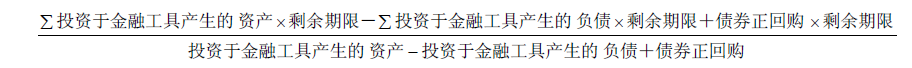 	平均剩余存续期限（天）的计算公式如下：其中：投资于金融工具产生的资产包括现金、期限在一年以内（含一年）的银行定期存款、同业存单、逆回购、中央银行票据、买断式回购产生的待回购债券、剩余期限在397 天以内（含397 天）的债券、非金融企业债务融资工具、资产支持证券，中国证监会及中国人民银行认可的其他具有良好流动性的货币市场工具。投资于金融工具产生的负债包括期限在一年以内（含一年）正回购、买断式回购产生的待返售债券等。采用“摊余成本法”计算的附息债券成本包括债券的面值和折溢价；贴现式债券成本包括债券投资成本和内在应收利息。2、各类资产和负债剩余期限和剩余存续期限的确定（1）银行活期存款、清算备付金、交易保证金的剩余期限和剩余存续期限为0天；证券清算款的剩余期限和剩余存续期限以计算日至交收日的剩余交易日天数计算。（2）银行定期存款、同业存单的剩余期限和剩余存续期限以计算日至协议到期日的实际剩余天数计算；有存款期限，根据协议可提前支取且没有利息损失的银行存款，剩余期限和剩余存续期限以计算日至协议到期日的实际剩余天数计算；银行通知存款的剩余期限和剩余存续期限以存款协议中约定的通知期计算。（3）组合中债券的剩余期限和剩余存续期限是指计算日至债券到期日为止所剩余的天数，以下情况除外：允许投资的可变利率或浮动利率债券的剩余期限以计算日至下一个利率调整日的实际剩余天数计算。允许投资的可变利率或浮动利率债券的剩余存续期限以计算日至债券到期日的实际剩余天数计算。（4）回购（包括正回购和逆回购)的剩余期限和剩余存续期限以计算日至回购协议到期日的实际剩余天数计算。（5）中央银行票据的剩余期限和剩余存续期限以计算日至中央银行票据到期日的实际剩余天数计算。（6）买断式回购产生的待回购债券的剩余期限和剩余存续期限为该基础债券的剩余期限。（7）买断式回购产生的待返售债券的剩余期限和剩余存续期限以计算日至回购协议到期日的实际剩余天数计算。（8）法律法规、中国证监会另有规定的，从其规定。九、 基金管理人代表基金行使债权人权利的处理原则及方法1、基金管理人按照国家有关规定代表基金独立行使债权人权利，保护基金份额持有人的利益；2、有利于基金财产的安全与增值；3、不通过关联交易为自身、雇员、授权代理人或任何存在利害关系的第三人牟取任何不当利益。十、基金的评级 基金管理人可以委托国际权威的评级机构对本基金进行评级。评级将有效监督基金管理人的运作行为，帮助基金管理人完善内控制度，降低本基金的运作、投资风险，进一步保护基金份额持有人的权利。 基金管理人可以根据评级机构的要求和有关法律法规的规定采用更短的投资组合平均剩余期限进行投资管理。十一、基金的融资、融券本基金可以根据届时有效的有关法律法规和政策的规定进行融资、融券。十二、基金投资组合报告基金管理人的董事会及董事保证本报告所载资料不存在虚假记载、误导性陈述或重大遗漏,并对其内容的真实性、准确性和完整性承担个别及连带责任。基金托管人中国银行股份有限公司根据本基金合同规定，于2019年4月18日复核了本报告中的财务指标、净值表现和投资组合报告等内容，保证复核内容不存在虚假记载、误导性陈述或者重大遗漏。本投资组合报告所载数据截止2019年3月31日，本报告所列财务数据未经审计。（一）报告期末基金资产组合情况（二）报告期债券回购融资情况本基金本报告期内无债券融资回购。债券正回购的资金余额超过基金资产净值的20%的说明本基金本报告期末正回购的资金余额未超过基金资产的20%。（三）基金投资组合平均剩余期限1、投资组合平均剩余期限基本情况报告期内投资组合平均剩余期限超过120天情况说明本报告期内本货币市场基金投资组合平均剩余期限未超过120天。2、报告期末投资组合平均剩余期限分布比例（四）报告期内投资组合平均剩余存续期超过240天情况说明本报告期内货币市场基金投资组合平均剩余存续期未超过240天。（五）报告期末按债券品种分类的债券投资组合（六）报告期末按摊余成本占基金资产净值比例大小排名的前十名债券投资明细（七）“影子定价”与“摊余成本法”确定的基金资产净值的偏离1、报告期内负偏离度的绝对值达到0.25%情况说明本报告期内本基金未出现负偏离度的绝对值达到0.25%的情况。2、报告期内正偏离度的绝对值达到0.5%情况说明本报告期内本基金未出现正偏离度的绝对值达到0.5%的情况。（八）报告期末按公允价值占基金资产净值比例大小排名的前十名资产支持证券投资明细本基金本报告期末未持有资产支持证券。（九）投资组合报告附注1、基金计价方法说明本基金采用摊余成本法计价，即计价对象以买入成本列示，按实际利率或商定利率每日计提利息，并考虑其买入时的溢价与折价在其剩余期限内平均摊销。本基金通过每日分红使基金份额资产净值维持在1.00元。2、本报告期内基金投资的前十名证券的发行主体没有被监管部门立案调查或在报告编制日前一年受到公开谴责、处罚的情况。3、其他各项资产构成第十一部分  基金的业绩本基金业绩截止日为2018年12月31日，并经基金托管人复核。本基金管理人依照恪守职守、诚实信用、勤勉尽责的原则管理和运用基金资产，但不保证基金一定盈利，也不保证最低收益。基金的过往业绩并不代表其未来表现。投资有风险，投资者在做出投资决策前应仔细阅读本基金的招募说明书。一、国泰现金管理货币市场基金（A类）二、国泰现金管理货币市场基金（B类）第十二部分  基金的财产一、基金资产总值本基金的基金资产总值包括基金所持有的各类有价证券、银行存款本息、基金的应收款项和其他投资所形成的价值总和。二、基金资产净值本基金的基金资产净值是指基金资产总值减去负债后的价值。三、基金资产的账户本基金根据相关法律法规、规范性文件开立基金资金账户以及证券账户，与基金管理人和基金托管人自有的财产账户以及其他基金财产账户独立。四、基金财产的保管及处分1、本基金财产独立于基金管理人及基金托管人的固有财产，并由基金托管人保管。2、基金管理人、基金托管人因基金财产的管理、运用或者其他情形而取得的财产和收益，归基金财产。3、基金管理人、基金托管人、注册登记机构和基金代销机构以其自有的财产承担其自身的法律责任，其债权人不得对本基金财产行使请求冻结、扣押或其他权利。除依法律法规和基金合同的规定处分外，基金财产不得被处分。4、基金管理人、基金托管人因依法解散、被依法撤销或者被依法宣告破产等原因进行清算的，基金财产不属于其清算范围。5、基金财产的债权不得与基金管理人、基金托管人固有财产的债务相抵销；不同基金财产的债权债务，不得相互抵销。非因基金财产本身承担的债务，不得对基金财产强制执行。第十三部分  基金资产估值本基金通过每日计算基金收益并分配的方式，使基金份额净值保持在人民币1.00元。该基金份额净值是计算基金申购与赎回价格的基础。一、估值目的基金资产估值的目的是客观、准确地反映基金资产是否保值、增值。二、估值日本基金的估值日为相关的证券交易场所的正常营业日以及国家法律法规规定需要对外披露基金净值的非营业日。三、估值对象基金所持有的金融资产和金融负债。四、估值方法1、本基金估值采用摊余成本法，即计价对象以买入成本列示，按票面利率或协议利率并考虑其买入时的溢价与折价，在其剩余存续期内按照实际利率法进行摊销，每日计提损益。本基金不采用市场利率和上市交易的债券和票据的市价计算基金资产净值。在有关法律法规允许交易所短期债券可以采用摊余成本法前，本基金暂不投资于交易所短期债券。2、为了避免采用“摊余成本法”计算的基金资产净值与按市场利率和交易市价计算的基金资产净值发生重大偏离，从而对基金份额持有人的利益产生稀释和不公平的结果，基金管理人于每一估值日，采用估值技术，对基金持有的估值对象进行重新评估，即“影子定价”。当“影子定价”确定的基金资产净值与“摊余成本法”计算的基金资产净值的负偏离度绝对值达到0.25%时，基金管理人应当在5个交易日内将负偏离度绝对值调整到0.25%以内。当正偏离度绝对值达到0.5%时，基金管理人应当暂停接受申购并在5个交易日内将正偏离度绝对值调整到0.5%以内。当负偏离度绝对值达到0.5%时，基金管理人应当使用风险准备金或者固有资金弥补潜在资产损失，将负偏离度绝对值控制在0.5%以内。当负偏离度绝对值连续两个交易日超过0.5%时，基金管理人应当采用公允价值估值方法对持有投资组合的账面价值进行调整，或者采取暂停接受所有赎回申请并终止基金合同进行财产清算等措施。 3、如有确凿证据表明按上述方法进行估值不能客观反映其公允价值的，基金管理人可根据具体情况与基金托管人商定后，按最能反映公允价值的价格估值。 4、相关法律法规以及监管部门有强制规定的，从其规定。如有新增事项，按国家最新规定估值。《基金法》规定基金管理人计算并公告基金资产净值，基金托管人复核、审查基金管理人计算的基金资产净值。因此，就与本基金有关的会计问题，如经相关各方在平等基础上充分讨论后，仍无法达成一致的意见，按照基金管理人对基金资产净值的计算结果对外予以公布。五、估值程序1、每万份基金已实现收益是按照相关法规计算的每万份基金份额的日已实现收益，以四舍五入的方法保留到小数点后4位。七日年化收益率是指以最近七个自然日（含节假日）的每万份基金已实现收益折算出的年收益率，以四舍五入的方法保留到百分号内小数点后3位。国家另有规定的，从其规定。2、基金日常估值由基金管理人进行。基金管理人完成估值后，将估值结果签章后以双方认可的方式发送至基金托管人，基金托管人按法律法规、《基金合同》规定的估值方法、时间、程序进行复核，复核无误后在基金管理人传真的书面估值结果上加盖业务公章返回给基金管理人；月末、年中和年末估值复核与基金会计账目的核对同时进行。六、暂停估值的情形1、基金投资所涉及的证券交易场所遇法定节假日或因其他原因暂停营业时； 2、 因不可抗力或其它情形致使基金管理人、基金托管人无法准确评估基金资产价值时；3、占基金相当比例的投资品种的估值出现重大转变，而基金管理人为保障投资人的利益，已决定延迟估值； 4、当前一估值日基金资产净值50%以上的资产出现无可参考的活跃市场价格且采用估值技术仍导致公允价值存在重大不确定性时，经与基金托管人协商一致的，基金管理人应当暂停估值；5、中国证监会认定的其他情形。七、估值错误的处理 当基金资产的计价导致每万份基金已实现收益小数点后四位或基金七日年化收益率百分号内小数点后三位以内发生差错时，视为估值错误。 当基金估值出现错误时，基金管理人应当立即予以纠正，并采取合理的措施防止损失进一步扩大。估值错误偏差达到基金资产净值的0.25%时，基金管理人应当报中国证监会备案。估值错误偏差达到基金资产净值的0.5%时，基金管理人应当公告并报中国证监会备案。 因基金估值错误给投资者造成损失的，应先由基金管理人承担，基金管理人对不应由其承担的责任，有权向责任人追偿。八、特殊情形的处理1、基金管理人或基金托管人按估值方法的第3项进行估值时，所造成的误差不作为基金资产估值错误处理。 2、由于不可抗力原因，或由于证券交易所及登记结算公司发送的数据错误，或国家会计政策变更、市场规则变更等，基金管理人和基金托管人虽然已经采取必要、适当、合理的措施进行检查，但未能发现错误的，由此造成的基金资产估值错误，基金管理人和基金托管人免除赔偿责任。但基金管理人和基金托管人应当积极采取必要的措施消除由此造成的影响。第十四部分  基金的收益与分配一、基金收益的构成基金收益包括基金投资所得债券利息、票据投资收益、买卖证券差价、银行存款利息以及其他收入。因运用基金财产带来的成本或费用的节约计入收益。基金净收益为基金收益扣除按照有关规定可以在基金收益中扣除的费用后的余额。二、收益分配原则本基金收益分配应遵循下列原则：1、本基金收益分配方式为红利再投资，免收再投资的费用。2、“每日分配、按日支付”。本基金根据每日基金收益情况，以每万份基金已实现收益为基准，为投资者每日计算当日收益并分配，每日支付收益。投资者当日收益分配的计算保留到小数点后2位，小数点后第3位按去尾原则处理，因去尾形成的余额进行再次分配，直到分完为止。3、本基金根据每日收益情况，将当日收益全部分配，若当日已实现收益大于零时，为投资者记正收益；若当日已实现收益小于零时，为投资者记负收益；若当日已实现收益等于零时，当日投资者不记收益。4、本基金每工作日进行收益计算并分配，每日收益支付方式只采用红利再投资（即红利转基金份额）方式。若投资者在当日收益支付时，其当日收益为正值，则为投资者增加相应的基金份额，其当日收益为负值，则缩减投资者基金份额。投资者可通过赎回基金份额获得收益。5、基金份额持有人在全部赎回其持有的本基金余额时，基金管理人自动将该基金份额持有人的未付收益一并结算并与赎回款一起支付给该基金份额持有人；基金份额持有人部分赎回其持有的基金份额时，未付收益为正时，未付收益不进行支付；未付收益为负时，其剩余的基金份额需足以弥补其当前未付收益为负时的损益，否则将自动按比例结转当前未付收益,再进行赎回款项结算。6、当日申购的基金份额自下一个工作日起享有基金的收益分配权益；当日赎回的基金份额自下一工作日起，不享有基金的收益分配权益。7、本基金同类每份基金份额享有同等分配权。8、法律法规或监管机关另有规定的，从其规定。三、收益分配方案基金收益分配方案由基金管理人拟订、基金托管人复核。本基金按日计算并分配收益，基金管理人不另行公告基金收益分配方案。四、收益分配的时间和程序本基金每日进行收益分配。每开放日公告前一个开放日各类基金份额每万份基金已实现收益及七日年化收益率。若遇法定节假日，应于节假日结束后第二个自然日，披露节假日期间的各类基金份额每万份基金已实现收益和节假日最后一日的七日年化收益率，以及节假日后首个开放日的各类基金份额每万份基金已实现收益和七日年化收益率。经中国证监会同意，可以适当延迟计算或公告。法律法规另有规定的，从其规定。 本基金按日分配收益，基金管理人不另行公告。五、本基金各类基金份额每万份基金已实现收益及七日年化收益率的计算见基金合同第二十一章。第十五部分  基金费用与税收一、基金费用的种类1、基金管理人的管理费；2、基金托管人的托管费；3、销售服务费；4、因基金的证券交易或结算而产生的费用；5、基金合同生效以后的信息披露费用；6、基金份额持有人大会费用；7、基金合同生效以后的会计师费和律师费；8、基金资产的资金汇划费用；9、按照国家有关法律法规规定可以列入的其他费用。二、基金费用计提方法、计提标准和支付方式1、基金管理人的管理费基金管理人的基金管理费按基金资产净值的0.28%年费率计提。在通常情况下，基金管理费按前一日基金资产净值的0.28%年费率计提。计算方法如下：H＝E×0.28%÷当年天数H 为每日应计提的基金管理费E 为前一日基金资产净值基金管理费每日计提，按月支付。经基金管理人与基金托管人核对一致后，由基金托管人于次月首日起3个工作日内从基金财产中一次性支付给基金管理人。2、基金托管人的基金托管费基金托管人的基金托管费按基金资产净值的0.05%年费率计提。在通常情况下，基金托管费按前一日基金资产净值的0.05%年费率计提。计算方法如下：H=E×0.05%÷当年天数H 为每日应计提的基金托管费E 为前一日的基金资产净值基金托管费每日计提，按月支付。经基金管理人与基金托管人核对一致后，由基金托管人于次月首日起3个工作日内从基金财产中一次性支付给基金托管人。3、销售服务费 本基金A类基金份额的销售服务费年费率为0.25%，对于由B类降级为A类的基金份额持有人，年基金销售服务费率应自其降级后的下一个工作日起适用A类基金份额持有人的费率。B类基金份额的销售服务费年费率为0.01%，对于由A类升级为B类的基金份额持有人，年基金销售服务费率应自其达到B类条件的开放日后的下一个工作日起享受B类基金份额持有人的费率。各类基金份额的销售服务费计提的计算公式如下： H＝E×销售服务费年费率÷当年天数 H 为每日应计提的销售服务费 E 为前一日的基金资产净值 销售服务费每日计提，按月支付。经基金管理人与基金托管人核对一致后，由基金托管人于次月首日起3个工作日内从基金资产中划出，经注册登记机构分别支付给各个基金销售机构。4、本条第一款第4 至第9项费用由基金管理人和基金托管人根据有关法规及相应协议的规定，列入当期基金费用。三、不列入基金费用的项目本条第一款约定以外的其他费用，以及基金管理人和基金托管人因未履行或未完全履行义务导致的费用支出或基金财产的损失等不列入基金费用。四、基金管理费和基金托管费的调整基金管理人和基金托管人可协商酌情调低基金管理费和基金托管费，无须召开基金份额持有人大会。基金管理人必须于新的费率实施日前按照《信息披露办法》的规定在指定媒介上刊登公告。五、税收本基金运作过程中涉及的各纳税主体，依照国家法律法规的规定履行纳税义务。第十六部分  基金的会计与审计一、基金会计政策1、基金的会计年度为公历每年1月1日至。2、本基金的会计核算以人民币为记账本位币，以人民币元为记账单位。3、会计核算制度按国家有关的会计核算制度执行。4、本基金独立建账、独立核算。5、本基金会计责任人为基金管理人。6、基金管理人应保留完整的会计账目、凭证并进行日常的会计核算，按照有关法律法规规定编制基金会计报表，基金托管人定期与基金管理人就基金的会计核算、报表编制等进行核对并以书面方式确认。二、基金审计1、基金管理人聘请与基金管理人、基金托管人相独立的、具有从事证券、期货相关业务资格的会计师事务所及其注册会计师等对基金年度财务报表及其他规定事项进行审计。2、基金管理人认为有充足理由更换会计师事务所，在更换会计师事务所后按照《信息披露办法》的有关规定公告。3、会计师事务所更换经办注册会计师，应事先征得基金管理人同意。第十七部分  基金的信息披露基金信息披露义务人应当在中国证监会规定时间内，将应予披露的基金信息通过中国证监会指定的全国性报刊（以下简称“指定报刊”）及指定互联网网站（以下简称“指定网站”）等媒介披露，并保证投资者能够按照基金合同约定的时间和方式查阅或者复制公开披露的信息资料。一、基金招募说明书、基金合同、基金托管协议、基金产品资料概要基金募集申请经中国证监会核准后，基金管理人应当在基金份额发售的3日前，将招募说明书、基金合同摘要登载在指定报刊和基金管理人的网站上；基金管理人、基金托管人应当将基金合同、基金托管协议登载在各自公司网站上。基金合同生效后，基金招募说明书的信息发生重大变更的，基金管理人应当在三个工作日内，更新基金招募说明书并登载在指定网站上；基金招募说明书其他信息发生变更的，基金管理人至少每年更新一次。基金终止运作的，基金管理人不再更新基金招募说明书。基金产品资料概要是基金招募说明书的摘要文件，用于向投资者提供简明的基金概要信息。《基金合同》生效后，基金产品资料概要的信息发生重大变更的，基金管理人应当在三个工作日内，更新基金产品资料概要，并登载在指定网站及基金销售机构网站或营业网点；基金产品资料概要其他信息发生变更的，基金管理人至少每年更新一次。基金终止运作的，基金管理人不再更新基金产品资料概要。二、发售公告基金管理人应当就基金份额发售的具体事宜编制基金份额发售公告，并在披露招募说明书的当日登载于指定报刊和网站上。三、基金合同生效公告基金管理人应当在基金合同生效的次日（若遇法定节假日指定报刊休刊，则顺延至法定节假日后首个出报日。下同）在指定报刊和基金管理人的网站上登载基金合同生效公告。基金合同生效公告中将说明基金募集情况。四、基金净值信息、每万份基金已实现收益和七日年化收益率1、基金合同生效后，在开始办理基金份额申购或者赎回前，基金管理人应当至少每周公告一次基金资产净值和各类基金份额的每万份基金已实现收益及七日年化收益率。在开始办理基金份额申购或者赎回当日，披露截止前一日的基金资产净值、基金合同生效至前一日期间的各类基金份额每万份基金已实现收益、前一日的七日年化收益率。2、在开始办理基金份额申购或者赎回之后，基金管理人应当在每个开放日的次日，通过指定网站、基金销售机构网站或者营业网点披露开放日各类基金份额每万份基金已实现收益及基金七日年化收益率，若遇法定节假日，于节假日结束后第2个自然日，公告节假日期间的各类基金份额每万份基金已实现收益、节假日最后一日的基金七日年化收益率，以及节假日后首个开放日的各类基金份额每万份基金已实现收益和基金七日年化收益率。各类基金份额每万份基金已实现收益=[当日基金已实现收益/当日基金总份额]×10000各类基金份额每万份基金已实现收益以四舍五入的方法保留到小数点后4位。本基金七日年化收益率＝ 其中：Ri 为最近第i 公历日（i=1，2„„7）的每万份基金已实现收益，基金七日年化收益率以四舍五入的方法保留到百分号内小数点后3位。如不足7日，则采取上述公式类似计算。3、基金管理人应当在不晚于半年度和年度最后一日的次日，在指定网站披露半年度和年度最后一日的各类基金份额每万份基金已实现收益和基金七日年化收益率。4、暂停公告各类基金份额每万份基金已实现收益和基金七日年化收益率的情形： （1）基金投资所涉及的货币市场工具主要交易场所遇法定节假日或因其他原因暂停营业时； （2）因不可抗力或其他情形致使基金管理人、基金托管人无法准确评估基金财产价值时； （3）占基金相当比例的投资品种的估值出现重大转变，而基金管理人为保障基金份额持有人的利益，已决定延迟估值； （4）中国证监会和基金合同认定的其他情形。五、定期报告基金定期报告由基金管理人按照法律法规和中国证监会颁布的有关证券投资基金信息披露内容与格式的相关文件的规定单独编制，由基金托管人按照法律法规的规定对相关内容进行复核。基金定期报告，包括基金年度报告、基金中期报告和基金季度报告。1、基金年度报告：基金管理人应当在每年结束之日起三个月内，编制完成基金年度报告，将年度报告登载在指定网站上，并将年度报告提示性公告登载在指定报刊上。基金年度报告中的财务会计报告应当经过具有证券、期货相关业务资格的会计师事务所审计。2、基金中期报告：基金管理人应当在上半年结束之日起两个月内，编制完成基金中期报告，将中期报告登载在指定网站上，并将中期报告提示性公告登载在指定报刊上。3、基金季度报告：基金管理人应当在季度结束之日起15个工作日内，编制完成基金季度报告，将季度报告登载在指定网站上，并将季度报告提示性公告登载在指定报刊上。4、如报告期内出现单一投资者持有基金份额达到或超过基金总份额20%的情形，为保障其他投资者的权益，基金管理人至少应当在定期报告“影响投资者决策的其他重要信息”项下披露该投资者的类别、报告期末持有份额及占比、报告期内持有份额变化情况及本基金的特有风险，中国证监会认定的特殊情形除外。5、基金管理人应当在基金年度报告和中期报告中披露基金组合资产情况及其流动性风险分析等。6、基金管理人应当在年度报告、中期报告中，至少披露报告期末基金前10名份额持有人的类别、持有份额及占总份额的比例等信息。基金合同生效不足2个月的，基金管理人可以不编制当期季度报告、中期报告或者年度报告。法律法规或中国证监会另有规定的，从其规定。六、临时报告与公告本基金发生重大事件，有关信息披露义务人应当在2日内编制临时报告书，并登载在指定报刊和指定网站上。前款所称重大事件，是指可能对基金份额持有人权益或者基金份额的价格产生重大影响的下列事件：1、基金份额持有人大会的召开及决定的事项；2、《基金合同》终止、基金清算；3、转换基金运作方式、基金合并；4、更换基金管理人、基金托管人、基金份额登记机构，基金改聘会计师事务所；5、基金管理人委托基金服务机构代为办理基金的份额登记、核算、估值等事项，基金托管人委托基金服务机构代为办理基金的核算、估值、复核等事项；6、基金管理人、基金托管人的法定名称、住所发生变更；7、基金管理人变更持有百分之五以上股权的股东、基金管理人的实际控制人变更；8、基金募集期延长或提前结束募集；9、基金管理人的高级管理人员、基金经理和基金托管人专门基金托管部门负责人发生变动；10、基金管理人的董事在最近12个月内变更超过百分之五十，基金管理人、基金托管人专门基金托管部门的主要业务人员在最近12个月内变动超过百分之三十；11、涉及基金财产、基金管理人、基金托管业务的诉讼或仲裁；12、基金管理人或其高级管理人员、基金经理因基金管理业务相关行为受到重大行政处罚、刑事处罚，基金托管人或其专门基金托管部门负责人因基金托管业务相关行为受到重大行政处罚、刑事处罚；13、基金管理人运用基金财产买卖基金管理人、基金托管人及其控股股东、实际控制人或者与其有重大利害关系的公司发行的证券或者承销期内承销的证券，或者从事其他重大关联交易事项，但中国证监会另有规定的除外；14、基金收益分配事项；15、管理费、托管费、销售服务费等费用计提标准、计提方式和费率发生变更；16、基金资产净值计价错误达基金资产净值0.5%；17、当“影子定价”确定的基金资产净值与“摊余成本法”计算的基金资产净值正负偏离度绝对值达到0.5%的情形；当“影子定价”确定的基金资产净值与“摊余成本法”计算的基金资产净值连续2个交易日出现负偏离度绝对值超过0.5%的情形；18、基金开始办理申购、赎回；19、基金发生巨额赎回并延期办理；20、基金连续发生巨额赎回并暂停接受赎回申请或延缓支付赎回款项；21、基金暂停接受申购、赎回申请或重新接受申购、赎回申请；22、基金份额持有人大会的决议；23、基金份额类别的变动；24、发生涉及基金申购、赎回事项调整或潜在影响投资者赎回等重大事项时；25、基金信息披露义务人认为可能对基金份额持有人权益或者基金份额的价格产生重大影响的其他事项或中国证监会规定的其他事项。七、公开澄清在基金合同期限内，任何公共媒介中出现的或者在市场上流传的消息可能对基金份额价格产生误导性影响或者引起较大波动，以及可能损害基金份额持有人权益的，相关信息披露义务人知悉后应当立即对该消息进行公开澄清，并将有关情况立即报告中国证监会。八、基金份额持有人大会决议 基金份额持有人大会决定的事项，应当依法报中国证监会备案，并予以公告。召开基金份额持有人大会的，召集人应当至少提前30日公告基金份额持有人大会的召开时间、会议形式、审议事项、议事程序和表决方式等事项。 基金份额持有人依法自行召集基金份额持有人大会，基金管理人、基金托管人对基金份额持有人大会决定的事项不依法履行信息披露义务的，召集人应当履行相关信息披露义务。九、清算报告基金合同终止的，基金管理人应当依法组织基金财产清算小组对基金财产进行清算并制作清算报告。基金财产清算小组应当将清算报告登载在指定网站上，并将清算报告提示性公告登载在指定报刊上。十、中国证监会规定的其他信息。基金管理人、基金托管人除按法律法规要求披露信息外，也可着眼于为投资者决策提供有用信息的角度，在保证公平对待投资者、不误导投资者、不影响基金正常投资操作的前提下，自主提升信息披露服务的质量。具体要求应当符合中国证监会及自律规则的相关规定。前述自主披露如产生信息披露费用，该费用不得从基金财产中列支。十一、信息披露文件的存放与查阅依法必须披露的信息发布后，基金管理人、基金托管人应当按照相关法律法规规定将信息置备于各自住所，供社会公众查阅、复制。十二、本基金信息披露事项以法律法规规定及本章节约定的内容为准。第十八部分  风险揭示一、市场风险 证券市场价格因受各种因素的影响而引起的波动，将对本基金资产产生潜在风险，主要包括： 1、政策风险 货币政策、财政政策、产业政策等国家政策的变化对证券市场产生一定的影响，导致市场价格波动，影响基金收益而产生风险。 2、经济周期风险 证券市场是国民经济的晴雨表，而经济运行具有周期性的特点。宏观经济运行状况将对证券市场的收益水平产生影响，从而产生风险。 3、利率风险 金融市场利率波动会导致股票市场及债券市场的价格和收益率的变动，同时直接影响企业的融资成本和利润水平。基金投资于货币市场工具，收益水平会受到利率变化的影响。 4、购买力风险 基金投资的目的是使基金资产保值增值，如果发生通货膨胀，基金投资于证券所获得的收益可能会被通货膨胀抵消，从而影响基金资产的保值增值。 5、上市公司经营风险 上市公司的经营状况受多种因素影响，如市场、技术、竞争、管理、财务等都会导致公司盈利发生变化，从而导致基金投资收益变化。 二、信用风险 指基金在交易过程发生交收违约，或者基金所投资债券之发行人出现违约、拒绝支付到期本息，导致基金资产损失。 三、流动性风险 1、本基金的申购、赎回安排本基金为普通开放式基金，投资人可在本基金的开放日办理基金份额的申购和赎回业务。为切实保护存量基金份额持有人的合法权益，遵循基金份额持有人利益优先原则，本基金管理人将合理控制基金份额持有人集中度，审慎确认申购赎回业务申请，包括但不限于：（1）当接受申购申请对存量基金份额持有人利益构成潜在重大不利影响时，基金管理人应当采取设定单一投资者申购金额上限或基金单日净申购比例上限、拒绝大额申购、暂停基金申购等措施，切实保护存量基金份额持有人的合法权益。（2）当前一估值日基金资产净值50%以上的资产出现无可参考的活跃市场价格且采用估值技术仍导致公允价值存在重大不确定性时，经与基金托管人协商确认后，基金管理人应当暂停接受基金赎回申请或延缓支付赎回款项。提示投资人注意本基金的申购赎回安排和相应的流动性风险，合理安排投资计划。2、本基金拟投资市场、行业及资产的流动性风险（1）本基金投资于法律法规及监管机构允许投资的金融工具,包括现金；通知存款；短期融资券；1年以内（含1年）的银行定期存款、大额存单；期限在1年以内（含1年）的债券回购；期限在1年以内（含1年）的中央银行票据；剩余期限在397天以内（含397天）的债券、资产支持证券、中期票据和中国证监会、中国人民银行认可的其他具有良好流动性的金融工具。以上各类货币市场工具本身具有高流动性、低风险的特点，极端情况下可能存在部分债权品种交投不活跃和成交量不足的情形。本基金管理人将发挥专业研究优势，加强对市场、上市公司基本面和固定收益类产品的深入研究，持续优化组合配置，以控制流动性风险。（2）资产支持证券只能通过特定的渠道进行转让交易，存在市场交易不活跃导致的流动性风险。基金管理人将密切关注各类资产及投资标的的交易活跃程度与价格的连续性情况，评估各类资产及投资标的占基金资产的比例并进行动态调整，以满足基金运作过程中的流动性要求，应对流动性风险。3、巨额赎回情形下的流动性风险管理措施出现巨额赎回时，基金管理人可以根据本基金当时的资产组合状况决定接受全额赎回或部分延期赎回。（1）接受全额赎回：当基金管理人认为有能力兑付投资者的全部赎回申请时，按正常赎回程序执行。（2）部分延期赎回：当基金管理人认为兑付投资者的赎回申请有困难，或认为兑付投资者的赎回申请进行的资产变现可能使基金资产净值发生较大波动时，基金管理人在当日接受赎回比例不低于上一日基金总份额10％的前提下，对其余赎回申请延期办理。对于当日的赎回申请，应当按单个基金份额持有人申请赎回份额占当日申请赎回总份额的比例，确定该基金份额持有人当日受理的赎回份额；未受理部分除投资者在提交赎回申请时选择将当日未获受理部分予以撤销者外，延迟至下一开放日办理，赎回价格为下一个开放日的价格。转入下一开放日的赎回申请不享有赎回优先权，以此类推，直到全部赎回为止。若本基金发生巨额赎回，在单个基金份额持有人超过基金总份额50%以上的赎回申请的情形下：对于该基金份额持有人当日赎回申请超过上一开放日基金总份额50%以上的部分，基金管理人可以延期办理赎回申请；对于该基金份额持有人当日赎回申请未超过50%的部分，可以根据前段“（1）接受全额赎回”或“（2）部分延期赎回”的约定方式与其他基金份额持有人的赎回申请一并办理。（3）当发生巨额赎回并延期办理时，基金管理人应当通过邮寄、传真或基金管理人网站，在3个交易日内通知基金份额持有人，说明有关处理方法，并在2日内在指定媒介上予以公告。（4）暂停接受和延缓支付：本基金连续2个开放日以上（以上含本数，下同）发生巨额赎回，如基金管理人认为有必要，可暂停接受赎回申请；已经接受的赎回申请可以延缓支付赎回款项，但延缓期限不得超过20个工作日，并应当在至少一种中国证监会指定媒介公告。4、备用的流动性风险管理工具的实施情形、程序及对投资者的潜在影响基金管理人经与基金托管人协商，在确保投资者得到公平对待的前提下，可依照法律法规及基金合同的约定，综合运用各类流动性风险管理工具，对赎回申请进行适度调整，作为特定情形下基金管理人流动性风险管理的辅助措施。备用的流动性风险管理工具的实施情形包括：（1）发生基金合同规定的暂停赎回或延缓支付赎回款项的情形；（2）基金发生巨额赎回；（3）基金发生巨额赎回，且单个基金份额持有人超过基金总份额50%以上的赎回申请的情形；（4）基金份额持续持有期限小于7日；（5）发生基金合同规定的暂停估值的情形；（6）法律法规规定、中国证监会认定或基金合同约定的其他情形。实施备用流动性风险管理工具的决策程序依照基金管理人流动性风险管理制度的规定办理。基金管理人应时刻防范可能产生的流动性风险，对流动性风险进行日常监控，切实保护持有人的合法权益。采取备用流动性风险管理工具，可能对投资人造成无法赎回、赎回延期办理、赎回款项延期支付、赎回时承担冲击成本产生资金损失等影响。四、管理风险 在基金管理运作过程中，可能因基金管理人对经济形势和证券市场等判断有误、获取的信息不全等影响基金的收益水平。基金管理人的管理水平、管理手段和管理技术等对基金收益水平存在影响。 五、操作或技术风险 指相关当事人在业务各环节操作过程中，因内部控制存在缺陷或者人为因素造成操作失误或违反操作规程等引致的风险，例如，越权违规交易、会计部门欺诈、交易错误、IT系统故障等风险。 在开放式基金的各种交易行为或者后台运作中，可能因为技术系统的故障或者差错而影响交易的正常进行或者导致投资者的利益受到影响。这种技术风险可能来自基金管理公司、注册登记机构、代销机构、证券交易所、证券登记结算机构等等。 六、合规性风险 指基金管理或运作过程中，违反国家法律法规的规定，或者基金投资违反法规及基金合同有关规定的风险。 七、本基金特有的风险 为了更好保障投资安全性，基金管理人可能委托国际权威的评级机构对本基金进行评级。根据最高级的国际评级标准，货币市场基金的投资组合平均剩余期限一般为60天，但这样可能导致投资组合平均收益水平下降。 八、其它风险 战争、自然灾害等不可抗力因素的出现，将会严重影响证券市场的运行，可能导致基金资产的损失。 金融市场危机、行业竞争、代理商违约、托管行违约等超出基金管理人自身直接控制能力之外的风险，可能导致基金或者基金持有人利益受损。第十九部分  基金合同的变更、终止与基金财产的清算一、基金合同的变更1、变更基金合同涉及法律法规规定或基金合同约定应经基金份额持有人大会决议通过的事项的，应召开基金份额持有人大会决议通过。2、变更基金合同的基金份额持有人大会决议应报中国证监会备案。关于基金合同变更的基金份额持有人大会决议自生效后方可执行，自决议生效之日起2日内在指定媒介公告。3、但如因相应的法律法规发生变动并属于基金合同必须遵照进行修改的情形，或者基金合同的修改不涉及基金合同当事人权利义务关系发生重大变化或对基金份额持有人利益无实质性不利影响的，以及基金合同约定无需召开基金份额持有人大会的其他情形，可不经基金份额持有人大会决议，而经基金管理人和基金托管人同意修改后公布，并报中国证监会备案。二、基金合同的终止有下列情形之一的，基金合同应当终止：1、基金份额持有人大会决定终止；2、因重大违法、违规行为，被中国证监会责令终止的；3、基金管理人、基金托管人职责终止，在6个月内没有新基金管理人、基金托管人承接的；4、法律法规、中国证监会和基金合同规定的其他情形。基金合同终止后，基金管理人和基金托管人有权依照《基金法》、《运作办法》、《销售办法》、基金合同及其他有关法律法规的规定，行使请求给付报酬、从基金财产中获得补偿的权利。三、基金财产的清算1、基金合同终止，基金管理人应当按法律法规和基金合同的有关规定组织清算组对基金财产进行清算。2、基金财产清算组（1）自基金合同终止事由之日起30个工作日内由基金管理人组织成立基金财产清算组，在基金财产清算组接管基金财产之前，基金管理人和基金托管人应按照基金合同和托管协议的规定继续履行保护基金财产安全的职责。（2）基金财产清算组成员由基金管理人、基金托管人、具有从事证券相关业务资格的注册会计师、律师以及中国证监会指定的人员组成。基金财产清算组可以聘用必要的工作人员。（3）基金财产清算组负责基金财产的保管、清理、估价、变现和分配。基金财产清算组可以依法进行必要的民事活动。3、清算程序（1）基金合同终止情形发生后，由基金财产清算组统一接管基金财产；（2）基金财产清算组根据基金财产的情况确定清算期限；（3）基金财产清算组对基金财产进行清理和确认；（4）对基金财产进行评估和变现；（5）制作清算报告；（6）聘请会计师事务所对清算报告进行外部审计，聘请律师事务所对清算报告出具法律意见书；（7）将清算报告报中国证监会备案并公告；（8）对基金财产进行分配。4、清算费用清算费用是指基金财产清算组在进行基金清算过程中发生的所有合理费用，清算费用由基金财产清算组优先从基金财产中支付。5、基金剩余财产的分配基金财产按下列顺序清偿：（1）支付清算费用；（2）交纳所欠税款；（3）清偿基金债务；（4）按基金份额持有人持有的基金份额比例进行分配。基金财产未按前款（1）、（2）、（3）项规定清偿前，不分配给基金份额持有人。对于基金缴存于中国证券登记结算有限责任公司的最低结算备付金和交易席位保证金等，在中国证券登记结算有限责任公司对其进行调整后方可收回。6、基金财产清算的公告基金财产清算组做出的清算报告经会计师事务所审计，律师事务所出具法律意见书后，报中国证监会备案并公告。7、基金财产清算账册及文件由基金托管人保存15年以上。第二十部分  基金合同的内容摘要一、基金合同当事人的权利、义务1、基金管理人的权利（1）依法募集基金，办理基金备案手续；（2）依照法律法规和基金合同独立管理运用基金财产；（3）根据法律法规和基金合同的规定，制订、修改并公布有关基金认购、申购、赎回、转托管、基金转换、非交易过户、冻结、收益分配等方面的业务规则；（4）根据法律法规和基金合同的规定决定本基金的相关费率结构和收费方式，获得基金管理费，收取事先核准或公告的合理费用以及法律法规规定或中国证监会核准的其他费用或收入；（5）根据法律法规和基金合同的规定销售基金份额；（6）在本合同的有效期内，在不违反公平、合理原则以及不妨碍基金托管人遵守相关法律法规及其行业监管要求的基础上，基金管理人有权对基金托管人履行本合同的情况进行必要的监督。如认为基金托管人违反了法律法规或基金合同规定对基金财产、其他基金合同当事人的利益造成重大损失的，应及时呈报中国证监会和中国银监会，以及采取其他必要措施以保护本基金及相关基金合同当事人的利益；（7）根据基金合同的规定选择适当的基金代销机构并有权依照代销协议和有关法律法规对基金代销机构行为进行必要的监督和检查；（8）自行担任基金注册登记机构或选择、更换基金注册登记代理机构，办理基金注册登记业务，并按照基金合同规定对基金注册登记代理机构进行必要的监督和检查；（9）在基金合同约定的范围内，拒绝或暂停受理申购和赎回的申请；（10）在法律法规允许的前提下，为基金份额持有人的利益依法为基金进行融资、融券；（11）依据法律法规和基金合同的规定，制订基金收益分配方案；（12）按照法律法规，代表基金对被投资企业行使股东权利，为基金的利益行使因基金财产投资于其他证券所产生的权利；（13）在基金托管人职责终止时，提名新的基金托管人；（14）依据法律法规和基金合同的规定，召集基金份额持有人大会；（15）选择、更换律师事务所、会计师事务所、证券经纪商或其他为基金提供服务的外部机构并确定有关费率；（16）法律法规、基金合同规定的其他权利。2、基金管理人的义务（1）依法申请并募集基金，办理或者委托经中国证监会认定的其他机构代为办理基金份额的发售、申购、赎回和登记事宜；（2）办理基金备案手续； （3）自基金合同生效之日起，以诚实信用、勤勉尽责的原则管理和运用基金财产；（4）配备足够的具有专业资格的人员进行基金投资分析、决策，以专业化的经营方式管理和运作基金财产；（5）建立健全内部风险控制、监察与稽核、财务管理及人事管理等制度，保证所管理的基金财产和基金管理人的财产相互独立，对所管理的不同基金分别管理、分别记账，进行证券投资；（6）按基金合同的约定确定基金收益分配方案，及时向基金份额持有人分配基金收益；（7）除依据《基金法》、基金合同及其他有关规定外，不得为自己及任何第三人谋取利益，不得委托第三人运作基金财产； （8）进行基金会计核算并编制基金的财务会计报告；（9）依法接受基金托管人的监督；（10）编制季度报告、中期报告和年度报告；（11）采取适当合理的措施使计算开放式基金份额认购、申购、赎回和注销价格的方法符合基金合同等法律文件的规定； （12）计算并公告基金净值信息、各类基金份额的每万份基金已实现收益和七日年化收益率；（13）严格按照《基金法》、基金合同及其他有关规定，履行信息披露及报告义务；（14）保守基金商业秘密，不泄露基金投资计划、投资意向等。除基金法、基金合同及其他有关规定另有规定外，在基金信息公开披露前应予以保密，不得向他人泄露；（15）按规定受理申购和赎回申请，及时、足额支付赎回款项；（16）保存基金财产管理业务活动的记录、账册、报表、代表基金签订的重大合同及其他相关资料；（17）依据《基金法》、基金合同及其他有关规定召集基金份额持有人大会或配合基金托管人、基金份额持有人依法召集基金份额持有人大会；（18）以基金管理人名义，代表基金份额持有人利益行使诉讼权利或实施其他法律行为；（19）组织并参加基金财产清算小组，参与基金财产的保管、清理、估价、变现和分配；（20）因违反基金合同导致基金财产的损失或损害基金份额持有人的合法权益，应承担赔偿责任，其赔偿责任不因其退任而免除；（21）基金托管人违反基金合同造成基金财产损失时，应为基金份额持有人利益向基金托管人追偿；（22）法律法规、基金合同及中国证监会规定的其他义务。3、基金托管人的权利（1）依据法律法规和基金合同的规定安全保管基金财产；（2）依照基金合同的约定获得基金托管费；（3）监督基金管理人对本基金的投资运作；（4）在基金管理人职责终止时，提名新的基金管理人； （5）依据法律法规和基金合同的规定召集基金份额持有人大会；（6）法律法规、基金合同规定的其他权利。4、基金托管人的义务（1）安全保管基金财产；（2）设立专门的基金托管部，具有符合要求的营业场所，配备足够的、合格的熟悉基金托管业务的专职人员，负责基金财产托管事宜；（3）按规定开设基金财产的资金账户和证券账户；（4）除依据《基金法》、基金合同及其他有关规定外，不得以基金财产为自己及任何第三人谋取非法利益，不得委托第三人托管基金财产；（5）对所托管的不同基金财产分别设置账户，确保基金财产的完整和独立；（6）保管由基金管理人代表基金签订的与基金有关的重大合同及有关凭证；（7）保存基金托管业务活动的记录、账册、报表和其他相关资料；（8）按照基金合同的约定，根据基金管理人的指令，及时办理清算、交割事宜； （9）保守基金商业秘密。除《基金法》、基金合同及其他有关规定另有规定外，在基金信息公开披露前应予以保密，不得向他人泄露；（10）根据法律法规及本合同的约定，办理与基金托管业务活动有关的信息披露事项；（11）对基金财务会计报告、季度报告、中期报告和年度报告的相关内容出具意见，说明基金管理人在各重要方面的运作是否严格按照基金合同的规定进行；如果基金管理人有未执行基金合同规定的行为，还应当说明基金托管人是否采取了适当的措施；（12）保存基金份额持有人名册；（13）复核基金管理人计算的基金资产净值、各类基金份额的每万份基金已实现收益和七日年化收益率；（14）按规定制作相关账册并与基金管理人核对；（15）依据基金管理人的指令或有关规定向基金份额持有人支付赎回款项；（16）按照规定召集基金份额持有人大会或配合基金份额持有人依法自行召集基金份额持有人大会；（17）按照法律法规监督基金管理人的投资运作；（18）因违反基金合同导致基金财产损失，应承担赔偿责任，其责任不因其退任而免除；（19）因基金管理人违反基金合同造成基金财产损失时，应为基金向基金管理人追偿，除法律法规另有规定外，基金托管人不承担连带责任；（20）法律法规、基金合同及中国证监会规定的其他义务。5、基金份额持有人的权利（1）分享基金财产收益；（2）参与分配清算后的剩余基金财产；（3）依法申请赎回其持有的基金份额； （4）按照规定要求召开基金份额持有人大会； （5）出席或者委派代表出席基金份额持有人大会，对基金份额持有人大会审议事项行使表决权； （6）查阅或者复制公开披露的基金信息资料； （7）监督基金管理人的投资运作；（8）对基金管理人、基金托管人、基金销售机构损害其合法权益的行为依法提起诉讼；（9）法律法规、基金合同规定的其他权利。6、基金份额持有人的义务（1）遵守法律法规、基金合同及其他有关规定；（2）缴纳基金认购、申购款项及法律法规、基金合同和招募说明书规定的费用；（3）在持有的基金份额范围内，承担基金亏损或者基金合同终止的有限责任；（4）不从事任何有损基金、其他基金份额持有人及其他基金合同当事人合法利益的活动；（5）执行生效的基金份额持有人大会的决议；（6）返还在基金交易过程中因任何原因获得的不当得利；（7）遵守基金管理人、销售机构和注册登记机构的相关交易及业务规则；（8）法律法规及基金合同规定的其他义务。二、基金份额持有人大会召集、议事及表决的程序和规则1、本基金的基金份额持有人大会，由本基金的基金份额持有人组成。基金份额持有人的合法授权代表有权代表基金份额持有人出席会议并表决。基金份额持有人持有的每一基金份额拥有平等的投票权。2、有以下情形之一时，应召开基金份额持有人大会：（1）终止基金合同；（2）转换基金运作方式；（3）提高基金管理人、基金托管人的报酬标准，但根据法律法规的要求提高该等报酬标准的除外；（4）更换基金管理人、基金托管人；（5）变更基金类别；（6）变更基金投资目标、范围或投资策略（法律法规和中国证监会另有规定的除外）；（7）变更基金份额持有人大会议事程序、表决方式和表决程序；（8）本基金与其他基金合并；（9）对基金份额持有人权益产生实质性不利影响的事项；（10）法律法规或中国证监会规定的其他应当召开基金份额持有人大会的事项。3、有以下情形之一的，不需召开基金份额持有人大会：（1）调低基金管理费率、基金托管费率、销售服务费率；（2）在法律法规和基金合同规定的范围内调整本基金基金份额类别设置、变更或增加收费方式；（3）在未来系统条件允许的情况下，安排本基金的上市交易事宜；（4）因相应的法律法规发生变动而应当对基金合同进行修改；（5）对基金合同的修改不涉及基金合同当事人权利义务关系发生重大变化；（6）对基金合同的修改对基金份额持有人利益无实质性不利影响；（7）除法律法规规定或基金合同明确约定应当召开基金份额持有人大会以外的其他情形。4、召集方式：（1）除法律法规或基金合同另有约定外，基金份额持有人大会由基金管理人召集。（2）基金托管人认为有必要召开基金份额持有人大会的，应当向基金管理人提出书面提议。基金管理人应当自收到书面提议之日起10日内决定是否召集，并书面告知基金托管人。基金管理人决定召集的，应当自出具书面决定之日起60日内召开；基金管理人决定不召集，基金托管人仍认为有必要召开的，应当自行召集。（3）单独或合计代表基金份额10%以上（含10%，下同）的基金份额持有人认为有必要召开基金份额持有人大会的，应当向基金管理人提出书面提议。基金管理人应当自收到书面提议之日起10日内决定是否召集，并书面告知提出提议的基金份额持有人代表和基金托管人。基金管理人决定召集的，应当自出具书面决定之日起60日内召开；基金管理人决定不召集，单独或合计代表基金份额10%以上的基金份额持有人仍认为有必要召开的，应当向基金托管人提出书面提议。基金托管人应当自收到书面提议之日起10日内决定是否召集，并书面告知提出提议的基金份额持有人代表和基金管理人；基金托管人决定召集的，应当自出具书面决定之日起60日内召开。（4）单独或合计代表基金份额10%的基金份额持有人就同一事项书面要求召开基金份额持有人大会，而基金管理人、基金托管人都不召集的，单独或合计代表基金份额10%以上的基金份额持有人有权自行召集，并至少提前30日报中国证监会备案。（5）基金份额持有人依法自行召集基金份额持有人大会的，基金管理人、基金托管人应当配合，不得阻碍、干扰。（6）基金份额持有人大会的召集人负责选择确定开会时间、地点、方式和权益登记日。5、通知召开基金份额持有人大会，召集人应当于会议召开前30天在指定媒介上公告。基金份额持有人大会不得就未经公告的事项进行表决。基金份额持有人大会通知应至少载明以下内容：（1）会议召开的时间、地点和出席方式；（2）会议拟审议的主要事项、议事程序和表决方式；（3）代理投票授权委托文件送达时间和地点；（4）会务常设联系人姓名、电话；（5）权益登记日；（6）如采用通讯表决方式，还应载明具体通讯方式、委托的公证机关及其联系方式和联系人、表决意见的送达和收取方式、投票表决的截止日以及表决意见的送达地址等内容。6、开会方式基金份额持有人大会的召开方式包括现场开会、通讯方式开会或法律法规和监管机关允许的其他方式。现场开会由基金份额持有人本人出席或通过授权委派其代理人出席，现场开会时基金管理人和基金托管人的授权代表应当出席，如基金管理人或基金托管人拒不派代表出席的，不影响表决效力；通讯方式开会指按照基金合同的相关规定以通讯的书面方式进行表决。会议的召开方式由召集人确定。现场开会同时符合以下条件时，可以进行基金份额持有人大会议程：（1）亲自出席会议者持有基金份额的凭证和受托出席会议者出具的委托人持有基金份额的凭证和授权委托书等文件符合法律法规、本基金合同和会议通知的规定；（2）经核对，汇总到会者出示的在权益登记日持有基金份额的凭证显示，全部有效凭证所代表的基金份额占权益登记日基金总份额的50%以上(含50%，下同)。在同时符合以下条件时，通讯开会的方式视为有效：（1）召集人按基金合同规定公布会议通知后，在两个工作日内连续公布相关提示性公告；（2）召集人按基金合同规定通知基金托管人或/和基金管理人（分别或共同称为“监督人”）到指定地点对书面表决意见的计票进行监督 ；（3）召集人按照会议通知规定的方式收取基金份额持有人的表决意见；（4）本人直接出具表决意见或授权他人代表出具表决意见的基金份额持有人所代表的基金份额占权益登记日基金总份额的50%以上；（5）直接出具表决意见的基金份额持有人或受托代表他人出具表决意见的其他代表，同时提交的持有基金份额的凭证和受托出席会议者出具的委托人持有基金份额的凭证和授权委托书等文件符合法律法规、基金合同和会议通知的规定；（6）会议通知公布前已报中国证监会备案。如果开会条件达不到上述的条件，则召集人可另行确定并公告重新表决的时间(至少应在25 个工作日后)，且确定有权出席会议的基金份额持有人资格的权益登记日应保持不变。在法律法规或监管机构允许的情况下，经会议通知载明，基金份额持有人也可以采用网络、电话或其他方式进行表决，或者采用网络、电话或其他方式授权他人代为出席会议并表决。7、议事内容与程序（1）议事内容及提案权1）议事内容限为本条前述第2款规定的基金份额持有人大会召开事由范围内的事项。2）基金管理人、基金托管人、单独或合计代表基金份额10%以上的基金份额持有人可以在大会召集人发出会议通知前向大会召集人提交需由基金份额持有人大会审议表决的提案。3）对于基金份额持有人提交的提案，大会召集人应当按照以下原则对提案进行审核：a.关联性。大会召集人对于基金份额持有人提案涉及事项与基金有直接关系，并且不超出法律法规和基金合同规定的基金份额持有人大会职权范围的，应提交大会审议；对于不符合上述要求的，不提交基金份额持有人大会审议。如果召集人决定不将基金份额持有人提案提交大会表决，应当在该次基金份额持有人大会上进行解释和说明。b.程序性。大会召集人可以对基金份额持有人的提案涉及的程序性问题做出决定。如将其提案进行分拆或合并表决，需征得原提案人同意；原提案人不同意变更的，大会主持人可以就程序性问题提请基金份额持有人大会做出决定，并按照基金份额持有人大会决定的程序进行审议。4）基金份额持有人大会不得对未事先公告的议事内容进行表决。（2）议事程序在现场开会的方式下，首先由召集人宣读提案，经讨论后进行表决，并形成大会决议，决议自表决通过之日起生效并报中国证监会备案。在通讯表决开会的方式下，首先由召集人在会议通知中公布提案，在所通知的表决截止日期第二个工作日由大会聘请的公证机关的公证员统计全部有效表决并形成决议，决议自表决通过之日起生效并报中国证监会备案。8、表决（1）基金份额持有人所持每份基金份额享有平等的表决权。（2）基金份额持有人大会决议分为一般决议和特别决议：1）特别决议对于特别决议应当经参加大会的基金份额持有人所持表决权的三分之二以上（含三分之二）通过。2）一般决议对于一般决议应当经参加大会的基金份额持有人所持表决权的50%以上通过。更换基金管理人或者基金托管人、转换基金运作方式或终止基金合同应当以特别决议通过方为有效。基金份额持有人大会采取记名方式进行投票表决。采取通讯方式进行表决时，符合法律法规、基金合同和会议通知规定的表决意见即视为有效的表决；表决意见模糊不清或相互矛盾的视为弃权表决，但应当计入出席会议的基金份额持有人所代表的基金份额总数。基金份额持有人大会的各项提案或同一项提案内并列的各项议题应当分开审议、逐项表决。9、计票（1）现场开会1）基金份额持有人大会的主持人为召集人授权出席大会的代表，如大会由基金管理人或基金托管人召集，基金份额持有人大会的主持人应当在会议开始后宣布在出席会议的基金份额持有人中推举两名基金份额持有人代表与大会召集人授权的一名监督员(如果基金管理人为召集人，则监督员由基金托管人的授权代表担任；如基金托管人为召集人，则监督员由基金托管人在出席会议的基金份额持有人中指定)共同担任监票人；如大会由基金份额持有人自行召集或大会虽然由基金管理人或基金托管人召集，但是基金管理人或基金托管人未出席大会的，基金份额持有人大会的主持人应当在会议开始后宣布在出席会议的基金份额持有人中推举三名基金份额持有人代表担任监票人。2）监票人应当在基金份额持有人表决后立即进行清点并由大会主持人当场公布计票结果。3）如果大会主持人对于提交的表决结果有异议，可以对所投票数进行重新清点；如果大会主持人未进行重新清点，而出席大会的基金份额持有人或者基金份额持有人代理人对大会主持人宣布的表决结果有异议，其有权在宣布表决结果后立即要求重新清点，大会主持人应当立即重新清点并公布重新清点结果。重新清点仅限一次。4）在基金管理人或基金托管人担任召集人的情形下，如果在计票过程中基金管理人或者基金托管人拒不配合的，则参加会议的基金份额持有人有权推举三名基金份额持有人代表共同担任监票人进行计票。（2）通讯方式开会在通讯方式开会的情况下，计票方式可采取如下方式：由大会召集人授权的两名监票员在监督人派出的授权代表的监督下进行计票，并由公证机关对其计票过程予以公证；如监督人经通知但拒绝到场监督，则大会召集人可自行授权3名监票员进行计票，并由公证机关对其计票过程予以公证。10、生效与公告（1）基金份额持有人大会按照《基金法》有关法律法规规定表决通过的事项，召集人应当自通过之日起5日内报中国证监会备案。基金份额持有人大会决定的事项自表决通过之日起生效。（2）生效的基金份额持有人大会决议对全体基金份额持有人、基金管理人、基金托管人均有法律约束力。基金管理人、基金托管人和基金份额持有人应当执行生效的基金份额持有人大会的决定。（3）基金份额持有人大会决议应当自生效之日起2日内，由基金份额持有人大会召集人在指定媒介上公告。（4）如果采用通讯方式进行表决，在公告基金份额持有人大会决议时，必须将公证书全文、公证机关、公证员姓名等一同公告。11、法律法规或监管机关对基金份额持有人大会另有规定的，从其规定。三、基金合同解除和终止的事由、程序以及基金财产清算方式（一）基金合同的变更1、变更基金合同涉及法律法规规定或本基金合同约定应经基金份额持有人大会决议通过的事项的，应召开基金份额持有人大会决议通过。2、变更基金合同的基金份额持有人大会决议应报中国证监会核准或备案，并自中国证监会核准或出具无异议意见之日起生效,按照《信息披露办法》的有关规定在指定媒介公告。3、但如因相应的法律法规发生变动并属于本基金合同必须遵照进行修改的情形，或者基金合同的修改不涉及本基金合同当事人权利义务关系发生重大变化或对基金份额持有人利益无实质性不利影响的，以及本基金合同约定无需召开基金份额持有人大会的其他情形，可不经基金份额持有人大会决议，而经基金管理人和基金托管人同意修改后公布，并报中国证监会备案。（二）基金合同的终止有下列情形之一的，本基金合同应当终止：1、基金份额持有人大会决定终止；2、因重大违法、违规行为，被中国证监会责令终止的；3、基金管理人、基金托管人职责终止，在6个月内没有新基金管理人、基金托管人承接的；4、法律法规、中国证监会和基金合同规定的其他情形。基金合同终止后，基金管理人和基金托管人有权依照《基金法》、《运作办法》、《销售办法》、基金合同及其他有关法律法规的规定，行使请求给付报酬、从基金财产中获得补偿的权利。（三）基金财产的清算1、基金合同终止，基金管理人应当按法律法规和本基金合同的有关规定组织清算组对基金财产进行清算。2、基金财产清算组（1）自基金合同终止事由之日起30个工作日内由基金管理人组织成立基金财产清算组，在基金财产清算组接管基金财产之前，基金管理人和基金托管人应按照基金合同和托管协议的规定继续履行保护基金财产安全的职责。（2）基金财产清算组成员由基金管理人、基金托管人、具有从事证券相关业务资格的注册会计师、律师以及中国证监会指定的人员组成。基金财产清算组可以聘用必要的工作人员。（3）基金财产清算组负责基金财产的保管、清理、估价、变现和分配。基金财产清算组可以依法进行必要的民事活动。3、清算程序（1）基金合同终止情形发生后，由基金财产清算组统一接管基金财产；（2）基金财产清算组根据基金财产的情况确定清算期限；（3）基金财产清算组对基金财产进行清理和确认；（4）对基金财产进行评估和变现；（5）制作清算报告；（6）聘请会计师事务所对清算报告进行外部审计，聘请律师事务所对清算报告出具法律意见书；（7）将清算报告报中国证监会备案并公告；（8）对基金财产进行分配。4、清算费用清算费用是指基金财产清算组在进行基金清算过程中发生的所有合理费用，清算费用由基金财产清算组优先从基金财产中支付。5、基金剩余财产的分配基金财产按下列顺序清偿：（1）支付清算费用；（2）交纳所欠税款；（3）清偿基金债务；（4）按基金份额持有人持有的基金份额比例进行分配。基金财产未按前款（1）、（2）、（3）项规定清偿前，不分配给基金份额持有人。对于基金缴存于中国证券登记结算有限责任公司的最低结算备付金和交易席位保证金等，在中国证券登记结算有限责任公司对其进行调整后方可收回。6、基金财产清算的公告基金财产清算组做出的清算报告经会计师事务所审计，律师事务所出具法律意见书后，报中国证监会备案并公告。7、基金财产清算账册及文件由基金托管人保存15年以上。四、争议的处理（一）本基金合同适用中华人民共和国法律并从其解释。（二）本基金合同的当事人之间因本基金合同产生的或与本基金合同有关的争议可通过友好协商解决，但若自一方书面提出协商解决争议之日起60日内争议未能以协商方式解决的，则任何一方有权将争议提交位于北京的中国国际经济贸易仲裁委员会，按照其时有效的仲裁规则进行仲裁。仲裁裁决是终局的，对仲裁各方当事人均具有约束力。（三）除争议所涉内容之外，本基金合同的其他部分应当由本基金合同当事人继续履行。五、基金合同存放地和投资者取得基金合同的方式基金合同存放在基金管理人和基金托管人住所，投资者在支付工本费后，可在合理时间内取得上述文件复印件，基金合同条款及内容应以基金合同正本为准。第二十一部分  托管协议的内容摘要一、基金托管协议当事人（一）基金管理人（或简称“管理人”）名称：国泰基金管理有限公司住所：中国（上海）自由贸易试验区浦东大道1200号2层225室法定代表人：陈勇胜成立时间：批准设立机关：中国证券监督管理委员会批准设立文号：中国证监会证监基金字【1998】5号组织形式：	有限责任公司注册资本：	壹亿壹仟万元人民币经营范围：	基金设立、基金业务管理，及中国证监会批准的其他业务存续期间：	持续经营（二）基金托管人（或简称“托管人”）名称：中国银行股份有限公司住所：北京市西城区复兴门内大街1号法定代表人：刘连舸成立时间：基金托管业务批准文号：中国证监会证监基字【1998】24号组织形式：股份有限公司注册资本：人民币贰仟玖佰肆拾叁亿捌仟柒佰柒拾玖万壹仟贰佰肆拾壹元整经营范围：	吸收人民币存款；发放短期、中期和长期贷款；办理结算；办理票据贴现；发行金融债券；代理发行、代理兑付、承销政府债券；买卖政府债券；从事同业拆借；提供信用证服务及担保；代理收付款项及代理保险业务；提供保险箱服务；外汇存款；外汇贷款；外汇汇款；外汇兑换；国际结算；同业外汇拆借；外汇票据的承兑和贴现；外汇借款；外汇担保；结汇、售汇；发行和代理发行股票以外的外币有价证券；买卖和代理买卖股票以外的外币有价证券；自营外汇买卖；代客外汇买卖；外汇信用卡的发行和代理国外信用卡的发行及付款；资信调查、咨询、见证业务；组织或参加银团贷款；国际贵金属买卖；海外分支机构经营与当地法律许可的一切银行业务；在港澳地区的分行依据当地法令可发行或参与代理发行当地货币；经中国人民银行批准的其他业务。存续期间：	持续经营二、基金托管人对基金管理人的业务监督和核查（一）基金托管人根据有关法律法规的规定及《基金合同》的约定，建立相关的技术系统，对基金管理人的投资运作进行监督。主要包括以下方面：1、对基金的投资范围、投资对象进行监督。本基金投资于法律法规及监管机构允许投资的金融工具，包括：（1）现金；（2）通知存款；（3）短期融资券；（4）1年以内（含1年）的银行定期存款、大额存单；（5）期限在1年以内（含1年）的债券回购；（6）期限在1年以内（含1年）的中央银行票据；（7）剩余期限在397天以内（含397天）的债券、资产支持证券、中期票据；（8）中国证监会、中国人民银行认可的其他具有良好流动性的金融工具。如果法律法规或监管机构以后允许货币市场基金投资其他品种，基金管理人在履行适当程序后，可以将其纳入投资范围。2、对基金投融资比例进行监督。（1）本基金不得投资于以下金融工具： 1）股票； 2）可转换债券； 3）剩余期限超过397天的债券； 4）信用等级在AAA 级以下的企业债券； 5）以定期存款利率为基准利率的浮动利率债券，但市场条件发生变化后另有规定的，从其规定； 6）非在全国银行间债券交易市场或证券交易所交易的资产支持证券；7）中国证监会禁止投资的其他金融工具。 法律法规或监管部门取消上述限制后，本基金不受上述规定的限制。（2）本基金的投资组合将遵循以下比例限制：1）本基金投资组合的平均剩余期限在每个交易日均不得超过90天，平均剩余存续期不得超过240天；2）本基金持有一家公司发行的证券，其市值不超过基金资产净值的10%；本基金与由基金管理人管理的其他基金持有一家公司发行的证券，不得超过该证券的10%；3）本基金投资于同一机构发行的债券、非金融企业债务融资工具及其作为原始权益人的资产支持证券占基金资产净值的比例合计不得超过10%，国债、中央银行票据、政策性金融债券除外；4）本基金投资于有固定期限银行存款的比例，不得超过基金资产净值的30%，但投资于有存款期限，根据协议可提前支取的银行存款不受上述比例限制；本基金投资于具有基金托管人资格的同一商业银行的银行存款、同业存单占基金资产净值的比例合计不得超过20%，投资于不具有基金托管人资格的同一商业银行的银行存款、同业存单占基金资产净值的比例合计不得超过5%；5）现金、国债、中央银行票据、政策性金融债券占基金资产净值的比例合计不得低于5%；6）现金、国债、中央银行票据、政策性金融债券以及五个交易日内到期的其他金融工具占基金资产净值的比例合计不得低于10%；7）到期日在10个交易日以上的逆回购、银行定期存款等流动性受限资产投资占基金资产净值的比例合计不得超过30%；8）除发生巨额赎回、连续3 个交易日累计赎回20%以上或者连续5 个交易日累计赎回30%以上的情形外，债券正回购的资金余额占基金资产净值的比例不得超过20%；9）在全国银行间债券市场债券回购的资金余额不得超过基金资产净值的40%，本基金在全国银行间同业市场中的债券回购最长期限为1年，债券回购到期后不得展期；10）本基金持有的全部资产支持证券，其市值不得超过基金资产净值的20%；本基金持有的同一（指同一信用级别）资产支持证券的比例，不得超过该资产支持证券规模的10%；本基金投资于同一原始权益人的各类资产支持证券的比例，不得超过基金资产净值的10%；本基金管理人管理的全部基金投资于同一原始权益人的各类资产支持证券，不得超过其各类资产支持证券合计规模的10%；11）基金资产总值不得超过基金资产净值的140%；12）本基金与私募类证券资管产品及中国证监会认定的其他主体为交易对手开展逆回购交易的，可接受质押品的资质要求应当与基金合同约定的投资范围保持一致。本基金管理人承诺本基金与私募类证券资管产品及中国证监会认定的其他主体为交易对手开展逆回购交易的，可接受质押品的资质要求与基金合同约定的投资范围保持一致，并承担由于不一致所导致的风险或损失；13）本基金主动投资于流动性受限资产的市值合计不得超过基金资产净值的10%；因证券市场波动、上市公司股票停牌、基金规模变动等基金管理人之外的因素致使基金不符合该比例限制的，基金管理人不得主动新增流动性受限资产的投资；14）当本基金前10名份额持有人的持有份额合计超过基金总份额的50%时，本基金投资组合的平均剩余期限不得超过60天，平均剩余存续期不得超过120天；投资组合中现金、国债、中央银行票据、政策性金融债券以及五个交易日内到期的其他金融工具占基金资产净值的比例合计不得低于30%；15）当本基金前10名份额持有人的持有份额合计超过基金总份额的20%时，本基金投资组合的平均剩余期限不得超过90天，平均剩余存续期不得超过180天；投资组合中现金、国债、中央银行票据、政策性金融债券以及五个交易日内到期的其他金融工具占基金资产净值的比例合计不得低于20%；16）本基金投资于主体信用评级低于AAA的机构发行的金融工具占基金资产净值的比例合计不得超过10%，其中单一机构发行的金融工具占基金资产净值的比例合计不得超过2%。前述金融工具包括债券、非金融企业债务融资工具、银行存款、同业存单、相关机构作为原始权益人的资产支持证券及中国证监会认定的其他品种。本基金拟投资于主体信用评级低于AA+的商业银行的银行存款与同业存单的，应当经基金管理人董事会审议批准，相关交易应当事先征得基金托管人的同意；17）本基金管理人管理的全部货币市场基金投资同一商业银行的银行存款及其发行的同业存单与债券，不得超过该商业银行最近一个季度末净资产的10%；18）法律法规和基金合同规定的其他限制。除上述第5）、12）、13）项另有约定外，因基金规模或市场变化导致本基金投资组合不符合以上比例限制的，基金管理人应在10个交易日内进行调整，以达到上述标准，但中国证监会规定的特殊情形除外。法律法规另有规定时，从其规定。基金管理人应当在每个交易日10:00 前将本基金前一交易日前10 名基金份额持有人合计持有比例等信息报送基金托管人，基金托管人依法履行投资监督职责。（3）本基金投资的资产支持证券须具有评级资质的资信评级机构进行持续信用评级，且其信用评级应不低于国内信用评级机构评定的AAA级或相当于AAA级的信用级别。 本基金持有的资产支持证券信用等级下降、不再符合投资标准的，基金管理人应在评级报告发布之日起3个月内对其予以全部卖出。 基金管理人应当自基金合同生效之日起6个月内使基金的投资组合比例符合基金合同的有关约定。如果法律法规及监管政策等对基金合同约定的投资禁止行为和投资组合比例限制进行变更的，本基金可相应调整禁止行为和投资比例限制规定，不需经基金份额持有人大会审议。《基金法》及其他有关法律法规或监管部门取消上述限制的，履行适当程序后，基金不受上述限制。3、为对基金禁止从事的关联交易进行监督，基金管理人和基金托管人应相互提供与本机构有控股关系的股东或与本机构有其他重大利害关系的公司名单；4、基金管理人向基金托管人提供其银行间债券市场交易的交易对手库，交易对手库由银行间交易会员中财务状况较好、实力雄厚、信用等级高的交易对手组成。基金管理人可以根据实际情况的变化，及时对交易对手库予以更新和调整，并通知基金托管人。基金管理人参与银行间债券市场交易的交易对手应符合交易对手库的范围。基金托管人对基金管理人参与银行间债券市场交易的交易对手是否符合交易对手库进行监督； 5、基金托管人对银行间市场交易的交易方式的控制按如下约定进行监督。基金管理人应按照审慎的风险控制原则，对银行间交易对手的资信状况进行评估，控制交易对手的资信风险，确定与各类交易对手所适用的交易结算方式，在具体的交易中，应尽力争取对基金有利的交易方式。由于交易对手资信风险引起的损失，基金托管人不承担赔偿责任。6、基金如投资银行存款，基金管理人应根据法律法规的规定及基金合同的约定，事先确定符合条件的所有存款银行的名单，并及时提供给基金托管人，基金托管人据以对基金投资银行存款的交易对手是否符合上述名单进行监督；（二）基金托管人应根据有关法律法规的规定及《基金合同》的约定，对基金资产净值计算、每万份基金已实现收益与七日年化收益率计算、应收资金到账、基金费用开支及收入确定、基金收益分配、相关信息披露、基金宣传推介材料中登载基金业绩表现数据等进行复核。（三）基金托管人在上述第（一）、（二）款的监督和核查中发现基金管理人违反法律法规的规定、《基金合同》及本协议的约定，应及时通知基金管理人限期纠正，基金管理人收到通知后应及时核对确认并以书面形式对基金托管人发出回函并改正。在限期内，基金托管人有权随时对通知事项进行复查。基金管理人对基金托管人通知的违规事项未能在限期内纠正的，基金托管人应及时向中国证监会报告。（四）基金托管人发现基金管理人的投资指令违反法律法规、《基金合同》及本协议的规定，应当拒绝执行，立即通知基金管理人，并依照法律法规的规定及时向中国证监会报告。基金托管人发现基金管理人依据交易程序已经生效的指令违反法律法规和其他有关规定，或者违反《基金合同》、本协议约定的，应当立即通知基金管理人，并依照法律法规的规定及时向中国证监会报告。（五）基金管理人应积极配合和协助基金托管人的监督和核查，包括但不限于：在规定时间内答复基金托管人并改正，就基金托管人的疑义进行解释或举证，对基金托管人按照法规要求需向中国证监会报送基金监督报告的，基金管理人应积极配合提供相关数据资料和制度等。三、基金管理人对基金托管人的业务核查1、在本协议的有效期内，在不违反公平、合理原则以及不妨碍基金托管人遵守相关法律法规及其行业监管要求的基础上，基金管理人有权对基金托管人履行本协议的情况进行必要的核查，核查事项包括但不限于基金托管人安全保管基金财产、开设基金财产的资金账户和证券账户、复核基金管理人计算的基金资产净值、每万份基金已实现收益与七日年化收益率、根据基金管理人指令办理清算交收、相关信息披露和监督基金投资运作等行为。2、基金管理人发现基金托管人擅自挪用基金财产、未对基金财产实行分账管理、无正当理由未执行或延迟执行基金管理人资金划拨指令、泄露基金投资信息等违反法律法规、《基金合同》及本协议有关规定时，应及时以书面形式通知基金托管人限期纠正，基金托管人收到通知后应及时核对并以书面形式对基金管理人发出回函。在限期内，基金管理人有权随时对通知事项进行复查，督促基金托管人改正。基金托管人对基金管理人通知的违规事项未能在限期内纠正的，基金管理人应依照法律法规的规定报告中国证监会。3、基金托管人应积极配合基金管理人的核查行为，包括但不限于：提交相关资料以供基金管理人核查托管财产的完整性和真实性，在规定时间内答复基金管理人并改正。四、基金财产的保管（一）基金财产保管的原则1、基金财产应独立于基金管理人、基金托管人的固有财产。2、基金托管人应安全保管基金财产，未经基金管理人的合法合规指令或法律法规、《基金合同》及本协议另有规定，不得自行运用、处分、分配基金的任何财产。3、基金托管人按照规定开设基金财产的资金账户和证券账户。4、基金托管人对所托管的不同基金财产分别设置账户，确保基金财产的完整与独立。5、除依据《基金法》、《运作办法》、《基金合同》及其他有关法律法规规定外，基金托管人不得委托第三人托管基金财产。（二）基金合同生效前募集资金的验资和入账1、基金募集期满或基金管理人宣布停止募集时，募集的基金份额总额、基金募集金额、基金份额持有人人数符合《基金法》、《运作办法》等有关规定的，由基金管理人在法定期限内聘请具有从事相关业务资格的会计师事务所对基金进行验资，并出具验资报告，出具的验资报告应由参加验资的2名以上（含2名）中国注册会计师签字方为有效。2、基金管理人应将属于本基金财产的全部资金划入在基金托管人处为本基金开立的基金银行账户中，并确保划入的资金与验资确认金额相一致。（三）基金的银行账户的开设和管理1、基金托管人应负责本基金的银行账户的开设和管理。2、基金托管人以本基金的名义开设本基金的银行账户。本基金的银行预留印鉴由基金托管人保管和使用。本基金的一切货币收支活动，包括但不限于投资、支付赎回金额、支付基金收益、收取申购款，均需通过本基金的银行账户进行。3、本基金银行账户的开立和使用，限于满足开展本基金业务的需要。基金托管人和基金管理人不得假借本基金的名义开立其他任何银行账户；亦不得使用本基金的银行账户进行本基金业务以外的活动。4、基金银行账户的管理应符合法律法规的有关规定。（四）基金进行定期存款投资的账户开设和管理基金托管人根据基金管理人的指令以基金名义在基金托管人认可的存款银行的指定营业网点开立存款账户，并负责该账户的日常管理以及银行预留印鉴的保管和使用。基金管理人应派专人协助办理开户事宜。在上述账户开立和账户相关信息变更过程中，基金管理人应提前向基金托管人提供开户或账户变更所需的相关资料，并对基金托管人给予积极配合和协助。（五）基金证券账户、结算备付金账户及其他投资账户的开设和管理1、基金托管人应当代表本基金，以基金托管人和本基金联名的方式在中国证券登记结算有限责任公司开设证券账户。2、本基金证券账户的开立和使用，限于满足开展本基金业务的需要。基金托管人和基金管理人不得出借或转让本基金的证券账户，亦不得使用本基金的证券账户进行本基金业务以外的活动。3、基金托管人以自身法人名义在中国证券登记结算有限责任公司开立结算备付金账户，用于办理基金托管人所托管的包括本基金在内的全部基金在证券交易所进行证券投资所涉及的资金结算业务。结算备付金的收取按照中国证券登记结算有限责任公司的规定执行。4、在本托管协议生效日之后，本基金被允许从事其他投资品种的投资业务的，涉及相关账户的开设、使用的，若无相关规定，则基金托管人应当比照并遵守上述关于账户开设、使用的规定。（六）债券托管专户的开设和管理基金合同生效后，基金管理人负责以基金的名义申请并取得进入全国银行间同业拆借市场的交易资格，并代表基金进行交易；基金托管人负责以基金的名义在中央国债登记结算有限责任公司开设银行间债券市场债券托管账户，并代表基金进行银行间债券市场债券和资金的清算。在上述手续办理完毕之后，由基金托管人负责向中国人民银行报备。（七）基金财产投资的有关有价凭证的保管基金财产投资的实物证券、银行定期存款存单等有价凭证由基金托管人负责妥善保管。基金托管人对其以外机构实际有效控制的有价凭证不承担责任。（八）与基金财产有关的重大合同及有关凭证的保管基金托管人按照法律法规保管由基金管理人代表基金签署的与基金有关的重大合同及有关凭证。基金管理人代表基金签署有关重大合同后应在收到合同正本后30日内将一份正本的原件提交给基金托管人。除本协议另有规定外，基金管理人在代表基金签署与基金有关的重大合同时应保证基金一方持有两份以上的正本，以便基金管理人和基金托管人至少各持有一份正本的原件。重大合同由基金管理人与基金托管人按规定各自保管至少15年。五、基金资产净值计算和会计核算（一）基金资产净值的计算和复核1、基金资产净值是指基金资产总值减去负债后的价值。2、基金管理人应每开放日对基金财产估值。估值原则应符合《基金合同》、《证券投资基金会计核算业务指引》及其他法律法规的规定。用于基金信息披露的基金资产净值、每万份基金已实现收益和七日年化收益率由基金管理人负责计算，基金托管人复核。基金管理人应于每个开放日结束后计算得出当日的每万份基金已实现收益和七日年化收益率，并在盖章后以传真方式发送给基金托管人。基金托管人应在收到上述传真后对收益计算结果进行复核，并在盖章后以传真方式将复核结果传送给基金管理人，由基金管理人对外公布。月末、年中和年末估值复核与基金会计账目的核对同时进行。3、当相关法律法规或《基金合同》规定的估值方法不能客观反映基金财产公允价值时，基金管理人可根据具体情况，并与基金托管人商定后，按最能反映公允价值的价格估值。4、基金管理人、基金托管人发现基金估值违反《基金合同》订明的估值方法、程序以及相关法律法规的规定或者未能充分维护基金份额持有人利益时，双方应及时进行协商和纠正。5、当基金资产的估值导致每万份基金已实现收益小数点后四位或七日年化收益率百分号内小数点后三位内发生差错时，视为基金份额净值估值错误。当基金份额净值出现错误时，基金管理人应当立即予以纠正，并采取合理的措施防止损失进一步扩大；当计价错误达到基金资产净值的0.25%时，基金管理人应当报中国证监会备案；当计价错误达到基金资产净值的0.5%时，基金管理人应当在报中国证监会备案的同时并及时进行公告。如法律法规或监管机关对前述内容另有规定的，按其规定处理。6、除本协议和基金合同另有约定外，由于基金管理人对外公布的任何基金净值数据错误，导致该基金财产或基金份额持有人的实际损失，基金管理人应对此承担责任。若基金托管人计算的净值数据正确，则基金托管人对该损失不承担责任；若基金托管人计算的净值数据也不正确，则基金托管人也应承担部分未正确履行复核义务的责任。如果上述错误造成了基金财产或基金份额持有人的不当得利，且基金管理人及基金托管人已各自承担了赔偿责任，则基金管理人应负责向不当得利之主体主张返还不当得利。如果返还金额不足以弥补基金管理人和基金托管人已承担的赔偿金额，则双方按照各自赔偿金额的比例对返还金额进行分配。7、由于证券交易所及其登记结算公司发送的数据错误，或由于其他不可抗力原因，基金管理人和基金托管人虽然已经采取必要、适当、合理的措施进行检查，但是未能发现该错误的，由此造成的基金资产估值错误，基金管理人和基金托管人可以免除赔偿责任。但基金管理人和基金托管人应当积极采取必要的措施减轻或消除由此造成的影响。8、如果基金托管人的复核结果与基金管理人的计算结果存在差异，且双方经协商未能达成一致，基金管理人可以按照其对基金份额净值的计算结果对外予以公布，基金托管人可以将相关情况报中国证监会备案。（二）基金会计核算1、基金账册的建立基金管理人和基金托管人在《基金合同》生效后，应按照双方约定的同一记账方法和会计处理原则，分别独立地设置、登记和保管基金的全套账册，对双方各自的账册定期进行核对，互相监督，以保证基金财产的安全。若双方对会计处理方法存在分歧，应以基金管理人的处理方法为准。2、会计数据和财务指标的核对基金管理人和基金托管人应定期就会计数据和财务指标进行核对。如发现存在不符，双方应及时查明原因并纠正。3、基金财务报表和定期报告的编制和复核基金财务报表由基金管理人和基金托管人每月分别独立编制。月度报表的编制，应于每月终了后5个工作日内完成；《基金合同》生效后，招募说明书的信息发生重大变更的，基金管理人应当在三个工作日内，更新招募说明书并登载在指定网站上。招募说明书其他信息发生变更的，基金管理人至少每年更新一次；基金产品资料概要的信息发生重大变更的，基金管理人应当在三个工作日内，更新基金产品资料概要并登载在指定网站及基金销售机构网站或营业网点。基金产品资料概要其他信息发生变更的，基金管理人至少每年更新一次。基金终止运作的，基金管理人不再更新招募说明书和基金产品资料概要。基金管理人应当在每年结束之日起三个月内，编制完成基金年度报告，将年度报告登载在指定网站上，并将年度报告提示性公告登载在指定报刊上。基金管理人应当在上半年结束之日起两个月内，编制完成基金中期报告，将中期报告登载在指定网站上，并将中期报告提示性公告登载在指定报刊上。基金管理人应当在季度结束之日起15个工作日内，编制完成基金季度报告，将季度报告登载在指定网站上，并将季度报告提示性公告登载在指定报刊上。基金合同生效不足两个月的，基金管理人可以不编制当期季度报告、中期报告或者年度报告。基金管理人在月度报表完成当日，将报表盖章后提供给基金托管人复核；基金托管人在收到后应3个工作日内进行复核，并将复核结果书面通知基金管理人。基金管理人在季度报告完成当日，将有关报告提供给基金托管人复核，基金托管人应在收到后5个工作日内完成复核，并将复核结果书面通知基金管理人。基金管理人在中期报告完成当日，将有关报告提供给基金托管人复核，基金托管人应在收到后10个工作日内完成复核，并将复核结果书面通知基金管理人。基金管理人在年度报告完成当日，将有关报告提供基金托管人复核，基金托管人应在收到后15个工作日内完成复核，并将复核结果书面通知基金管理人。基金管理人和基金托管人之间的上述文件往来均以加密传真的方式或双方商定的其他方式进行。基金托管人在复核过程中，发现双方的报表存在不符时，基金管理人和基金托管人应共同查明原因，进行调整，调整以双方认可的账务处理方式为准；若双方无法达成一致以基金管理人的账务处理为准。核对无误后，基金托管人在基金管理人提供的报告上加盖托管业务部门公章或者出具加盖托管业务部门公章的复核意见书或进行电子确认，双方各自留存一份。如果基金管理人与基金托管人不能于应当发布公告之日之前就相关报表达成一致，基金管理人有权按照其编制的报表对外发布公告，基金托管人有权就相关情况报证监会备案。六、基金份额持有人名册的保管（一）基金份额持有人名册的内容基金份额持有人名册的内容包括但不限于基金份额持有人的名称和持有的基金份额。基金份额持有人名册包括以下几类：1、基金募集期结束时的基金份额持有人名册；2、基金权益登记日的基金份额持有人名册；3、基金份额持有人大会登记日的基金份额持有人名册；4、每半年度最后一个交易日的基金份额持有人名册。（二）基金份额持有人名册的提供对于每半年度最后一个交易日的基金份额持有人名册，基金管理人应在每半年度结束后5个工作日内定期向基金托管人提供。对于基金募集期结束时的基金份额持有人名册、基金权益登记日的基金份额持有人名册以及基金份额持有人大会登记日的基金份额持有人名册，基金管理人应在相关的名册生成后5个工作日内向基金托管人提供。（三）基金份额持有人名册的保管基金托管人应妥善保管基金份额持有人名册。如基金托管人无法妥善保存持有人名册，基金管理人应及时向中国证监会报告，并代为履行保管基金份额持有人名册的职责。基金托管人应对基金管理人由此产生的保管费给予补偿。七、托管协议的变更、终止与基金财产的清算（一）托管协议的变更本协议双方当事人经协商一致，可以对协议进行变更。变更后的新协议，其内容不得与《基金合同》的规定有任何冲突。变更后的新协议应当按照届时相关规定报中国证监会备案。（二）托管协议的终止发生以下情况，本托管协议应当终止：1、《基金合同》终止；2、本基金更换基金托管人；3、本基金更换基金管理人；4、发生《基金法》、《运作办法》或其他法律法规规定的终止事项。（三）基金财产的清算基金管理人和基金托管人应按照《基金合同》及有关法律法规的规定对本基金的财产进行清算。八、适用法律与争议解决方式（一）本协议适用中华人民共和国法律并从其解释。（二）基金管理人与基金托管人之间因本协议产生的或与本协议有关的争议可通过友好协商解决。但若自一方书面提出协商解决争议之日起60日内争议未能以协商方式解决的，则任何一方有权将争议提交位于北京的中国国际经济贸易仲裁委员会，并按其时有效的仲裁规则进行仲裁。仲裁裁决是终局的，对仲裁各方当事人均具有约束力。（三）除争议所涉的内容之外，本协议的当事人仍应履行本协议的其他规定。第二十二部分  对基金份额持有人的服务基金管理人承诺为基金份额持有人提供一系列的服务。以下是主要的服务内容，基金管理人根据基金份额持有人的需要和市场的变化，有权增加、修改这些服务项目。一、客户服务专线1、理财咨询：人工理财咨询、账户查询、投资人个人资料完善等。2、全天候的7×24小时电话自助查询（基金净值、账户信息等）。二、客户投诉及建议受理服务投资人可以通过电话、信函、电邮、传真等方式提出咨询、建议、投诉等需求，基金管理人将尽快给予回复，并在处理进程中随时给予跟踪反馈。三、短信提示发送服务投资人可以通过拨打基金管理人客户服务电话、网站申请订制（退订）免费的手机短信资讯。基金管理人定期或不定期向投资人发送短信资讯。四、电子邮件电子刊物发送服务投资人可以通过拨打基金管理人客户服务电话、网站申请订制（退订）免费的电子邮件资讯。基金管理人定期或不定期向投资人发送电子资讯。五、联系基金管理人1、网址：www.gtfund.com2、电子邮箱：service@gtfund.com3、客户服务热线：400-888-8688（全国免长途话费），021-310890004、客户服务传真：021-310817005、基金管理人办公地址：上海市虹口区公平路18号8号楼嘉昱大厦16层-19层邮编：200082六、如本招募说明书存在任何您/贵机构无法理解的内容，请通过上述方式联系基金管理人。请确保投资前，您/贵机构已经全面理解了本招募说明书。第二十三部分  其他应披露事项第二十四部分  招募说明书存放及其查阅方式本招募说明书存放在本基金管理人、基金托管人、基金代销机构和注册登记机构的办公场所，投资人可在办公时间免费查阅；也可按工本费购买本招募说明书复制件或复印件，但应以招募说明书正本为准。基金管理人和基金托管人保证文本的内容与所公告的内容完全一致。第二十五部分  备查文件以下备查文件存放在本基金管理人、基金托管人的办公场所。投资人可在办公时间免费查阅，也可按工本费购买复印件。一、中国证监会核准国泰现金管理货币市场基金募集的文件二、《国泰现金管理货币市场基金基金合同》三、《国泰现金管理货币市场基金托管协议》四、法律意见书五、基金管理人业务资格批件、营业执照六、基金托管人业务资格批件、营业执照国泰基金管理有限公司二○二零年一月十四日基金或本基金：指国泰现金管理货币市场基金；基金合同：指《国泰现金管理货币市场基金基金合同》及对基金合同的任何有效修订和补充；招募说明书或本招募说明书：指《国泰现金管理货币市场基金招募说明书》及其更新；发售公告：指《国泰现金管理货币市场基金基金份额发售公告》托管协议：指《国泰现金管理货币市场基金托管协议》及其任何有效修订和补充；中国证监会：指中国证券监督管理委员会；中国银监会：指中国银行业监督管理委员会；《基金法》：指2012年12月28日经第十一届全国人民代表大会常务委员会第三十次会议通过，自2013年6月1日起实施，并经2015年4月24日第十二届全国人民代表大会常务委员会第十四次会议《全国人民代表大会常务委员会关于修改<中华人民共和国港口法>等七部法律的决定》修改的《中华人民共和国证券投资基金法》及颁布机关对其不时做出的修订；《销售办法》：指中国证监会2013年3月15日颁布、同年6月1日实施的《证券投资基金销售管理办法》及颁布机关对其不时做出的修订《运作办法》：指中国证监会2014年7月7日颁布、同年8月8日实施的《公开募集证券投资基金运作管理办法》及颁布机关对其不时做出的修订；《管理办法》指中国证监会及中国人民银行2015年12月17日共同颁布并于2016年2月1日起施行的《货币市场基金监督管理办法》及颁布机关对其不时做出的修订；《有关问题的规定》指中国证监会及中国人民银行2015年12月17日共同颁布并于2016年2月1日起施行的《关于实施<货币市场基金监督管理办法>有关问题的规定》及颁布机关对其不时做出的修订；《信息披露办法》：指中国证监会2019年7月26日颁布、同年9月1日实施的《公开募集证券投资基金信息披露管理办法》及颁布机关对其不时做出的修订；《流动性风险管理规定》指中国证监会2017年8月31日颁布、同年10月1日实施的《公开募集开放式证券投资基金流动性风险管理规定》及颁布机关对其不时做出的修订；元：指人民币元；基金管理人：指国泰基金管理有限公司；基金托管人：指中国银行股份有限公司；注册登记业务：指本基金登记、存管、清算和交收业务，具体内容包括投资者基金账户的建立和管理、基金份额注册登记、清算及基金交易确认、发放红利、建立并保管基金份额持有人名册、办理非交易过户业务等；注册登记机构：指办理本基金注册登记业务的机构。本基金的注册登记机构为国泰基金管理有限公司或接受国泰基金管理有限公司委托代为办理本基金注册登记业务的机构；投资者：指个人投资者、机构投资者、合格境外机构投资者和法律法规或中国证监会允许购买证券投资基金的其他投资者；个人投资者：指依据中华人民共和国有关法律法规可以投资于证券投资基金的自然人；机构投资者：指在中国境内合法注册登记或经有权政府部门批准设立和有效存续并依法可以投资于证券投资基金的企业法人、事业法人、社会团体或其他组织；合格境外机构投资者：指符合《合格境外机构投资者境内证券投资管理办法》及相关法律法规规定可以投资于在中国境内依法募集的证券投资基金的中国境外的机构投资者；基金合同当事人：指受基金合同约束，根据基金合同享有权利并承担义务的法律主体，包括基金管理人、基金托管人和基金份额持有人；基金份额持有人：指依据招募说明书和基金合同，合法取得基金份额的基金投资者；基金份额持有人大会：指按照基金合同第九部分之规定召集、召开并由基金份额持有人或其合法的代理人进行表决的会议；基金募集期：指基金合同和招募说明书中载明，并经中国证监会核准的基金份额募集期限，自基金份额发售之日起最长不超过3个月；基金合同生效日：指募集结束，基金募集的基金份额总额、募集金额和基金份额持有人人数符合相关法律法规和基金合同规定的，基金管理人依据《基金法》向中国证监会办理备案手续后，中国证监会的书面确认之日；存续期：指基金合同生效至终止之间的不定期期限；工作日：指上海证券交易所和深圳证券交易所的正常交易日；日：指公历日；月：指公历月；认购：指在基金募集期内，投资者按照基金合同的规定申请购买本基金基金份额的行为；申购：指在基金合同生效后的存续期间，投资者根据基金合同和招募说明书的规定申请购买本基金基金份额的行为；赎回：指在基金合同生效后的存续期间，基金份额持有人按基金合同和招募说明书规定的条件要求基金管理人购回本基金基金份额的行为；巨额赎回：指本基金单个开放日，基金净赎回申请(赎回申请份额总数加上基金转换中转出申请份额总数后扣除申购申请份额总数及基金转换中转入申请份额总数后的余额)超过上一开放日基金总份额的10%的情形；基金转换：指基金份额持有人按基金合同和基金管理人届时有效公告规定的条件，申请将其持有的基金管理人管理的某一基金的基金份额转换为基金管理人管理的其他基金的基金份额的行为；转托管：指基金份额持有人将其基金账户内的某一基金的基金份额从一个销售机构托管到另一销售机构的行为； 定期定额投资：指投资者通过有关销售机构提出申请，约定每期扣款日、扣款金额及扣款方式，由销售机构于每期约定扣款日在投资者指定银行账户内自动完成扣款及基金申购申请的一种投资方式；指令：指基金管理人在运用基金财产进行投资时，向基金托管人发出的资金划拨及实物券调拨等指令；基金销售业务：指基金管理人或代销机构宣传推介基金，发售基金份额，办理基金份额的申购、赎回、转换、转托管及定期定额投资等业务；代销机构：指符合《销售办法》和中国证监会规定的其他条件，取得基金代销业务资格并接受基金管理人委托，代为办理基金认购、申购、赎回和其他基金业务的机构；销售机构：指基金管理人及本基金代销机构；基金销售网点：指基金管理人的直销中心及基金代销机构的代销网点；指定媒介：指中国证监会指定的用以进行信息披露的全国性报刊及指定互联网网站（包括基金管理人网站、基金托管人网站、中国证监会基金电子披露网站）等媒介；基金账户：指注册登记机构为基金投资者开立的记录其持有的由该注册登记机构办理注册登记的基金份额余额及其变动情况的账户；交易账户：指销售机构为投资者开立的记录投资者通过该销售机构办理认购、申购、赎回、转换及转托管等业务而引起的基金份额的变动及结余情况的账户；开放日：指为投资者办理基金申购、赎回等业务的工作日；T日：指投资者向销售机构提出申购、赎回或其他业务申请的开放日；T+n日：指T日后（不包括T日）第n个工作日，n指自然数；基金收益：指基金投资所得债券利息、票据投资收益、买卖证券差价、银行存款利息以及其他收入，因运用基金财产带来的成本或费用的节约计入收益；摊余成本法：指计价对象以买入成本列示，按照票面利率或协议利率并考虑其买入时的溢价与折价，在其剩余存续期内按实际利率法摊销，每日计提损益；每万份基金已实现收益：指按照相关法规计算的每万份基金份额的日已实现收益；七日年化收益率：指以最近七个自然日（含节假日）的每万份基金已实现收益折算出的年收益率；基金资产总值：指基金持有的各类有价证券、银行存款本息、应收款项以及以其他资产等形式存在的基金财产的价值总和；基金资产净值：指基金资产总值减去基金负债后的价值；基金份额净值：指以计算日基金资产净值除以计算日基金份额余额所得的单位基金份额的价值；基金资产估值：指计算、评估基金财产和负债的价值，以确定基金资产净值和基金份额净值的过程；销售服务费：指从基金资产中计提的，用于本基金市场推广、销售以及基金份额持有人服务的费用；基金份额分类：本基金分设两类基金份额：A 类基金份额和B 类基金份额。两类基金份额分设不同的基金代码，收取不同的销售服务费并分别公布每万份基金已实现收益和七日年化收益率；A 类基金份额：指按照0.25%年费率计提销售服务费的基金份额类别；B 类基金份额：指按照0.01%年费率计提销售服务费的基金份额类别；基金份额的升级：指当投资者在单个基金账户保留的某级基金份额满足上一级基金份额的最低份额要求时，注册登记机构自动将投资者在该基金账户保留的该级基金份额全部升级为上一级基金份额； 基金份额的降级：指当投资者在单个基金账户保留的某级基金份额不能满足该级基金份额最低份额要求时，注册登记机构自动将投资者在该基金账户保留的该级基金份额全部降级为下一级基金份额；流动性受限资产指由于法律法规、监管、合同或操作障碍等原因无法以合理价格予以变现的资产，包括但不限于到期日在10个交易日以上的逆回购与银行定期存款（含协议约定有条件提前支取的银行存款）、资产支持证券、因发行人债务违约无法进行转让或交易的债券等，但中国证监会认可的特殊情形或另有规定的除外；法律法规：指中华人民共和国现行有效的法律、行政法规、司法解释、地方法规、地方规章、部门规章及其他规范性文件以及对于该等法律法规的不时修改和补充；不可抗力：指任何无法预见、无法克服、无法避免的客观事件；基金产品资料概要指《国泰现金管理货币市场基金基金产品资料概要》及其更新（基金合同关于基金产品资料概要的编制、披露及更新等内容，将不晚于2020年9月1日起执行）。股东名称股权比例中国建银投资有限责任公司60%意大利忠利集团30%中国电力财务有限公司10%序号机 构 名 称机 构 信 息机 构 信 息1国泰基金管理有限公司直销柜台地址：上海市虹口区公平路18号8号楼嘉昱大厦16层-19层地址：上海市虹口区公平路18号8号楼嘉昱大厦16层-19层1国泰基金管理有限公司直销柜台客户服务专线：400-888-8688，021-31089000客户服务专线：400-888-8688，021-310890001国泰基金管理有限公司直销柜台传真：021-31081861网址：www.gtfund.com2国泰基金电子交易平台电子交易网站：www.gtfund.com 登录网上交易页面智能手机APP平台：iphone交易客户端、Android交易客户端“国泰基金”微信交易平台电子交易网站：www.gtfund.com 登录网上交易页面智能手机APP平台：iphone交易客户端、Android交易客户端“国泰基金”微信交易平台2国泰基金电子交易平台电话：021-31081738联系人：李静姝序号机构名称机构信息中国农业银行股份有限公司注册地址：北京市东城区建国门内大街69号办公地址：北京市东城区建国门内大街69号法定代表人：周慕冰客服电话：95599网址：www.95599.cn中国银行股份有限公司注册地址：北京市西城区复兴门内大街1号办公地址：北京市西城区复兴门内大街1号客服电话：95566网址：www.boc.cn交通银行股份有限公司注册地址：上海市银城中路188号办公地址：上海市银城中路188号法定代表人：彭纯客服电话：95559网址：www.bankcomm.com招商银行股份有限公司注册地址：深圳市深南大道7088号招商银行大厦办公地址：深圳市深南大道7088号招商银行大厦法定代表人：李建红客户电话：95555网址：www.cmbchina.com上海浦东发展银行股份有限公司注册地址：上海市中山东一路12号办公地址：上海市中山东一路12号法定代表人：高国富客户电话：95528网址：www.spdb.com.cn中信银行股份有限公司注册地址：北京市东城区朝阳门北大街8号富华大厦C座办公地址：北京市东城区朝阳门北大街8号富华大厦法定代表人：孔丹客服电话：95558网址：www.bank.ecitic.com中国民生银行股份有限公司注册地址：北京市西城区复兴门内大街2号办公地址：北京市西城区复兴门内大街2号法定代表人：洪崎客服电话：95568网址：www.cmbc.com.cn上海农村商业银行股份有限公司注册地址：上海市浦东新区浦东大道981号办公地址：上海市浦东新区银城中路8号中融碧玉蓝天大厦法定代表人：胡平西客服电话：021-962999网址：www.srcb.com杭州银行股份有限公司注册地址：杭州市庆春路46号杭州银行大厦办公地址：浙江省杭州市庆春路46号杭州银行大厦法定代表人：吴太普客服电话：95398网址：www.hzbank.com.cn渤海银行股份有限公司注册地址：天津市河东区海河东路218号办公地址：天津市河东区海河东路218号法定代表人：李伏安客服电话：95541网址：www.cbhb.com.cn青岛银行股份有限公司注册地址：青岛市市南区香港中路68号华普大厦办公地址：青岛市东海西路31号保时捷大厦青岛银行法定代表人：郭少泉客服电话：96588（青岛）、400-669-6588（全国）网址：www.qdccb.com洛阳银行股份有限公司注册地址：洛阳市新区开元大道与通济街交叉口办公地址：阳市新区开元大道256号法定代表人：王建甫客服电话：0379-96699网址：www.bankofluoyang.com.cn深圳农村商业银行股份有限公司注册地址：广东省深圳市罗湖区深南东路3038号合作金融大厦办公地址：广东省深圳市罗湖区深南东路3038号合作金融大厦法定代表人：李伟客服电话：4001961200网址：www.4001961200.com大连银行股份有限公司注册地址：大连市中山区中山路88号天安国际大厦49楼办公地址：大连市中山区中山路88号天安国际大厦49楼法定代表人：陈占维客服电话：400-664-0099网址：www.bankofdl.com上海银行股份有限公司注册地址：上海市浦东新区银城中路168号办公地址：上海市浦东新区银城中路168号法定代表人：金煜客服电话：95594网址：www.bosc.cn哈尔滨银行股份有限公司注册地址：哈尔滨市道里区尚志大街160号办公地址：哈尔滨市道里区尚志大街160号法定代表人：郭志文客服电话：95537网址：www.hrbb.com.cn广州农村商业银行股份有限公司注册地址：广州市天河区珠江新城华夏路1号办公地址：广州市天河区珠江新城华夏路1号法定代表人：王继康客服电话：95313网址：www.grcbank.com东莞农村商业银行股份有限公司注册地址：广东省东莞市东城区鸿福东路2号办公地址：广东省东莞市东城区鸿福东路2号法定代表人：何沛良客服电话：0769-961122网址：www.drcbank.com杭州联合农村商业银行股份有限公司注册地址：杭州市建国中路99号办公地址：杭州市建国中路99号法定代表人：张晨客服电话：96592网址：www.urcb.com包商银行股份有限公司注册地址：内蒙古包头市钢铁大街6号办公地址：内蒙古包头市钢铁大街6号法定代表人：李镇西客服电话：96016（北京、内蒙古地区）网址：www.bsb.com.cn山东寿光农村商业银行股份有限公司注册地址：山东寿光市银海路19号办公地址：山东寿光市银海路19号法定代表人：颜廷军客服电话：0536－96633网址：www.sdnxs.com晋商银行股份有限公司注册地址：山西省太原市万柏林区长风西街一号丽华大厦A座办公地址：山西省太原市万柏林区长风西街一号丽华大厦A座法定代表人：阎俊生客服电话：95105588网址：www.jshbank.com宁波银行股份有限公司注册地址：宁波市鄞州区宁南南路700号办公地址：宁波市鄞州区宁南南路700号法定代表人：陆华裕客服电话：95574网址：www.nbcb.com.cn浙商银行股份有限公司注册地址：浙江省杭州市庆春路288号办公地址：浙江省杭州市庆春路288号法定代表人：张达洋客服电话：95527网址：www.czbank.com张家港农村商业银行股份有限公司注册地址：张家港市人民中路66号办公地址：张家港市人民中路66号法定代表人：王自忠客服电话：0512-96065网址：www.zrcbank.com昆仑银行股份有限公司注册地址：新疆克拉玛依市世纪大道7号办公地址：新疆克拉玛依市世纪大道7号法定代表人：蒋尚军客服电话：4006696569网址：www.klb.cn广发银行股份有限公司注册地址：广东省越秀区东风东路713号办公地址：广东省越秀区东风东路713号法定代表人：王滨客服电话：95508网址：www.cgbchina.com.cn苏州银行股份有限公司注册地址：江苏省苏州工业园区钟园路728号办公地址：江苏省苏州工业园区钟园路728号法定代表人：王兰凤客服电话：0512-96067网址：www.suzhoubank.com浙江泰隆商业银行股份有限公司注册地址：浙江省台州市路桥区南官大道188号泰隆大厦办公地址：浙江省台州市路桥区南官大道188号泰隆大厦法定代表人：王钧客户电话：95347网址：www.zjtlcb.com江苏江南农村商业银行股份有限公司注册地址：浙江省常州市和平中路413号办公地址：浙江省常州市和平中路413号法定代表人：陆向阳客服电话：0519-96005网址：www.jnbank.com.cn.国泰君安证券股份有限公司注册地址：中国（上海）自由贸易试验区商城路618号办公地址：上海市浦东新区银城中路168号上海银行大厦29楼法定代表人：杨德红客服电话：95521网址：www.gtja.com中信建投证券股份有限公司注册地址：北京市朝阳区安立路66号4号楼办公地址：北京东城区朝内大街2号凯恒中心B座18层法定代表人：王常青客服电话：95587、4008-888-108网址：www.csc108.com国信证券股份有限公司注册地址：深圳市罗湖区红岭中路1012号国信证券大厦16-26楼办公地址：深圳市罗湖区红岭中路1012号国信证券大厦16-26楼法定代表人：何如客服电话：95536网址：www.guosen.com.cn招商证券股份有限公司注册地址：深圳市福田区福华一路111号招商证券大厦23楼办公地址：深圳市福田区福华一路111号招商证券大厦23楼法定代表人：霍达客服电话：400-888-8111、95565网址：www.newone.com.cn中国银河证券股份有限公司注册地址：北京市西城区金融大街35号2-6层办公地址：北京市西城区金融大街35号国际企业大厦C座法定代表人：陈共炎客服电话：4008-888-888、95551网址：www.chinastock.com.cn海通证券股份有限公司注册地址：上海市广东路689号办公地址：上海市广东路689号法定代表人：王开国客服电话：95553网址：www.htsec.com申万宏源证券有限公司注册地址：上海市徐汇区长乐路989号45层办公地址：上海市徐汇区长乐路989号45层法定代表人：李梅客服电话：95523、4008895523网址：www.swhysc.com兴业证券股份有限公司注册地址：福建省福州市湖东路268号办公地址：上海市浦东新区长柳路36号法定代表人：杨华辉客服电话：95562网址：www.xyzq.com.cn万联证券股份有限公司注册地址：广东省广州市天河区珠江东路11号高德置地广场F栋18、19层办公地址：广东省广州市天河区珠江东路13号高德置地广场E座12层法定代表人：罗钦城客服电话：95322网址：www.wlzq.cn东吴证券股份有限公司注册地址：苏州工业园区星阳街5号办公地址：苏州工业园区星阳街5号法定代表人：范力客服电话：95330网址：www.dwzq.com.cn东方证券股份有限公司注册地址：上海市中山南路318号2号楼22层-29层办公地址：上海市中山南路318号2号楼22层-29层法定代表人：潘鑫军客服电话：95503网址：www.dfzq.com.cn国盛证券有限责任公司注册地址：江西省南昌市红谷滩新区凤凰中大道1115号北京银行南昌分行营业大楼办公地址：江西省南昌市红谷滩新区凤凰中大道1115号北京银行南昌分行营业大楼法定代表人：徐丽峰客服电话：4008-222-111网址：www.gszq.com光大证券股份有限公司注册地址：上海市静安区新闸路1508号办公地址：上海市静安区新闸路1508号法定代表人：周健男客服电话：95525网址：www.ebscn.com广发证券股份有限公司注册地址：广州市黄埔区中新广州知识城腾飞一街2号618室办公地址：广州市天河区马场路26号广发证券大厦法定代表人：孙树明客服电话：95575网址：www.gf.com.cn中信证券股份有限公司注册地址：广东省深圳市福田区中心三路8号卓越时代广场（二期）北座办公地址：北京市朝阳区亮马桥路48号中信证券大厦法定代表人：张佑君客服电话：95548网址：www.cs.ecitic.com渤海证券股份有限公司注册地址：天津市经济技术开发区第二大街42号写字楼101室办公地址：天津市南开区宾水西道8号法定代表人：王春峰客服电话：400-651-5988网址：www.ewww.com.cn中信证券（山东）有限责任公司注册地址：青岛市崂山区深圳路222号1号楼2001办公地址：青岛市市南区东海西路28号龙翔广场东座5层法定代表人：姜晓林客服电话：95548网址：sd.citics.com华泰证券股份有限公司注册地址：南京市江东中路228号办公地址：南京市建邺区江东中路228号华泰证券广场、上海市东方路18号保利广场E座法定代表人：周易客服电话：95597网址：www.htzq.com.cn长江证券股份有限公司注册地址：武汉市新华路特8号长江证券大厦办公地址：武汉市新华路特8号长江证券大厦法定代表人：李新华客服电话：95579网址：www.95579.com国海证券股份有限公司注册地址：广西桂林市辅星路13号办公地址：广西南宁市滨湖路46号法定代表人：何春梅客服电话：95563网址：www.ghzq.com.cn中原证券股份有限公司注册地址：郑州市郑东新区商务外环路10号办公地址：郑州市郑东新区商务外环路10号法定代表人：菅明军客服电话：95377网址：www.ccnew.com中泰证券股份有限公司注册地址：山东省济南市市中区经七路86号办公地址：山东省济南市市中区经七路86号法定代表人：李玮客服电话：95538网址：www.zts.com.cn恒泰证券股份有限公司注册地址：内蒙古呼和浩特市赛罕区敕勒川大街东方君座D座办公地址：呼和浩特市新城区海拉尔东街满世书香苑恒泰证券办公楼法定代表人：庞介民客服电话：4001966188网址：www.cnht.com.cn东莞证券股份有限公司注册地址：东莞市莞城区可园南路1号金源中心30楼办公地址：东莞市莞城区可园南路1号金源中心30楼法定代表人：陈照星客服电话：95328网址：www.dgzq.com.cn中国中投证券有限责任公司注册地址：深圳市福田区益田路与福中路交界处荣超商务中心A栋第18层-21层及第04层01.02.03.05.11.12.13.15.16.18.19.20.21.22.23单元办公地址：深圳市福田区益田路与福中路交界处荣超商务中心A栋第18层-21层法定代表人：高涛客服电话：95532网址：www.china-invs.cn长城国瑞证券有限公司注册地址：厦门市莲前西路二号莲富大厦十七楼办公地址：厦门市思明区深田路46号深田国际大厦20楼法定代表人：王勇客服电话：400-0099-886网址：www.gwgsc.com华宝证券有限责任公司注册地址：上海市浦东新区世纪大道100号环球金融中心57层办公地址：上海市浦东新区世纪大道100号环球金融中心57层法定代表人：陈林客服电话：400-820-9898网址：www.cnhbstock.com中国国际金融股份有限公司注册地址：北京市建国门外大街1号国贸大厦2座28层办公地址：北京市建国门外大街1号国贸大厦2座28层法定代表人：李剑阁客服电话：010-65051166网址：www.cicc.com.cn华福证券有限责任公司注册地址：福州市五四路157号新天地大厦7、8层办公地址：上海市浦东新区陆家嘴环路1088号招商银行大厦18楼法定代表人：黄金琳客服电话：95547网址：www.hfzq.com.cn天相投资顾问有限公司注册地址：北京市西城区金融街19号富凯大厦B座701办公地址：北京市西城区新街口外大街28号C座505法定代表人：林义相客服电话：010-66045678网址：www.txsec.com信达证券股份有限公司注册地址：北京市西城区闹市口大街9号院1号楼办公地址：北京市西城区闹市口大街9号院1号楼法定代表人：张志刚客服电话：95321网址：www.cindasc.com中国民族证券有限责任公司注册地址：北京市朝阳区北四环中路27号院5号楼办公地址：北京市朝阳区北四环27号盘古大观A座40楼法定代表人：姜志军客服电话：400-889-5618网址：www.e5618.com华龙证券股份有限公司注册地址：兰州市城关区东岗西路638号兰州财富中心21楼办公地址：兰州市城关区东岗西路638号19楼法定代表人：陈牧原客服电话：95368网址：www.hlzq.com国元证券股份有限公司注册地址：安徽省合肥市梅山路18号安徽国际金融中心A座办公地址：安徽省合肥市梅山路18号安徽国际金融中心A座法定代表人：凤良志客服电话：95578网址：www.gyzq.com.cn西部证券股份有限公司注册地址：陕西省西安市新城区东新街319号8幢10000室办公地址：陕西省西安市新城区东新街319号8幢10000室法定代表人：徐朝晖客服电话：95582网址：www.westsecu.com平安证券股份有限公司注册地址：深圳市福田区益田路5033号平安金融中心61层-64层办公地址：深圳市福田区益田路5033号平安金融中心61层-64层法定代表人：何之江客服电话：95511-8网址：stock.pingan.com德邦证券股份有限公司注册地址：上海市普陀区曹杨路510号南半幢9楼办公地址：上海市福山路500号城建国际中心19楼法定代表人：武晓春客服电话：4008888128网址：www.tebon.com.cn中航证券有限公司注册地址：江西省南昌市红谷滩新区红谷中大道1619号南昌国际金融大厦A栋41层办公地址：北京市朝阳区望京东园四区2号中航资本大厦35层法定代表人：王晓峰客服电话：95335网址：www.avicsec.com东海证券股份有限公司注册地址：江苏省常州延陵西路23号投资广场18层办公地址：上海市浦东新区东方路1928号东海证券大厦法定代表人：赵俊客服电话：95531；400-888-8588网址：www.longone.com.cn方正证券股份有限公司注册地址：湖南省长沙市天心区湘江中路二段36号华远华中心4、5号楼3701-3717办公地址：北京市朝阳区北四环27号盘古大观A座40楼法定代表人：施华客服电话：95571网址：www.foundersc.com山西证券股份有限公司注册地址：太原市府西街69号山西国际贸易中心东塔楼办公地址：太原市府西街69号山西国际贸易中心东塔楼法定代表人：侯巍客服电话：400-666-1618、95573网址：www.i618.com.cn华融证券股份有限公司注册地址：北京市西城区金融大街8号办公地址：北京市朝阳区朝阳门北大街18号法定代表人：祝献忠客服电话：95390网址：www.hrsec.com.cn国融证券股份有限公司注册地址：呼和浩特市武川县腾飞大道1号4楼办公地址：呼和浩特市武川县腾飞大道1号4楼法定代表人：孔佑杰客服电话：95385网址：www.grzq.com江海证券有限公司注册地址：黑龙江省哈尔滨市香坊区赣水路56号办公地址：黑龙江省哈尔滨市香坊区赣水路56号法定代表人：赵洪波客服电话：400-666-2288网址：www.jhzq.com.cn广州证券股份有限公司注册地址：广州市天河区珠江西路5号广州国际金融中心主塔19楼、20楼办公地址：广州市天河区珠江新城珠江西路5号广州国际金融中心5楼法定代表人：刘东客服电话：95396网址：www.gzs.com.cn中银国际证券股份有限公司注册地址：上海市浦东新区银城中路200号中银大厦39层办公地址：上海市浦东新区银城中路200号中银大厦39层法定代表人：宁敏客服电话：4006208888网址：www.bocichina.com新时代证券股份有限公司注册地址：北京市海淀区北三环西路99号院1号楼15层1501办公地址：北京市海淀区北三环西路99号院1号楼15层1501法定代表人：叶顺德客服电话：95399网址：www.xsdzq.cn西南证券股份有限公司注册地址：重庆市江北区桥北苑8号办公地址：重庆市江北区桥北苑8号法定代表人：廖庆轩客服电话：95355、400-809-6096网址：www.swsc.com.cn华鑫证券有限责任公司注册地址：深圳市福田区金田路4018号安联大厦28层A01、B01（b）单元办公地址：上海市徐汇区宛平南路8号法定代表人：俞洋客服电话：95323网址：www.cfsc.com.cn国金证券股份有限公司注册地址：四川省成都市东城根上街95号办公地址：四川省成都市东城根上街95号法定代表人：冉云客服电话：4006600109网址：www.gjzq.com.cn中信期货有限公司注册地址：广东省深圳市福田区中心三路8号卓越时代广场（二期）北座13层1301-1305室、14层办公地址：广东省深圳市福田区中心三路8号卓越时代广场（二期）北座13层1301-1305室、14层法定代表人：张皓客服电话：400-990-8826网址：www.citicsf.com申万宏源西部证券有限公司注册地址：新疆乌鲁木齐市高新区（新市区）北京南路358号大成国际大厦20楼2005室办公地址：新疆乌鲁木齐市高新区（新市区）北京南路358号大成国际大厦20楼2005室法定代表人：李琦客服电话：4008000562网址：www.hysec.com华西证券股份有限公司注册地址：四川省成都市高新区天府二街198号华西证券大厦办公地址：四川省成都市高新区天府二街198号华西证券大厦法定代表人：杨炯洋客服电话：95584网址：www.hx168.com.cn九州证券股份有限公司注册地址：青海省西宁市南川工业园区创业路108号办公地址：北京市朝阳区安立路30号仰山公园东一门2号楼法定代表人：魏先锋客服电话：95305网址：www.jzsec.com诺亚正行基金销售有限公司注册地址：上海市虹口区飞虹路360弄9号3724室办公地址：上海市杨浦区秦皇岛路32号c栋法定代表人：汪静波客服电话：400-821-5399网址：www.noah-fund.com上海好买基金销售有限公司注册地址：上海市虹口区欧阳路196号26号楼2楼41号办公地址：上海市浦东新区浦东南路1118号鄂尔多斯国际大厦903～906室法定代表人：杨文斌客服电话：400-700-9665网址：www.ehowbuy.com蚂蚁（杭州）基金销售有限公司注册地址：浙江省杭州市余杭区五常街道文一西路969号3幢5层599室办公地址：浙江省杭州市西湖区万塘路18号黄龙时代广场B座6F法定代表人：祖国明客服电话：4000-766-123网址：www.fund123.cn深圳众禄基金销售股份有限公司注册地址：深圳市罗湖区梨园路物资控股置地大厦8楼801办公地址：深圳市罗湖区梨园路物资控股置地大厦8楼801法定代表人：薛峰客服电话：4006-788-887网址：www.zlfund.cn及www.jjmmw.com上海长量基金销售有限公司注册地址：上海市浦东新区高翔路526号2幢220室办公地址：上海市浦东新区东方路1267号11层法定代表人：张跃伟客服电话：400-820-2899网址：www.erichfund.com北京展恒基金销售股份有限公司注册地址：北京市顺义区后沙峪镇安富街6号办公地址：北京市朝阳区安苑路11号邮电新闻大厦6层法定代表人：闫振杰客服电话：4008188000网址：www.myfund.com浙江同花顺基金销售有限公司注册地址：杭州市文二西路1号903室办公地址：杭州市余杭区五常街道同顺街18号同花顺大楼法定代表人：凌顺平客服电话：4008-773-772网址：www.5ifund.com江苏金百临投资咨询股份有限公司注册地址：无锡市滨湖区锦溪路99号办公地址：无锡市滨湖区锦溪路楝泽路科教软件园三期9号楼法定代表人：费晓燕客服电话：0510-9688988网址：www.jsjbl.com上海天天基金销售有限公司注册地址：上海市徐汇区龙田路190号2号楼二层办公地址：上海市徐汇区宛平南路88号东方财富大厦法定代表人：其实客服电话：4001818188网址：www.1234567.com.cn众升财富（北京）基金销售有限公司注册地址：北京市朝阳区望京东园四区13号楼A座9层908室办公地址：北京市朝阳区望京浦项中心A座9层04-08法定代表人：聂婉君客服电话：400-876-9988网址：www.zscffund.com上海利得基金销售有限公司注册地址：上海市宝山区蕴川路5475号1033室办公地址：上海市虹口区东大名路1098号浦江国际金融广场18层法定代表人：李兴春客服电话：95733网址：www.leadfund.com.cn鼎信汇金（北京）投资管理有限公司注册地址：北京市海淀区太月园3号楼5层521室办公地址：北京市海淀区太月园3号楼5层521室法定代表人：齐凌峰客服电话：400-158-5050网址：www.9ifund.com浙江金观诚基金销售有限公司注册地址：杭州市拱墅区登云路45号（锦昌大厦）1幢10楼1001室办公地址：杭州市拱墅区登云路45号锦昌大厦一楼金观诚财富法定代表人：徐黎云客服电话：400-068-0058网址：www.jincheng-fund.com嘉实财富管理有限公司注册地址：上海市浦东新区世纪大道8号上海国金中心办公楼二期53层5312-15单元办公地址：北京市朝阳区建国路91号金地中心A座6层(100022)法定代表人：赵学军客服电话：400-021-8850网址：www.harvestwm.cn宜信普泽（北京）基金销售有限公司注册地址：北京市朝阳区建国路88号9号楼15层1809办公地址：北京市朝阳区建国路88号SOHO现代城C1809法定代表人：戎兵客服电话：400-6099-200网址：www.yixinfund.com一路财富（北京）基金销售股份有限公司注册地址：北京西城区阜成门大街2号万通新世界广场A座22层2208办公地址：北京市海淀区奥北科技园-国泰大厦9层法定代表人：吴雪秀客服电话：400-001-1566网址：www.yilucaifu.com北京增财基金销售有限公司注册地址：北京市西城区南礼士路66号1号楼12层1208号办公地址：北京市西城区南礼士路66号1号楼12层1208号法定代表人：罗细安客服电话：010-67000988公司网站：www.zcvc.com.cn上海联泰基金销售有限公司注册地址：中国（上海）自由贸易试验区富特北路277号3层310室办公地址：上海市长宁区福泉北路518号8座3层法定代表人：尹彬彬客服电话：400-166-6788网址：www.66liantai.com汇付基金销售有限公司注册地址：上海市黄浦区黄河路333号201室A区056单元办公地址：上海市徐汇区宜山路700号普天软件园C5幢法定代表人：金佶客服电话：021-34013999网址：www.hotjijin.com上海陆金所基金销售有限公司注册地址：上海市浦东新区陆家嘴环路1333号14楼09单元办公地址：上海市浦东新区陆家嘴环路1333号法定代表人：王之光客服电话：4008219031网址：www.lufunds.com泰诚财富基金销售（大连）有限公司注册地址：辽宁省大连市沙河口区星海中龙园3号办公地址：辽宁省大连市沙河口区星海中龙园3号法定代表人：李春光客服电话：4000411001网址：www.taichengcaifu.com北京钱景基金销售有限公司注册地址：北京市海淀区丹棱街6号1幢9层1008-1012办公地址：北京市海淀区丹棱街6号丹棱soho1008-1012法定代表人：赵荣春客服电话：400-893-6885网址：www.qianjing.com北京虹点基金销售有限公司注册地址：北京市朝阳区工人体育场北路甲2号裙楼2层222单元办公地址：北京市朝阳区工人体育馆北路甲2号盈科中心B座裙楼二层法定代表人：郑毓栋客服电话：400-618-0707网址：www.hongdianfund.com北京微动利基金销售有限公司注册地址：北京市石景山区古城西路113号景山财富中心3层342室办公地址：北京市石景山区古城西路113号景山财富中心342室和341室法定代表人：季长军客服电话：400-188-5687网址：www.buyforyou.com.cn深圳市新兰德证券投资咨询有限公司注册地址：深圳市福田区福田街道民田路178号华融大厦27层2704办公地址：北京市西城区宣武门外大街28号富卓大厦A座7层法定代表人：洪弘客服电话：400-166-1188网址：8.jrj.com.cn上海凯石财富基金销售有限公司注册地址：上海市黄浦区西藏南路765号602-115室办公地址：上海市黄浦区延安东路1号凯石大厦法定代表人：陈继武客服电话：4006-433-389网址：www.vstonewealth.com深圳富济基金销售有限公司注册地址：深圳市福田区福田街道岗厦社区金田路3088号中洲大厦3203A单元办公地址：深圳市福田区福田街道岗厦社区金田路3088号中洲大厦3203A单元法定代表人：刘鹏宇客服电话：0755-83999907网址：www.fujifund.cn珠海盈米基金销售有限公司注册地址：珠海市横琴新区宝华路6号105室-3491办公地址：广州市海珠区琶洲大道东1号保利国际广场南塔12楼1201-1203单元法定代表人：肖雯客服电话：020-89629066网址：www.yingmi.cn北京新浪仓石基金销售有限公司注册地址：北京市海淀区东北旺西路中关村软件园二期（西扩）N-1、N-2地块新浪总部科研楼5层518室办公地址：北京市海淀区东北旺西路中关村软件园二期（西扩）N-1、N-2地块新浪总部科研楼5层518室法定代表人：李昭琛客服电话：010-62675369网址：www.xincai.com上海万得基金销售有限公司注册地址：中国（上海）自由贸易试验区福山路33号11楼B座办公地址：中国（上海）浦东新区浦明路1500号万得大厦11楼法定代表人：王廷富客服电话：400-799-1888网址：www.520fund.com.cn南京苏宁基金销售有限公司注册地址：南京市玄武区苏宁大道1-5号办公地址：南京市玄武区苏宁大道1-5号（苏宁总部）法定代表人：王锋客服电话：95177网址：www.snjijin.com北京汇成基金销售有限公司注册地址：北京市海淀区中关村大街11号11层1108办公地址：北京市海淀区中关村大街11号11层法定代表人：王伟刚客服电话：400-619-9059网址：www.hcjijin.com万家财富基金销售（天津）有限公司注册地址：天津自贸区（中心商务区）迎宾大道1988号滨海浙商大厦公寓2-2413室办公地址：北京市西城区丰盛胡同28号太平洋大厦A座5层法定代表人：李修辞客服电话：010-59013895网址：www.wanjiawealth.com北京创金启富基金销售有限公司注册地址：北京市西城区白纸坊东街2号院6号楼712室办公地址：北京市西城区白纸坊东街2号院6号楼712室法定代表人：梁蓉客服电话：400-6262-818网址：www.5irich.com北京格上富信基金销售有限公司注册地址：北京市朝阳区东三环北路19号楼701内09室办公地址：北京市朝阳区东三环北路19号楼701内09室法定代表人：叶精一客服电话：400-066-8586网址：www.igesafe.com北京肯特瑞基金销售有限公司注册地址：北京市海淀区显龙山路19号1幢4层1座401办公地址：北京市亦庄经济开发区科创十一街18号院法定代表人：江卉客服电话：95118网址：fund.jd.com北京蛋卷基金销售有限公司注册地址：北京市朝阳区阜通东大街1号院6号楼2单元21层222507办公地址：北京市朝阳区创远路34号院融新科技中心C座17层法定代表人：钟斐斐客服电话：4001599288网址：danjuanapp.com北京恒天明泽基金销售有限公司注册地址：北京市经济技术开发区宏达北路10号五层5122室办公地址：北京市朝阳区东三环北路甲19号SOHO嘉盛中心30层3001室法定代表人：周斌客服电话：4008980618网址：www.chtwm.com上海华夏财富投资管理有限公司注册地址：上海市虹口区东大名路687号1幢2楼268室办公地址：北京市西城区金融大街33号通泰大厦B座8层法定代表人：毛淮平客服电话：400-817-5666网址：www.amcfortune.com通华财富（上海）基金销售有限公司注册地址：上海市虹口区同丰路667弄107号201室办公地址：上海市浦东新区金沪路55号通华科技大厦7层法定代表人：沈丹义客服电话：4001019301网址：www.tonghuafund.com北京植信基金销售有限公司注册地址：北京市密云县兴盛南路8号院2号楼106室-67办公地址：北京市朝阳区惠河南路盛世龙源10号法定代表人：于龙客服电话：4006-802-123网址：www.zhixin-inv.com和耕传承基金销售有限公司注册地址：河南自贸试验区郑州片区（郑东）东风南路东康宁街北6号楼5楼503办公地址：河南自贸试验区郑州片区（郑东）东风南路东康宁街北6号楼5楼503法定代表人：王旋客服电话：4000-555-671网址：www.hgccpb.com中证金牛（北京）投资咨询有限公司注册地址：北京市丰台区东管头1号2号楼2-45室办公地址：北京市西城区宣武门外大街甲1号环球财讯中心A座5层法定代表人：钱昊旻客服电话：4008909998网址：www.jnlc.com份额类别A类基金份额B类基金份额份额类别划分标准（单个基金账户保留的基金份额）<500万份≥500万份基金账户最低保留基金份额余额 0份 5,000,000份 销售服务费（年费率） 0.25% 0.01% 序号项目金额（元）占基金总资产的比例（％）1固定收益投资31,018,835.8656.26其中：债券31,018,835.8656.26      资产支持证券--2买入返售金融资产20,000,130.0036.27其中：买断式回购的买入返售金融资产--3银行存款和结算备付金合计1,744,626.723.164其他各项资产2,375,844.094.315合计55,139,436.67100.00项目天数报告期末投资组合平均剩余期限8报告期内投资组合平均剩余期限最高值43报告期内投资组合平均剩余期限最低值3序号平均剩余期限各期限资产占基金资产净值的比例（%）各期限负债占基金资产净值的比例（％）130天以内95.90-其中：剩余存续期超过397天的浮动利率债--230天(含)—60天--其中：剩余存续期超过397天的浮动利率债--360天(含)—90天--其中：剩余存续期超过397天的浮动利率债--490天(含)—120天--其中：剩余存续期超过397天的浮动利率债--5120天(含)—397天（含）--其中：剩余存续期超过397天的浮动利率债--合计95.90-序号债券品种摊余成本（元）占基金资产净值比例（％）1国家债券--2央行票据--3金融债券31,018,835.8656.38其中：政策性金融债31,018,835.8656.384企业债券--5企业短期融资券--6中期票据--7同业存单--8其他--9合计31,018,835.8656.3810剩余存续期超过397天的浮动利率债券--序号债券代码债券名称债券数量(张)摊余成本（元）占基金资产净值比例（％）118020718国开07190,00019,010,753.4034.55214020914国开09120,00012,008,082.4621.82项目偏离情况报告期内偏离度的绝对值在0.25(含)-0.5%间的次数0次报告期内偏离度的最高值0.0155%报告期内偏离度的最低值-0.0206%报告期内每个工作日偏离度的绝对值的简单平均值0.0073%序号名称金额（元）1存出保证金-2应收证券清算款-3应收利息1,294,857.974应收申购款1,080,986.125其他应收款-6待摊费用-7其他-8合计2,375,844.09阶段净值增长率①净值增长率标准差②业绩比较基准收益率③业绩比较基准收益率标准差④①-③②-④2012年12月11日至2012年12月31日0.1772%0.0015%0.0775%0.0000%0.0997%0.0015%2013年度3.9349%0.0030%1.3500%0.0000%2.5849%0.0030%2014年度4.3717%0.0034%1.3500%0.0000%3.0217%0.0034%2015年度3.6111%0.0075%1.3500%0.0000%2.2611%0.0075%2016年度2.2349%0.0039%1.3500%0.0000%0.8849%0.0039%2017年度3.2241%0.0008%1.3500%0.0000%1.8741%0.0008%2018年度1.9538%0.0021%1.3500%0.0000%0.6038%0.0021%2012年12月11日至2018年12月31日20.8621%0.0076%8.1775%0.0000%12.6846%0.0076%阶段净值增长率①净值增长率标准差②业绩比较基准收益率③业绩比较基准收益率标准差④①-③②-④2012年12月11日至2012年12月31日0.1908%0.0015%0.0775%0.0000%0.1133%0.0015%2013年度4.1843%0.0030%1.3500%0.0000%2.8343%0.0030%2014年度4.6220%0.0034%1.3500%0.0000%3.2720%0.0034%2015年度3.8599%0.0075%1.3500%0.0000%2.5099%0.0075%2016年度2.4800%0.0039%1.3500%0.0000%1.1300%0.0039%2017年度3.4707%0.0008%1.3500%0.0000%2.1207%0.0008%2018年度2.1991%0.0021%1.3500%0.0000%0.8491%0.0021%2012年12月11日至2018年12月31日22.9145%0.0049%8.1775%0.0000%14.7370%0.0049%公告名称报社日期国泰基金管理有限公司高级管理人员变更公告《中国证券报》、《上海证券报》、《证券时报》、《证券日报》2018/12/13国泰基金管理有限公司关于旗下部分基金参加国信证券股份有限公司申购及定期定额投资业务费率优惠活动的公告《中国证券报》、《上海证券报》、《证券时报》、《证券日报》2018/12/13国泰基金管理有限公司关于新增招商银行股份有限公司招赢通平台销售旗下部分基金的公告《证券时报》、《证券日报》2019/3/19国泰基金管理有限公司高级管理人员变更公告《中国证券报》、《上海证券报》、《证券时报》、《证券日报》2019/3/30国泰基金管理有限公司关于广发银行股份有限公司新增销售旗下部分基金并开通定期定额投资业务的公告《中国证券报》、《上海证券报》、《证券时报》、《证券日报》2019/4/11关于中银国际证券股份有限公司新增销售国泰现金管理货币市场基金并开通定期定额投资计划、基金转换业务的公告《证券时报》2019/4/15国泰基金管理有限公司关于旗下基金在直销柜台开展费率优惠活动的公告《中国证券报》、《上海证券报》、《证券时报》、《证券日报》2019/4/18国泰基金管理有限公司关于撤销深圳分公司的公告《中国证券报》2019/4/26关于国泰现金管理货币市场基金暂停大额申购业务的公告《证券时报》2019/4/30国泰基金管理有限公司关于国泰现金管理货币市场基金修改收益分配方式并修改基金合同和托管协议的公告《证券时报》2019/5/7关于国泰现金管理货币市场基金基金份额升降级相关规则的公告《证券时报》2019/5/18国泰基金管理有限公司高级管理人员任职公告《中国证券报》、《上海证券报》、《证券时报》、《证券日报》2019/6/1